2 - Oprichtingskosten, vaste activa en vorderingen op meer dan een jaarOMSCHRIJVINGDe klasse 2 groepeert alle rekeningen van de vastliggende activa van de onderneming.INDELINGDe activa worden ingedeeld in de volgende rubrieken:oprichtingskosten,immateriële vaste activa,materiële vaste activa,financiële vaste activa,vorderingen op langer dan één jaar.De lezer zal zich vooral laten leiden door de adviezen van de Commissie voor Boekhoudkundige Normen wat betreft de waardebepaling van verkregen activa, onafhankelijk of ze onder bezwarende titel al dan niet gratis verkregen werden (advies nr. 126/17 van 20/11/2001):Principieel stemt de aanschaffingsprijs van activa verkregen onder bezwarende titel overeen met de tussen partijen overeengekomen prijs, wat betekent dat de wilsautonomie van partijen wordt erkend.De aanschaffingswaarde van activa verkregen om niet stemt, bij gebrek aan aanschaffingsprijs, overeen met de werkelijke waarde ervan. In de periode van verkrijging dient een resultaat erkend te worden ten belope van de werkelijke waarde van het verkregen actief.In de uitzonderlijke gevallen waarin activa gedeeltelijk onder bezwarende titel en gedeeltelijk om niet worden verkregen, worden de verkregen activa gewaardeerd tegen werkelijke waarde. In de periode van verkrijging dient een resultaat erkend te worden ten belope van het verschil tussen de werkelijke waarde van het verkregen actief en de tussen partijen overeengekomen prijs.Om een getrouwe financiële verslaglegging te bewerkstelligen, is aanvullende toelichting noodzakelijk over de verkrijging van activa van verwante partijen.Ook wat betreft de aanschaffingswaarde bij inbreng van activa in natura wordt verwezen naar de Commissie voor Boekhoudkundige Normen (advies 126/18 van 20/11/2001):Dit advies handelt over de bepaling van de aanschaffingswaarde bij inbreng in natura, zowel de waardering van de aanschaffingswaarde van de ingebrachte vermogensbestanddelen in hoofde van de inbreng ontvangende vennootschap, als de waardering van de aanschaffingswaarde van de ter vergoeding van de inbreng ontvangen aandelen in hoofde van de inbrengende vennootschap.Naar het oordeel van de Commissie dienen beide waarderingen principieel met elkaar overeen te stemmen.De aanschaffingswaarde van de ingebrachte goederen en van de ter vergoeding van de inbreng ontvangen aandelen zal overeenstemmen met de ‘werkelijke waarde’ van de uitgegeven aandelen, met uitzondering van gevallen van verkrijging gedeeltelijk om niet. Als bij de inbreng het bedrag van kapitaalverhoging en uitgiftepremie lager is dan de boekhoudrechtelijke inbrengwaarde, wordt het verschil bij de inbreng ontvangende vennootschap boekhoudkundig verwerkt als uitgiftepremie.Dit advies werd getoetst aan buitenlandse en IAS verslaggevingsnormen.20 - OprichtingskostenOMSCHRIJVINGOnder de post Oprichtingskosten worden vermeld (voor zover niet op een andere wijze ten laste van de resultatenrekening van het lopende boekjaar gebracht), de kosten verbonden met:de oprichting,de verdere ontwikkeling ofde herstructurering van de onderneming,in het bijzonder, de kosten van oprichting of kapitaalverhoging, de kosten bij uitgifte van leningen, alsook geactiveerde herstructureringskosten.INDELINGHet betreft in het bijzonder de volgende rekeningen:200 Kosten van oprichting en kapitaalverhoging of verhoging inbreng201 Kosten bij uitgifte van leningen202 Overige oprichtingskosten204 HerstructureringskostenDe afschrijvingen op oprichtingskosten worden geboekt op het credit van de betrokken rekening of op subrekeningen.BESPREKING1. WaarderingsgrondslagenA) ACTIVEREN VAN OPRICHTINGSKOSTENDe onderneming heeft de mogelijkheid om de oprichtingskosten onmiddellijk als (periode)kosten te boeken in het lopend boekjaar ofwel deze kosten te activeren. De toelating tot activeren vloeit voort uit de toepassing van het overeenstemmingsprincipe (matching principle).De eventuele activering gebeurt tegen aanschaffingswaarde d.w.z. aanschaffingsprijs of vervaardigingsprijs.De algemene kosten die via de rekening 72 Geproduceerde vaste activa worden geactiveerd als oprichtingskosten, zoals personeelskosten of prospectiekosten en die betrekking hebben op een opstartfase, moeten met de nodige omzichtigheid geïnterpreteerd worden. Het toekomstige nut van deze kosten moet redelijkerwijze verzekerd zijn.Vanaf het boekjaar 1987 worden de intercalaire interesten niet meer onder de oprichtingskosten opgenomen onder de rubriek 203, die niet meer bestaat, maar toegerekend in de aanschaffingswaarde van de immateriële of materiële vaste activa waarop ze betrekking hebben of onder de rubriek 202 Overige oprichtingskosten. Intercalaire interesten die voor 1987 onder de oprichtingskosten voorkwamen, mogen onder deze rubriek geboekt blijven of voor het nettobedrag opgenomen worden in de aanschaffingswaarde van de betrokken activa.Herstructureringskosten mogen alleen geactiveerd worden als oprichtingskosten op voorwaarde dat:de uitgaven een uitzonderlijk karakter hebben, nauwkeurig omschreven zijn en verband houden met een ingrijpende wijziging in de structuur of de organisatie van de onderneming;de uitgaven een blijvende en gunstige weerslag hebben op de rentabiliteit van de onderneming.B) HERWAARDERINGHerwaardering van oprichtingskosten is niet toegelaten, evenmin als terugnemingen van afschrijvingen.C) AFSCHRIJVINGEN EN WAARDEVERMINDERINGENDe jaarlijkse afschrijving in geval van activering beloopt minimaal 20% met uitzondering van de kosten bij uitgifte van leningen.Aanvullende afschrijvingen zijn verplicht wanneer de werkelijke waarde lager is dan de nettoboekwaarde.De oprichtingskosten moeten volledig afgeschreven worden als de onderneming besluit haar bedrijf stop te zetten of als er niet meer van kan worden uitgegaan dat de onderneming haar bedrijf zal voortzetten (art. 3:39 KB/WVV).In geval van een disagio op leningen uitgegeven vóór 31 december 1991 en geboekt onder de oprichtingskosten (kosten bij uitgifte van leningen) mag dat onder de oprichtingskosten behouden blijven en eveneens afgeschreven worden maximaal over de looptijd van de lening. Het disagio op leningen uitgegeven na 31 december 1991 kan niet meer onder de oprichtingskosten worden geboekt, maar wordt opgenomen onder de overlopende rekeningen van het actief als over te dragen kosten en pro rata temporis in resultaat genomen.2. Bepalingen opgenomen in de vennootschapswet m.b.t. oprichtingskosten en uitkering van dividenden en tantièmesArtikels 617 en volgende van het Wetboek van vennootschappen schrijven voor dat de oprichtingskosten (evenals de kosten voor onderzoek en ontwikkeling) van het nettoactief moeten worden afgetrokken. Aangezien het nettoactief niet mag dalen ingevolge een dividenduitkering of tantièmes beneden het bedrag van het gestorte kapitaal plus de uitgiftepremies alle niet-uitkeerbare reserves, beïnvloeden de oprichtingskosten de voor uitkering vatbare winst.Onder nettoactief moet worden verstaan: het totaalbedrag van de activa zoals dat blijkt uit de balans, verminderd met de voorzieningen en schulden (dus het eigen vermogen).Geen uitkering mag gebeuren als op de datum van de afsluiting van het laatste boekjaar het nettoactief, zoals dat blijkt uit de jaarrekening, is gedaald of ten gevolge van de uitkering zou dalen beneden het bedrag van het gestorte kapitaal, vermeerderd met alle reserves die volgens de wet of de statuten niet mogen worden uitgekeerd.Om het voor uitkering vatbare bedrag van dividenden en tantièmes te bepalen mag het eigen vermogen niet omvatten:1. het nog niet afgeschreven bedrag van de kosten van oprichting;2. behoudens in uitzonderingsgevallen, te vermelden en te motiveren in de toelichting bij de jaarrekening, het nog niet afgeschreven bedrag van de kosten van onderzoek en ontwikkeling (zie verder – immateriële vaste activa).Elke uitkering die in strijd is met deze bepaling moet door diegenen aan wie de uitkering is verricht, worden terugbetaald als de vennootschap bewijst dat zij wisten dat de uitkering te hunnen gunste in strijd met de voorschriften was of daarvan, gezien de omstandigheden, niet onkundig konden zijn.3. De toelichtingTOELICHTING NR. IStaat van oprichtingskosten (alleen voor volledige model)Nettoboekwaarde einde vorig boekjaarMutatiesNettoboekwaarde einde van het boekjaarUitsplitsing:1. Kosten van oprichting, kapitaalverhoging, kosten bij uitgifte van leningen en overige oprichtingskosten2. HerstructureringskostenTOELICHTINGVerantwoording van de herstructureringskosten indien geactiveerd onder de oprichtingskosten200 - Kosten van oprichting en kapitaalverhoging of verhoging inbrengOMSCHRIJVINGOp deze rekening boekt men alle kosten die gepaard gaan met de oprichting van een vennootschap of met de verhoging van haar kapitaal zoals:honoraria notaris,kosten veroorzaakt door inbreng in natura (honorarium bedrijfsrevisor),kosten publicatie van de statuten en akten,kosten drukken van aandelen,kosten plaatsen van aandelen (commissie banken) bij openbare uitgifte.2000 - Kosten van oprichting2001 - Kosten van kapitaalverhoging2009 - Afschrijvingen op kosten van oprichting en kapitaalverhoging201 - Kosten bij uitgifte van leningen en disagioOMSCHRIJVINGOp deze rekening boekt men de kosten die specifiek verbonden zijn aan de uitgifte van leningen.Ingevolge art. 3:39 KB/WVV mogen de afschrijving van de kosten bij uitgifte van leningen en de terugbetalingspremies gespreid worden over de looptijd van de leningen waarop ze betrekking hebben.Ingevolge het KB van 30/12/1991 wordt het disagio op leningen uitgegeven na 31 december 1991 niet meer onder de oprichtingskosten opgenomen maar onder de overlopende rekeningen.CBN-advies201 Kosten bij uitgifte van leningen en disagio11/07/2019 – CBN-advies 2019/07 – Boekhoudkundige verwerking van de uitgifte van een obligatielening2010 - Kosten bij uitgifte van leningen2011 - Disagio op leningen2019 - Afschrijvingen op kosten bij uitgifte van leningen en disagio202 - Overige oprichtingskostenOMSCHRIJVINGOp deze rekening boekt men de kosten die gemaakt worden voor nieuwe activiteiten of voor verbeteringen van de bestaande organisatie van de onderneming voor zover zij niet ten laste gelegd werden van de resultatenrekening van het boekjaar.bv.prospectiekostennavorsingskostenpubliciteitskosten2020 - Overige oprichtingskosten2029 - Afschrijvingen op overige oprichtingskosten204 - HerstructureringskostenBESPREKINGHerstructureringskosten kunnen als oprichtingskosten worden geactiveerd als het gaat om:welbepaalde kosten die verband houden met een ingrijpende wijziging in de structuur of in de organisatie van de onderneming endie ertoe strekken een gunstige en duurzame invloed te hebben op de rentabiliteit en de continuïteit van de onderneming (art. 3:36 KB/WVV).Om tot activering van herstructureringskosten over te gaan moet o.m. aan de volgende voorwaarden voldaan zijn:Het herstructureringsplan vormt één geheel.Alle elementen staan vast en zijn gerealiseerd (bv. kapitaalverhoging, nieuwe leningen, nieuw management).Alle condities zijn aanwezig (bv. waarborgen).Het plan moet leiden tot een positieve weerslag op de rentabiliteit.In de toelichting wordt verantwoord of aan deze voorwaarden is voldaan.De herstructureringskosten die het karakter hebben van bedrijfskosten of van niet-recurrente kosten worden geactiveerd door ze op zichtbare wijze in mindering te brengen van het totaalbedrag van respectievelijk de bedrijfskosten en de niet-recurrente kosten.De kosten worden dus eerst in de desbetreffende resultatenrekeningen geboekt volgens hun aard (personeelskosten, niet-recurrente afschrijvingen enz.). Veelvoorkomende herstructureringskosten zijn:opzegvergoedingen,conventioneel brugpensioen,verhuiskosten,niet-recurrente afschrijvingen ingevolge buitengebruikstelling van investeringen of afbouw van een bedrijfsdeel,studiekosten enz.Specifieke rekeningen worden gebruikt voor de overboeking naar het actief nl. door het boeken van een creditbedrag op:rekening 649 Als herstructureringskosten geactiveerde bedrijfskosten;rekening 669 Niet-recurrente kosten als herstructureringskosten opgenomen onder de activa.Niet-recurrente afschrijvingen worden geboekt als zou blijken dat de herstructurering niet heeft geleid tot de verwachte rentabiliteit.Opgemerkt moet worden dat de activering van deze kosten in de plaats van hun onmiddellijke afboeking geen invloed heeft op het bedrag van de uitkeerbare winst. In toepassing van artikel 34 eerste lid, 6 van de 4de richtlijn bepaalt de vennootschapswetgeving inderdaad dat het bedrag van de uitkeerbare winst moet worden verminderd met het bedrag van de onder de activa opgenomen oprichtingskosten.Artikel 34, 1 b van de 4de richtlijn is opgenomen in in het Wetboek van vennootschappen en verenigingen (art. 5:142 voor de BV, 6:115 voor de CV en 7:212 voor de NV).Artikel 5:142 WVVGeen uitkering mag gebeuren indien het nettoactief van de vennootschap negatief is of ten gevolge daarvan negatief zou worden. Indien de vennootschap beschikt over eigen vermogen dat krachtens de wet of de statuten onbeschikbaar is, mag geen uitkering gebeuren indien het nettoactief is gedaald of door een uitkering zou dalen tot beneden het bedrag van dit onbeschikbare eigen vermogen. Voor de toepassing van deze bepaling wordt het niet afgeschreven gedeelte van de herwaarderingsmeerwaarden als onbeschikbaar beschouwd.Het nettoactief van de vennootschap wordt bepaald op grond van de laatste goedgekeurde jaarrekening of van een recentere staat van activa en passiva. In de vennootschappen waarin een commissaris is benoemd, beoordeelt hij deze staat. Het beoordelingsverslag van de commissaris wordt bij zijn jaarlijks controleverslag gevoegd.Onder nettoactief moet worden verstaan het totaalbedrag van de activa, verminderd met de voorzieningen, de schulden en, behoudens in uitzonderlijke gevallen te vermelden en te motiveren in de toelichting bij de jaarrekening, de nog niet afgeschreven bedragen van de oprichtings- en uitbreidingskosten en de kosten voor onderzoek en ontwikkeling.Artikel 7:212Geen uitkering mag gebeuren indien het nettoactief, zoals dat blijkt uit de jaarrekening, is gedaald of tengevolge van de uitkering zou dalen beneden het bedrag van het gestorte of, indien dit hoger is, van het opgevraagde kapitaal, vermeerderd met alle reserves die volgens de wet of de statuten niet mogen worden uitgekeerd. Voor de toepassing van deze bepaling wordt het niet afgeschreven gedeelte van de herwaarderingsmeerwaarden gelijkgesteld met een krachtens de wet als onbeschikbaar gestelde reserve.Onder nettoactief moet worden verstaan het totaalbedrag van de activa, verminderd met de voorzieningen, de schulden en, behoudens in uitzonderlijke gevallen te vermelden en te motiveren in de toelichting bij de jaarrekening, de nog niet afgeschreven bedragen van de oprichtings- en uitbreidingskosten en de kosten voor onderzoek en ontwikkeling.CBN-advies204 Herstructureringskosten05/10/2011 – CBN-advies 2011/24 – Herstructureringskosten – Verwerking in de jaarrekening (Dit advies vervangt advies 123/1.)2040 - Herstructureringskosten2049 - Afschrijvingen op herstructureringskosten21 - Immateriële vaste activaOMSCHRIJVINGImmateriële vaste activa zijn middelen van onlichamelijke aard die ter beschikkking gesteld zijn van de ondernemingen en gebruikt worden voor de bedrijfsuitoefening. De gebruiksduur loopt over meerdere jaren.INDELINGDe volgende immateriële vaste activa worden onderscheiden:Rekening210 De kosten voor onderzoek en ontwikkeling211 Concessies, octrooien, licenties, knowhow, merken en andere gelijkaardige rechten212 Goodwill213 Vooruitbetalingen op immateriële vaste activaOnder kosten voor onderzoek en ontwikkeling moet worden verstaan de kosten van onderzoek, vervaardiging en ontwikkeling van prototypes en van producten, uitvindingen en knowhow, die nuttig zijn voor de ontwikkeling van de toekomstige activiteiten van de onderneming. De gemaakte (en geactiveerde) kosten moeten in de toekomst, gedurende geruime tijd, de opbrengstenstroom van de onderneming positief beïnvloeden.Onder concessies, octrooien, licenties, knowhow, merken en andere gelijkaardige rechten moet worden verstaan:a. enerzijds de octrooien, licenties, knowhow, merken en andere gelijkaardige rechten waarvan de onderneming eigenaar is enb. anderzijds, de rechten tot exploitatie van onroerende goederen (recht op uitbating), octrooien, licenties, merken en andere gelijkaardige rechten die eigendom zijn van derden, (evenals de aanschafﬁngswaarde van het recht van de onderneming om van derden dienstverleningen van knowhow te verkrijgen), wanneer die rechten door de onderneming onder bezwarende titel werden verworven.c. onder immateriële vaste activa moeten eveneens de transfervergoedingen worden opgenomen die bij de mutatie van voetbalspelers worden betaald (niet-amateurs en profspelers) (zie het CBN-advies 2010/21 van 10/11/2010) wanneer het om een deﬁnitieve transfer gaat (de verwerving van de exclusieve rechten om gebruik te maken van de sportieve prestaties van een speler kan onder immateriële vaste activa worden geboekt). Wanneer het om een tijdelijke transfer gaat, moet het bedrag worden opgenomen onder een subrekening van de rekeningengroep 61 (Diensten en diverse goederen).Onder goodwill moet voor de toepassing van het besluit van 30/01/2001 ter uitvoering van het Wetboek van vennootschappen de prijs worden verstaan betaald voor de verwerving van een onderneming of van een activiteitsbranche voor zover die hoger is dan de nettowaarde van de actief- min de passiefbestanddelen van de verworven onderneming of activiteitsbranche.Onder goodwill wordt eveneens verstaan, het verschil, bij inbreng van een bedrijfsgeheel (n.a.v. fusie, opslorping, inbreng van een onderdeel van een onderneming) tussen de conventionele waarde van de inbreng en de nettowaarde van het ingebrachte geheel dat voortvloeit ofwel uit de rekeningen van de inbrengende onderneming ofwel uit de raming die de overnemende onderneming in haar rekeningen maakt van elk en alle van de ingebrachte activa- en passivabestanddelen.BESPREKING1. Bepalingen opgenomen in de vennootschapswet m.b.t. de kosten voor onderzoek en ontwikkeling en de uitkering van dividenden en tantièmesBEPERKING BIJ WINSTUITKERINGArtikel 96, 4° van het Wetboek van vennootschappen schrijft voor dat de kosten voor onderzoek en ontwikkeling (evenals de oprichtingskosten) van het nettoactief worden afgetrokken aangezien het nettoactief (= de totale activa verminderd met de schulden en voorzieningen) niet mag dalen ingevolge een dividenduitkering of tantièmes beneden het bedrag van het gestorte kapitaal plus alle niet-uitkeerbare reserves beïnvloeden.2. Fiscale aspecten i.v.m. afschrijvingen en investeringsaftrek m.b.t. de immateriële vaste activaAFSCHRIJVINGENDe afschrijvingen moeten samengaan met een reële waardevermindering die zich gedurende het belastbare tijdperk heeft voorgedaan.Fiscaal zijn met ingang van aanslagjaar 1991 degressieve afschrijvingen niet meer toegestaan. De minimale fiscale lineaire afschrijvingsduur is vijf jaar en voor investeringen in onderzoek en ontwikkeling drie jaar.In geval van belastingvrije fusie of inbreng van een tak van werkzaamheid of een algemeenheid van goederen zal de inbrengwaarde niet steeds met de fiscaal afschrijfbare waarde overeenstemmen.In geval van een belastingvrije fusie zijn de afschrijvingen op goodwill fiscaal geen aftrekbare kosten. In geval van een belaste fusie wel, maar dan is de opgeslorpte vennootschap onderworpen aan de liquidatiebelasting.INVESTERINGSAFTREKInvesteringsaftrek is van toepassing als het gaat om nieuwe activa, bv. een nieuw procedé in België ontwikkeld. Goodwill is uitgesloten.Verhoogde investeringsaftrek is soms mogelijk voor geactiveerde kosten m.b.t. onderzoek en ontwikkeling.3. JaarverslagIn het jaarverslag aan de algemene vergadering moet overeenkomstig artikel 96, 4° van het Wetboek van vennootschappen informatie worden opgenomen over de werkzaamheden op het gebied van onderzoek en ontwikkeling.Het betreft naast het bedrag besteed aan onderzoek en ontwikkeling over het afgelopen boekjaar (niet over de toekomst) ook kwalitatieve informatie.4. De toelichtingTOELICHTING NR. IIStaat van immateriële vaste activaaanschaffingswaardeafschrijvingen en waardeverminderingennettoboekwaarde einde boekjaaren dit uitgesplitst voor de 4 categorieën van immateriële vaste activa.CBN-advies21 Immateriële vaste activa10/11/2010 – CBN-advies 2010/21 – De boekhoudkundige verwerking van transfervergoedingen betaald bij de mutatie van voetbalspelers (niet-amateurs en profspelers)09/09/2015 – CBN-advies 2015/7 – Boekhoudkundige verwerking van de tax shelter in hoofde van de productievennootschap (raamovereenkomsten getekend vanaf 1 januari 2015)15/06/2016 – CBN-advies 2016/7 – Verwerving van een bedrijfstak tegen een symbolische euro210 - Kosten voor onderzoek en ontwikkelingBESPREKINGDe wijze waarop deze kosten boekhoudkundig verwerkt moeten worden is in hoofdzaak terug te vinden in de IAS/IFRS-norm nr. 9.Samenvattend kunnen de bepalingen van deze norm en de toepassing van het KB van 30/01/2001 ter uitvoering van het Wetboek van vennootschappen erop samengebracht worden onder:1° Elementen waaruit de kosten voor onderzoek en ontwikkeling zijn samengestelda) salarissen en aanverwante kosten van het personeelb) de kosten van grondstoffen en diensten van derdenc) de afschrijvingen op uitrusting en gebouwend) de overheadkosten gekoppeld aan deze activiteitene) de andere kosten verbonden aan onderzoek en ontwikkeling.2° De boekhoudkundige verwerkingALGEMEEN PRINCIPE VOLGENS DE IAS-NORMDe toewijzing van de kosten voor onderzoek en ontwikkeling aan de juiste boekhoudkundige periode wordt bepaald door het verband dat gelegd kan worden tussen de kosten en de toekomstige winsten die uit deze activiteiten zullen voortvloeien. Aangezien dit verband in de meeste gevallen moeilijk te leggen is, zal men de kosten voor onderzoek en ontwikkeling meestal toewijzen aan de periode waarin zij werden opgelopen.UITZONDERINGKosten van ontwikkeling die gekoppeld zijn aan een specifiek project mogen wel geactiveerd worden en via hun afschrijving ten laste gelegd worden van latere boekhoudkundige periodes mits voldaan wordt aan de volgende criteria:a) Het product of de productiemethode is welbepaald en de opgelopen kosten kunnen op een precieze wijze aan dit product of deze productiemethode toegewezen worden.b) De technische realiseerbaarheid van het product of productiemethode is bewezen.c) De onderneming heeft haar voornemen kenbaar gemaakt om het nieuwe product te vervaardigen en te verkopen of de nieuwe productiemethode in de eigen onderneming te gebruiken.d) Een toekomstige markt voor het product of de productiemethode tekent zich duidelijk af en in geval van intern gebruik in de onderneming kan het nut ervan worden aangetoond.e) Men kan verwachten dat onder normale omstandigheden de som van de totale geactiveerde kosten en die kosten die men denkt op te lopen bij de verdere ontwikkeling van het project, alsook de productie- en verkoopkosten en de administratieve kosten die er betrekking op hebben, gedekt kunnen worden door de toekomstige opbrengsten voortvloeiend uit de verkoop of de aanwending van het project.f) De bestaande of verwachte mogelijkheden om liquiditeiten of andere activa te genereren zijn voldoende om de goede afloop van het project te verzekeren.De activering van de kosten voor onderzoek en ontwikkeling die voldoet aan de hierboven vernoemde criteria, moet daarbij nog aan bepaalde voorwaarden voldoen:a) Het bedrag van de geactiveerde kosten voor ontwikkeling moet redelijkerwijze beperkt worden tot het bedrag dat gedekt kan worden door de toekomstige opbrengsten van het project.b) Als een onderneming besluit zijn kosten voor ontwikkeling te activeren dan moet deze procedure toegepast worden op alle projecten die voldoen aan de hierboven vermelde criteria.c) De activering van de kosten voor ontwikkeling gekoppeld aan een bepaald project moet na iedere boekhoudperiode herzien worden. Beantwoordt het project niet meer aan de gestelde criteria dan moet het niet-afgeschreven gedeelte van de kosten onmiddellijk ten laste genomen worden van de periode.d) Als de kosten voor ontwikkeling van een bepaald project geactiveerd worden, moeten zij op systematische wijze toegerekend worden aan de toekomstige boekhoudperiodes in verhouding tot1) de verkochte of gebruikte eenheden van het product of de productiemethode;2) de tijdsduur tijdens welke men veronderstelt dat het product of de productiemethode verkocht of gebruikt zal worden.Past men deze criteria en voorwaarden nu toe op de drie types van onderzoek en ontwikkeling dan stelt men vast dat alleen de kosten voor ontwikkeling daaraan kunnen beantwoorden.Dit heeft voor gevolg dat de kosten voor zuiver wetenschappelijk onderzoek en voor toegepast wetenschappelijk onderzoek steeds als periodekosten ten laste van het boekjaar waarin ze voorkomen beschouwd moeten worden en bijgevolg niet geactiveerd mogen worden.het KB/WVV spreekt niet meer van afschrijvingen op onderzoekkosten, maar enkel van afschrijvingen op kosten voor onwikkeling (als verplicht door EU-richtlijn). Inzake de afschrijving van de geactiveerde kosten voor ontwikkeling bepaalt art. 3:39 § 1, al.4 KB/WVV:(zet schuin)‘Kosten van ontwikkeling en goodwill worden, indien hun gebruiksduur niet met zekerheid kan worden geraamd, afgeschreven over een periode van ten hoogste tien jaar. De periode waarover goodwill wordt afgeschreven, wordt verantwoord in de toelichting.’Hieruit volgt dat de afschrijving van deze kosten over ten hoogste vijf jaar de algemene regel is.CBN-advies210 Kosten voor onderzoek en ontwikkeling10/10/2012 – CBN-advies 2012/13 – De boekhoudkundige verwerking van immateriële vaste activa (Dit advies vervangt advies 138/4.)12/03/2014 – CBN-advies 2014/2 – De boekhoudkundige verwerking van ontvangen overheidssteun in de vorm van een terugvorderbaar voorschot07/09/2016 – CBN-advies 2016/16 – Kosten van onderzoek en ontwikkeling: wijzigingen door het koninklijk besluit van 18 december 20152100 - Kosten voor onderzoek en ontwikkeling – aanschaffingswaarde2108 - Kosten voor onderzoek en ontwikkeling – meerwaarden2109 - Kosten voor onderzoek en ontwikkeling – Afschrijvingen of waardeverminderingen211 - Concessies, octrooien, licenties, knowhow, merken en soortgelijke rechtenINDELINGOnder deze rubriek moeten begrepen worden:1° de octrooien, licenties, knowhow, merken en andere gelijkaardige rechten waarvan de onderneming eigenares is;2° de rechten tot exploitatie van onroerende goederen, octrooien, licenties, merken en andere gelijkaardige rechten die eigendom zijn van derden;3° het recht van de onderneming om van derden dienstverleningen van knowhow te verkrijgen wanneer die rechten door de ondernemingen onder bezwarende titel worden verworven.CBN-advies211 Concessies, octrooien, licenties, know-how, merken en soortgelijke rechten10/10/2012 – CBN-advies 2012/13 – De boekhoudkundige verwerking van immateriële vaste activa (Dit advies vervangt advies 138/4.)211X Immateriële vaste activa – Verzamelde werken21/03/2012 – CBN-advies 2012/6 – De boekhoudkundige verwerking van de tax shelter in hoofde van de productievennootschap09/09/2015 – CBN-advies 2015/7 – Boekhoudkundige verwerking van de tax shelter in hoofde van de productievennootschap (raamovereenkomsten getekend vanaf 1 januari 2015)2110 - Concessies, octrooien, licenties, knowhow, merken en andere soortgelijke rechten – AanschaffingswaardeCBN-advies2110 Concessies, octrooien, licenties en know-how, merken en andere soortgelijke rechten – Aanschaffingswaarde09/09/2015 – CBN-advies 2015/7 – Boekhoudkundige verwerking van de tax shelter in hoofde van de productievennootschap (raamovereenkomsten getekend vanaf 1 januari 2015)2118 - Concessies, octrooien, licenties, knowhow, merken en soortgelijke rechten – MeerwaardenCBN-advies2118 Concessies, octrooien, licenties, knowhow, merken en andere soortgelijke rechten – Meerwaarden09/09/2015 – CBN-advies 2015/7 – Boekhoudkundige verwerking van de tax shelter in hoofde van de productievennootschap (raamovereenkomsten getekend vanaf 1 januari 2015)2119 - Concessies octrooien, licenties, knowhow, merken en soortgelijke rechten – Afschrijvingen of waardeverminderingen212 - GoodwillOMSCHRIJVINGHet betreft hier twee begrippen die met elkaar verwant zijn maar inhoudelijk van elkaar verschillen.GOODWILLHieronder moeten wij verstaan de prijs die betaald wordt voor de verwerving van een onderneming of van een activiteitsbranche voor zover die hoger is dan de nettowaarde van de actief- min de passiefbestanddelen van de verworven onderneming of activiteitstak.De eventuele meerprijs die bij het verwerven van een deelneming werd betaald, nooit onder de rekening Goodwill worden opgenomen (CBN 24/1989).INBRENGMEERWAARDENHieronder wordt in geval van inbreng van een bedrijfsgeheel door fusie of opslorping het verschil verstaan tussen de conventionele waarde van de inbreng en de nettowaarde van het ingebrachte geheel die voortvloeit ofwel uit de rekeningen van de inbrengende onderneming ofwel uit de raming die de overnemende onderneming in haar eigen rekeningen maakt van alle ingebrachte actief- en passiefelementen.OPMERKING INZAKE AFSCHRIJVING GOODWILLDe normale afschrijvingstermijn voor de goodwill bedraagt hoogstens 5 jaar. Wordt evenwel om uitzonderlijke redenen afgeschreven over een langere termijn dan moet dat verantwoord worden in de toelichting (art. 3:39, § 1, al. 4 KB/WVV).CBN-advies212 Goodwill10/10/2012 – CBN-advies 2012/13 – De boekhoudkundige verwerking van immateriële vaste activa (Dit advies vervangt advies 138/4.)15/06/2016 – CBN-advies 2016/7 – Verwerving van een bedrijfstak tegen een symbolische euro2120 - Goodwill – aanschaffingswaardeCBN-advies2120 Goodwill – aanschaffingswaarde15/06/2016 – CBN-advies 2016/7 – Verwerving van een bedrijfstak tegen een symbolische euro2128 - Goodwill – meerwaardenCBN-advies2128 Goodwill – meerwaarden15/06/2016 – CBN-advies 2016/7 – Verwerving van een bedrijfstak tegen een symbolische euro2129 - Goodwill – afschrijvingen of waardeverminderingenCBN-advies2129 Goodwill – afschrijvingen of waardeverminderingen15/06/2016 – CBN-advies 2016/7 – Verwerving van een bedrijfstak tegen een symbolische euro213 - Vooruitbetalingen op immateriële vaste activaOMSCHRIJVINGHet betreft hier vooruitbetalingen die gedaan worden door de onderneming voor het verwerven van immateriële vaste activa.De vooruitbetalingen blijven op deze rekening tot wanneer het immateriële vaste actief volledig aan de onderneming wordt geleverd en de eigendomsoverdracht heeft plaatsgehad.CBN-advies213 Vooruitbetalingen op immateriële vaste activa10/10/2012 – CBN-advies 2012/13 – De boekhoudkundige verwerking van immateriële vaste activa (Dit advies vervangt advies 138/4.)2130 - Vooruitbetalingen op immateriële vaste activa22-27 - Materiële vaste activaOMSCHRIJVINGMateriële vaste activa zijn middelen die lichamelijk in de onderneming aanwezig zijn en op duurzame wijze voor bedrijfsdoeleinden worden aangewend.De materiële vaste activa worden in de volgende categorieën onderverdeeld:Onder terreinen en gebouwen worden opgenomen: de bebouwde en onbebouwde terreinen, de constructies daarop evenals de inrichting daarvan, waarvan de onderneming eigenaar is en die duurzaam voor de bedrijfsuitoefening worden aangewend.Worden eveneens onder deze rubriek opgenomen, de andere zakelijke rechten die de onderneming bezit op een onroerend goed dat zij bestemd heeft om duurzaam te worden gebruikt voor de bedrijfsuitoefening wanneer de vergoedingen bij aanvang van het contract werden vooruitbetaald.De onroerende goederen die worden aangehouden als onroerende reserve, de woongebouwen en de buiten gebruik of buiten de exploitatie gestelde materiële vaste activa worden opgenomen onder de ‘Overige materiële vaste activa’.De onroerende goederen die werden aangekocht of gebouwd met het oog op herverkoop worden opgenomen onder de ‘Voorraden’.Onder de overige materiële vaste activa worden:1. de onroerende goederen opgenomen die worden aangehouden als onroerende reserve (die in de toekomst gebruikt zullen worden), de woongebouwen, de buiten gebruik of buiten de exploitatie gestelde materiële vaste activa;2. de roerende en onroerende goederen die in erfpacht, opstal, huur, handelshuur of landpacht werden gegeven (behalve wanneer de uit deze contracten voortvloeiende vorderingen geboekt worden in de rubrieken V en VII);3. de onroerende goederen die werden aangekocht of gebouwd met het oog op herverkoop worden niet in deze rubriek opgenomen, maar afzonderlijk onder de voorraden vermeld (rubriek VI);4. de kosten voor inrichting van gehuurde gebouwen worden eveneens in deze rubriek vermeld, voor zover ze niet ten laste werden genomen van de resultatenrekening van het lopende boekjaar.Onder de ‘Activa in aanbouw en vooruitbetalingen op vaste activa’ worden de nog niet bedrijfsklare materiële vaste activa opgenomen of de voorschotten daarop betaald, alsook de daarop betrekking hebbende intercalaire rente.BESPREKING1. WaarderingsgrondslagenA) VERWERVING VAN DE MATERIËLE VASTE ACTIVADe materiële vaste activa worden gewaardeerd tegen aanschaffingswaarde (art. 20). Dit wil zeggen:aanschaffingsprijs,vervaardigingsprijs,inbrengwaarde.Bij verwerving van materiële vaste activa door aankoop van derden omvat de aanschaffingsprijs, naast de aankoopprijs, de bijkomende kosten zoals niet-terugbetaalbare belastingen en vervoerkosten (art. 21).Deze bijkomende kosten hebben eveneens betrekking op het gebruiksklaar maken van de activa zoals de plaatsingskosten en aanpassingskosten uitgevoerd door derden.Als deze plaatsings- en aanpassingskosten worden uitgevoerd door het eigen personeel van de onderneming dan kunnen deze kosten worden geactiveerd in de rubriek ‘Aanschaffingsprijs’ via de rekening 72 Geproduceerde vaste activa. Deze eigen kosten moeten met de nodige omzichtigheid geïnterpreteerd worden.Bij verwerving van materiële vaste activa door eigen werken omvat de vervaardigingsprijs naast de aanschaffingskosten van de grondstoffen, verbruiksgoederen en hulpstoffen, de productiekosten die rechtstreeks aan het individuele product of aan de productengroep toerekenbaar zijn evenals het evenredige deel van de productiekosten die slechts onrechtstreeks aan het individuele product of aan de productengroep toerekenbaar zijn, voor zover deze kosten op de normale productieperiode betrekking hebben. Het staat de onderneming echter vrij deze onrechtstreekse productiekosten volledig of slechts gedeeltelijk in de vervaardigingsprijs op te nemen. Ingeval van deze laatste mogelijkheid gebruikgemaakt wordt, wordt dat in de toelichting vermeld (art. 22).Bij verwerving van materiële vaste activa door aankoop van derden of door eigen werken mag de rente op vreemd vermogen die voor de financiering wordt gebruikt (geldt eveneens voor immateriële vaste activa), in de aanschaffingswaarde worden opgenomen voor zover zij betrekking heeft op de periode die de bedrijfsklaarheid van deze vaste activa voorafgaat. Dat wordt in voorkomend geval vermeld bij de waarderingsregels in de toelichting (art. 22bis).De inbrengwaarde stemt overeen met de bedongen waarde van de inbreng. De belastingen en kosten met betrekking tot de inbreng zijn niet begrepen in de inbrengwaarde. Als zij niet volledig ten laste worden gebracht van de resultatenrekening van het boekjaar in de loop waarvan de inbreng gebeurde, worden ze opgenomen in de rubriek oprichtingskosten in de rekening 2000 Kosten van oprichting en kapitaalverhoging.De inbrengwaarde mag niet hoger zijn dan de prijs die op het ogenblik van de inbreng voor de aankoop van de betrokken goederen op de markt betaald zou moeten worden (art. 23).B) HERWAARDERINGHerwaardering van materiële vaste activa (evenals deelnemingen en aandelen die onder de financiële vaste activa voorkomen) is toegelaten, wanneer de waarde van deze activa, bepaald op basis van hun nut voor de onderneming, op vaststaande en duurzame wijze uitstijgt boven hun boekwaarde.Wanneer de betrokken activa noodzakelijk zijn voor de voortzetting van het bedrijf van de onderneming of van een onderdeel daarvan mogen zij slechts worden geherwaardeerd in de mate waarin de aldus uitgedrukte meerwaarde wordt verantwoord door de rentabiliteit van de onderneming of van het betrokken bedrijfsonderdeel. Met andere woorden kunnen deze activa in een verlieslatende of niet-rendabele onderneming of onderdeel van de onderneming niet geherwaardeerd worden zelfs als de intrinsieke waarde hoger is dan de boekwaarde.De geherwaardeerde waarde die voor deze activa in aanmerking wordt genomen wordt verantwoord in de toelichting bij de jaarrekening waarin de herwaardering voor het eerst werd toegepast.Voor materiële vaste activa met een beperkte gebruiksduur wordt de geherwaardeerde waarde afgeschreven volgens een plan over de vermoedelijke residuele gebruiksduur van de betrokken activa. De oorspronkelijke geschatte gebruiksduur kan door het bestuursorgaan worden gewijzigd.De geboekte meerwaarden worden rechtstreeks toegerekend aan rubriek III van het passief ‘Herwaarderingsmeerwaarden’ en daar behouden zolang de goederen waarop zij betrekking hebben niet werden gerealiseerd.Deze meerwaarden mogen echter:worden overgebracht naar de beschikbare reserve ten belope van de op de meerwaarde geboekte afschrijvingen;in kapitaal worden omgezet;bij latere minderwaarde worden afgeboekt tot het beloop van het nog niet afgeschreven gedeelte van de meerwaarde.Ingeval het geherwaardeerde goed wordt gerealiseerd of buiten gebruik gesteld dan verdwijnt noodzakelijkerwijs de uitdrukking van de meerwaarde. Ze wordt in voorkomend geval vervangen door een realisatiemeerwaarde op te nemen in de resultatenrekening, behalve als zij al in het kapitaal zou zijn geïncorporeerd.De meerwaarde moet geheel of gedeeltelijk worden tegengeboekt of teruggenomen voor zover ze ophoudt te bestaan. Ingeval de meerwaarde in het kapitaal werd geïncorporeerd, moet de terugname ten laste van de resultatenrekening gebeuren ofwel via een vermindering van het kapitaal.Geboekte waardeverminderingen op materiële vaste activa met onbeperkte levensduur, die niet langer noodzakelijk blijken, moeten teruggenomen worden.Deze terugname mag gebeuren:via de resultatenrekening (Niet-recurrente opbrengsten 76010);via de herwaarderingsmeerwaarde (art. 44 – rekening 120). Dit is geen meerwaarde maar wel de reconstitutie van de oorspronkelijke aanschaffingswaarde.C) AFSCHRIJVINGEN EN WAARDEVERMINDERINGENDe materiële vaste activa met een beperkte gebruiksduur worden afgeschreven volgens een door het bevoegde beheersorgaan opgesteld plan rekening houdend met de principes van voorzichtigheid, oprechtheid en goede trouw (art. 15).Het afschrijvingsplan moet zo vastgesteld zijn dat het bedrag van de materiële vaste activa gespreid wordt over hun waarschijnlijke nuttigheids- of gebruiksduur.Het is toegelaten overeenkomstig de fiscale bepalingen een versneld afschrijvingsplan toe te passen (art. 28).De volgende fiscaal toegestane afschrijvingsmethoden zijn mogelijk:lineaire afschrijvingendegressieve afschrijvingenniet van toepassing op personenwagens, wagens voor dubbel gebruik en minibussenniet van toepassing op vaste activa die worden verhuurdhet maximum van de jaarlijkse degressieve afschrijving bedraagt 40% van de aanschaffingswaarde (vanaf 1 januari 1992)niet van toepassing op immateriële vaste activa met uitzondering van audiovisuele werkenverdubbelde lineaire afschrijvingen in het kader van de economische expansiewetgevingbijkomende aanschaffingskosten tegen 100%de afschrijvingen m.b.t. personenwagens worden fiscaal beperkt tot 75%. Dezelfde regel geldt voor alle bedrijfsuitgaven en lasten m.b.t. personenwagens, met uitzondering van brandstofkosten, interesten en mobilofoon.Wanneer de toepassing van een plan voor versnelde afschrijving met zich meebrengt dat aanzienlijk sneller wordt afgeschreven dan economisch verantwoord, wordt in de toelichting melding gemaakt van het verschil tussen het gecumuleerde bedrag van de geboekte afschrijvingen en dat van de economisch verantwoorde afschrijvingen.De invloed van de tijdens het boekjaar of tijdens het vorige boekjaar geboekte versnelde afschrijvingen op de afschrijvingslast in de resultatenrekening van het boekjaar wordt vermeld in de toelichting.Voor de materiële vaste activa wordt overgegaan tot aanvullende of niet-reccurente afschrijvingen wanneer, ingevolge hun technische ontwaarding of wegens de wijziging in de economische of technische omstandigheden hun boekhoudkundige waarde hoger is dan de nutswaarde of gebruikswaarde voor de onderneming.De afschrijvingen op materiële vaste activa met beperkte gebruiksduur mogen slechts worden teruggenomen, wanneer blijkt dat het daarvoren toegepaste afschrijvingsplan, wegens gewijzigde economische of technologische omstandigheden, een te snelle afschrijving tot gevolg heeft gehad.De geboekte aanvullende of niet-recurrente afschrijvingen daarentegen moeten worden teruggenomen als zij niet langer noodzakelijk blijken. De terugneming van de gewone aanvullende en niet-recurrente afschrijvingen gebeurt via de niet-recurrente opbrengsten (rekening 76).Voor materiële vaste activa waarvan de gebruiksduur niet is beperkt, wordt slechts tot waardeverminderingen overgegaan in geval van duurzame minderwaarde of ontwaarding.Voor ondernemingen in vereffening of als er niet meer van kan worden uitgegaan dat de onderneming haar bedrijf zal voortzetten, moet tot aanvullende afschrijvingen of waardeverminderingen worden overgegaan om de boekwaarde terug te brengen tot de vermoedelijke realisatiewaarde (artikel 40).D) WAARDERING VOOR EEN VAST BEDRAGKlein materieel dat bestendig wordt hernieuwd en waarvan de aanschaffingswaarde te verwaarlozen is in verhouding tot het balanstotaal, mag worden opgenomen voor een vast bedrag als de hoeveelheid, de waarde en de samenstelling ervan niet aanmerkelijk verandert van het ene boekjaar tot het andere. In dat geval wordt de prijs voor de hernieuwing opgenomen onder de bedrijfskosten.2. BijzonderhedenHet tijdstip waarop de aan- of verkoop van een onroerend goed geboekt moet worden is de datum van het verkoopcompromis.Reserveonderdelen voor machines, installaties en uitrusting die niet bestemd zijn voor de verkoop, moeten worden geboekt als materiële vaste activa (bv. samen met de installatie aangeschaft).Als het echter reserveonderdelen betreft die gebruikt worden in het kader van een handelsbedrijf (bv. garage) of onderdelen gebruikt voor het normale onderhoud van de installaties worden die als ‘voorraad’ verantwoord.Toonzaalmateriaal is normaal te beschouwen als een voorraadelement dat evenwel sterk onderhevig is aan waardevermindering overeenkomstig de realisatiewaarde. Toch kan een feitelijke beoordeling, bv. bij langere gebruiksduur, de doorslag geven tot een kwalificatie van toonzaalmateriaal als vast actief.Ontginningsgronden zijn materiële vaste activa, die worden afgeschreven op basis van de effectief ontgonnen hoeveelheden grondstoffen.Bouwwerken op andermans grond (recht van opstal)Een gebouw opgericht op grond die toebehoort aan een andere onderneming ingevolge het recht van opstal wordt normaliter door de oprichter geactiveerd en afgeschreven als de grondeigenaar slechts na een normale economische gebruiksduur door natrekking eigenaar wordt van het gebouw.De eventuele koopsom voor het recht van opstal wordt eveneens geactiveerd (rekening 223 Overige zakelijke rechten op onroerende goederen) en afgeschreven (dus wanneer de vergoedingen bij aanvang van het contract werden vooruitbetaald).Voor eventueel bedongen sloping van het gebouw en het herstel van de grond in zijn oorspronkelijke staat wordt met de tijd een voorziening gevormd om deze kosten te dekken.Wanneer de grondeigenaar al bij oprichting van het gebouw eigenaar ervan wordt door natrekking, dan moet hij het gebouw activeren, afschrijven en de (niet-betaalde) aanschaffingswaarde via over te dragen opbrengsten in resultaat nemen over de periode van de huurovereenkomst. Voor de oprichter van het gebouw zijn de bestede sommen te boeken als vooruitbetaalde huur (rek. 490 Over te dragen kosten).Ondernemingen in vereffening moeten door middel van aanvullende afschrijvingen of waardeverminderingen boekwaarde terugbrengen tot waarschijnlijke realisatiewaarden (art. 40).3. Goederen verkregen tegen betaling van een lijfrenteGoederen verkregen tegen betaling van een lijfrente worden onder de activa opgenomen voor het kapitaal dat nodig is om de lijfrente te betalen op het ogenblik van de aanschaffing, verhoogd met de kosten die bij de aanschaffing betaald werden (bv. registratierechten). Voor het bedrag van het kapitaal wordt een voorziening op het passief geboekt onder de voorzieningen voor risico’s en kosten. Deze voorziening wordt jaarlijks aangepast op basis van sterftetafels.Voor de berekening van het kapitaal dat nodig is om de lijfrente te betalen en de jaarlijkse aanpassingen hiervan worden conversietabellen gebruikt. Deze conversietabellen werden berekend op basis van de leeftijd van de persoon, de verwachte levensjaren (op basis van sterftetafels voor mannen en vrouwen), het vooropgestelde rendement en de betalingswijze (maandelijks, trimestrieel, jaarlijks, vooraf, achteraf enz.).Hieronder wordt een voorbeeld gegeven op basis van een sterftetafel voor mannen (1968-72) en waarbij wordt uitgegaan van een maandelijkse betaling achteraf (post numerando). Er zijn meer recente sterftetabellen (laatste bekende: 2018-2020). Zie ook https://statbel.fgov.be/.Een ministerieel besluit tot bepaling van de omzettingstabellen van het vruchtgebruik als bedoeld in artikel 745sexies, § 3 van het Burgerlijk Wetboek (B.S. 3 juli 2020) werd gepubliceerd met een omzettingstabel.VOORBEELDEen vennootschap heeft een lijfrentecontract aangegaan ter verkrijging van een onroerend goed.Het lijfrentecontract werd afgesloten met een man van 61 jaar voor een maandelijks te betalen bedrag van 1 250 EUR (achteraf) en rekening houdend met een rentevoet van 10%.De waarde van het terrein wordt geschat op 15% van de totale waarde.Het gebouw wordt verkregen op 1 januari 1994 en afgeschreven over een periode van 20 jaar.Er moeten 20% kosten m.b.t. registratierechten en notariskosten contant worden betaald.Het daaropvolgende jaar wordt nog één maandbetaling uitgevoerd.De betalingen worden gestaakt aangezien de rechthebbende overleden is.a) Boeking van de verwerving van het onroerend goedBerekening van de contante waarde van het kapitaal bij het afsluiten van het contract* volgens de bovenvermelde tabel12 × 1 250 EUR × 7,00* = 105 000 EUR.Het gedeelte grond bedraagt 15 750 EUR en het gebouw 89 250 EUR.De kosten bedragen 105 000 EUR × 20% = 21 000 EUR verdeeld over terreinen (3 150 EUR) en gebouwen (17 850 EUR).Boekingb) Boekhoudkundige verwerkingen in het eerste jaarBetaling van de 12 maandelijkse bedragenDe maandelijkse betaling bestaat voor een gedeelte uit interest en een gedeelte afname van het kapitaalgedeelte.De interest wordt berekend op basis van het kapitaalgedeelte, namelijk: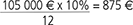 Per verschil bedraagt het kapitaalgedeelte 375 EUR.BoekingVoor het gehele jaar is de boeking als volgt:Afschrijving van het gebouwHet gebouw wordt afgeschreven volgens de waarderingsregels geldend voor de andere onroerende goederen, namelijk in dit geval over 20 jaar ofwel 5% per jaar.BoekingAanpassing van de lijfrente aan het einde van het boekjaarAan het einde van het boekjaar is de rechthebbende 62 jaar en zal de voorziening aangepast moeten worden rekening houdend met de verwachte levensjaren van een 62-jarige (die zijn namelijk niet met één jaar verminderd!).De voorziening wordt als volgt berekend:* tabel op vorige paginaBoekingc) Boekingen in het jaar van overlijden van de rechthebbendeBetaling van eerste maandelijkse somEr wordt nog één maandelijkse som betaald in het tweede jaar van de overeenkomst. Rekening houdend met het maandelijkse interestgedeelte ((102 600 EUR × 10%) / 12 = 855 EUR) en het kapitaalgedeelte zal deze betaling als volgt worden geboekt:BoekingAfboeking van de overblijvende voorzieningDe overblijvende voorziening voor het nog te betalen kapitaalgedeelte is bij overlijden niet meer verschuldigd en moet worden afgeboekt.De overblijvende voorziening bedraagt 102 600 EUR - 395 EUR is 102 205 EUR.BoekingOpmerkingenDe aanpassingen van de voorziening voor lijfrente voor wijzigingen in levensverwachting van de rechthebbende gebeurt via de toevoeging of terugneming van de voorziening voor niet-recurrente risico’s en kosten. Hetzelfde gebeurt bij het in resultaat nemen van de overblijvende voorziening bij overlijden.Eventuele indexaanpassingen van de maandelijks te betalen sommen worden eveneens verwerkt via een toevoeging van de voorziening voor lijfrente (niet-recurrente risico’s en kosten). Een indexaanpassing veroorzaakt geen wijziging van de waarde van het onroerend goed. Enkel de nog te betalen lijfrente wordt hierdoor gewijzigd.4. Boeking van de afstand of de buitengebruikstelling van de materiële vaste activaIn geval van afstandVoor de boekingen in geval van afstand van materiële vaste activa moet men een onderscheid maken naargelang:a) de materiële vaste activa niet geherwaardeerd werden;b) de materiële vaste activa wel geherwaardeerd werden.Zijn zij niet geherwaardeerd dan stellen de boekingen bij de afstand geen speciale problemen.Zo zij wel geherwaardeerd zijn dan stellen de boekingen bij de afstand wel specifieke problemen omdat men hier rekening moet houden met het feit of de met de meerwaarde overeenstemmende herwaarderingsmeerwaarden al of niet geïncorporeerd werden in het kapitaal, of in het geval van materiële vaste activa met beperkte gebruiksduur overgeboekt zijn naar een reserve voor overgeboekte herwaarderingsmeerwaarden naar rato van de afschrijvingen op de geboekte meerwaarde. Betreffende de afstand van geherwaardeerde materiële vaste activa verwijzen wij hier naar de rubriek 12 voor omstandige commentaar.Hier kunnen zich drie gevallen voordoen:a) De realisatiewaarde van het vast actief is gelijk aan zijn residuele waarde Bijgevolg is er noch winst noch verlies en moet er geen verdere boeking meer gebeuren, behalve het boeken van de realisatie van het actiefbestanddeel.b) De realisatiewaarde van het vast actief is groter dan zijn residuele waarde In dit geval onstaat er winst en de rekening 741 Meerwaarden op courante realisatie van materiële vaste activa of de rekening 763 Meerwaarden op realisatie vaste activa bij niet-recurrente verkopen worden gecrediteerd voor het bedrag van de gerealiseerde meerwaarde.c) De realisatiewaarde van het vast actief is kleiner dan zijn residuele waarde In dit geval ontstaat er verlies en de rekening 641 Minderwaarden op courante realisatie van vaste activa of de rekening 663 Minderwaarden op realisatie van vaste activa, bij niet-recurrente verkopen wordt gedebiteerd voor het bedrag van het verlies.In geval van buitengebruikstellingWij gaan hier uit van het standpunt dat hoewel een bepaald actief door de onderneming buiten gebruik gesteld wordt het evenwel behouden blijft in het patrimonium van de onderneming.Zoals in het vorige geval zullen wij hier eveneens onderzoeken wat gebeurt ingeval de geschatte realisatiewaarde gelijk, groter of kleiner is dan de boekwaarde.VoorbeeldNemen wij een machine die aangekocht is voor 25 000 EUR en al voor 22 500 EUR afgeschreven is. De boekwaarde is dus 2 500 EUR.a) De geschatte realisatiewaarde van deze machine bedraagt 2 500 EUR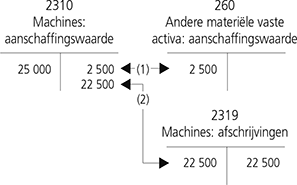 (1) Afboeking van de buiten gebruik gestelde machine voor de geschatte realisatiewaarde naar de overeenstemmende aanschaffingsrekening van de rubriek 26 Overige materiële vaste activa.(2) Afboeking van de aanschaffingswaarde van de buiten gebruik gestelde machine voor het bedrag van de al geboekte afschrijvingen.De boekingen bij het buiten gebruik stellen van een vast actief (bv. machine) verlopen identiek aan die bij realisatie omdat er een verandering komt van bestemming en het actief in zijn nieuwe bestemming geboekt moet worden voor de waarde die het dan nog heeft in functie van deze nieuwe bestemming.Wat betreft de afschrijvingen zal het beheersorgaan de criteria moeten vaststellen die gevolgd moeten worden voor de afschrijving van dit actief in het kader van de nieuwe bestemming die eraan gegeven werd.De criteria kunnen maar hoeven niet gelijk te zijn aan deze die van toepassing waren in het kader van zijn oude bestemming.b) De geschatte realisatiewaarde van deze machine bedraagt 5 000 EUR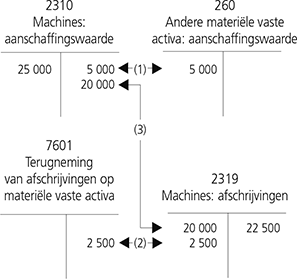 (1) Afboeking van de buiten gebruik gestelde machine voor de geschatte realisatiewaarde naar de overeenstemmende aanschaffingsrekening van de rubriek 26 Overige materiële vaste activa.(2) Terugname van de geboekte afschrijvingen voor 2 500 EUR. Aangezien enerzijds de geschatte realisatiewaarde 5 000 EUR bedraagt en anderzijds de nettoboekwaarde slechts 2 500 bedraagt, moeten de geboekte afschrijvingen met 2 500 EUR verminderd worden om de nettoboekwaarde in overeenstemming te brengen met de geschatte realisatiewaarde.Men mag in dit geval deze 2 500 EUR niet boeken op de rekening 741 Meerwaarden op courante realisatie van vaste activa omdat het goed enkel buiten gebruik werd gesteld en niet gerealiseerd.Bij buitengebruikstelling blijft het goed in het patrimonium van de onderneming terwijl het bij realisatie uit het patrimonium verdwijnt.(3) Afboeking van de afschrijvingen voor 20 000 EUR tegenover de aanschaffingswaarde van de machine.c) De geschatte realisatiewaarde bedraagt 1 250 EUR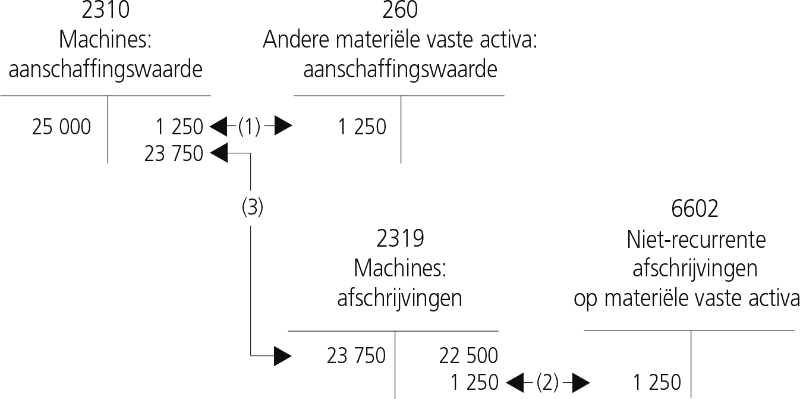 (1) Afboeking van de buiten gebruik gestelde machine voor de geschatte realisatiewaarde naar de overeenstemmende aanschaffingsrekening van de rubriek 26 Overige materiële vaste activa.(2) Boeking van een niet-recurrente afschrijving van 1 250 EUR teneinde de nettoboekwaarde van 2 500 EUR in overeenstemming te brengen met de geschatte realisatiewaarde.In dit geval mag de rekening 641 Minderwaarden op courante realisatie van vaste activa niet gebruikt worden omdat de machine niet gerealiseerd wordt maar slechts buiten gebruik gesteld wordt.(3) Afboeking van de geboekte afschrijvingen voor 23 750 EUR tegenover de rekening Aanschaffingswaarde van de machines.Wat betreft de boekingen uit te voeren in geval van buitengebruikstelling van geherwaardeerde materiële vaste activa verwijzen wij hier eveneens naar de commentaar in rubriek 12 aangezien de problemen gelijklopend zijn met die in geval van realisatie van deze activa.5. De toelichtingTOELICHTING NR. IIIStaat van de materiële vaste activaaanschaffingswaardemeerwaardenafschrijvingen en waardeverminderingennettoboekwaarde einde boekjaaren dit uitgesplitst voor de 6 categorieënterreinen en gebouweninstallaties, machines en uitrustingmeubilair en rollend materieelleasing en soortgelijke rechtenoverige materiële vaste activaactiva in aanbouw en vooruitbetalingenCBN-advies2.8 Vaste activa – geboekte meerwaarden06/07/2011 – CBN-advies 2011/14 – Herwaarderingsmeerwaarden12/04/2019 – CBN-advies 2019/04 – Gevolgen op gebied van financiële rapportering als gevolg van de brexit22 - Terreinen en gebouwenOMSCHRIJVINGOnder deze rubriek worden opgenomen de bebouwde en onbebouwde terreinen, de constructies daarop evenals de inrichting daarvan, waarvan de onderneming eigenares is en die geheel of gedeeltelijk voor de bedrijfsuitoefening wordt gebruikt.Mogen niet opgenomen worden in deze rubriek, maar moeten opgenomen worden in de rubriek 26 Overige materiële vaste activa:de onroerende goederen (terreinen en gebouwen) aangehouden ten titel van onroerende reserve (niet te verwarren met terreinen en gebouwen aangehouden met het oog op de wederverkoop die onder de voorraden ressorteren);de woongebouwen waarvan de onderneming eigenaar is;de buiten gebruik gestelde gebouwen.CBN-advies22 Terreinen en gebouwen07/11/2012 – CBN-advies 2012/19 – Goederen verworven tegen betaling van een lijfrente (Dit advies vervangt adviezen 149/1, 149/2, 149/3 en 149/4.)15/06/2016 – CBN-advies 2016/9 – Verwerving van een bebost terrein220 - TerreinenOMSCHRIJVINGHet betreft hier in het bijzonder de bebouwde en onbebouwde terreinen waarvan de waarde afzonderlijk bekend is.INDELINGWij kunnen deze terreinen verder indelen naar:bouwterreinen,andere terreinen (bv. stockageterreinen),uitbatingsterreinen (bv. zandgroeven).CBN-advies220 Terreinen08/07/2015 – CBN-advies 2015/5 – Zakelijke rechten op onroerende goederen: vruchtgebruik – opstalrecht – erfpachtrecht – erfdienstbaarheid15/06/2016 – CBN-advies 2016/9 – Verwerving van een bebost terrein2200 - Terreinen met onbeperkte levensduur - Afschrijving kosten op aanschaf grondenOMSCHRIJVINGHet betreft hier in het bijzonder de bebouwde en onbebouwde terreinen die door de onderneming gebruikt worden in het kader van de exploitatie maar die geen uitbatingsterreinen zijn.Aangezien deze terreinen een onbeperkte gebruiksduur hebben, kunnen zij niet afgeschreven worden.Voor zover zij een vaste en duurzame meerwaarde vertonen t.o.v. hun aanschaffingswaarde mogen zij geherwaardeerd worden in de mate dat voldaan wordt aan de daartoe gestelde criteria.Vertonen zij daarentegen een vaststaande daling in waarde dan kan de onderneming op hun aanschaffingswaarde een waardevermindering toepassen. Blijkt dan in latere jaren dat wegens de evolutie van de waarde van deze terreinen de vroeger vastgestelde waardevermindering werd tenietgedaan dan mogen deze activa ingevolge art. 57, 2° geherwaardeerd worden door een terugname van waardeverminderingen.DEFINITIEIngevolge een uitspraak door het Hof van Cassatie (d.d. 08/06/2000 en 22/06/2000) werd er geoordeeld dat op de aankoopkosten op terreinen waardeverminderingen mogelijk zijn, in geval van duurzame minderwaarde of ontwaarding.De fiscus legde zich niet neer bij deze uitspraak en vond dat de kosten hierop niet in rekening konden worden gebracht aangezien de gronden zelf niet kunnen worden afgeschreven.Naar aanleiding van een pv van volksvertegenwoordiger Colinia eind 2003 kondigde de minister een onderzoek aan. Dat onderzoek werd beklonken in een instructie die dateert van 15/07/2004. In de instructie staat te lezen dat de hoven en rechtbanken van oordeel zijn dat de waardeverminderingen op terreinen die worden geboekt tijdens het boekjaar van de aanschaffing ten bedrage van de bijkomende aankoopkosten voortaan als fiscaal aftrekbaar moeten worden beschouwd.22000 - Terreinen met onbeperkte levensduur – aanschaffingswaarde22008 - Terreinen met onbeperkte levensduur – meerwaarden22009 - Terreinen met onbeperkte levensduur — waardeverminderingen2201 - Terreinen met beperkte levensduur (uitbatingsterreinen)OMSCHRIJVINGDeze terreinen hebben als exploitatiemiddel slechts een beperkte gebruiksduur en kunnen bijgevolg afgeschreven worden.Wanneer hun waarde wegens economische of technologische omstandigheden daalt, zal men bijkomende niet-recurrente afschrijvingen moeten toepassen teneinde hun boekwaarde in overeenstemming te brengen met hun gebruikswaarde voor de onderneming.Deze activa kunnen geherwaardeerd worden door een gewone herwaardering wanneer voldaan wordt aan de gestelde criteria.22010 - Terreinen met beperkte levensduur (uitbatingsterreinen) – aanschaffingswaarde22018 - Terreinen met beperkte levensduur (uitbatingsterreinen) – meerwaarden22019 - Terreinen met beperkte levensduur (uitbatingsterreinen) – afschrijvingen221 - GebouwenOMSCHRIJVINGOnder deze rubriek vallen alle gebouwen waarvan de onderneming eigenares is en door haar op duurzame wijze geheel of gedeeltelijk gebruikt worden ten behoeve van de bedrijfsuitbating,bv.industriële gebouwen,administratieve gebouwen,andere exploitatiegebouwen.Het minimaal genormaliseerd boekhoudplan voorziet niet in een verdere uitsplitsing van deze rubriek. Het staat de onderneming vrij deze rubriek verder in te delen naargelang haar eigen behoeften. Zij moet wel rekening houden met het feit dat elke deelrekening verder uitgesplitst moet worden in een subrekening:aanschaffingswaarde,meerwaarde,afschrijvingen.CBN-advies221 Gebouwen08/07/2015 – CBN-advies 2015/5 – Zakelijke rechten op onroerende goederen: vruchtgebruik – opstalrecht – erfpachtrecht – erfdienstbaarheid2210 - Gebouwen – aanschaffingswaardeCBN-advies2210 Gebouwen – Aanschaffingswaarde08/07/2015 – CBN-advies 2015/5 – Zakelijke rechten op onroerende goederen: vruchtgebruik – opstalrecht – erfpachtrecht – erfdienstbaarheid2218 - Gebouwen – meerwaardenCBN-advies2218 Gebouwen – Meerwaarden08/07/2015 – CBN-advies 2015/5 – Zakelijke rechten op onroerende goederen: vruchtgebruik – opstalrecht – erfpachtrecht – erfdienstbaarheid2219 - Gebouwen – afschrijvingenCBN-advies2219 Gebouwen – Afschrijvingen08/07/2015 – CBN-advies 2015/5 – Zakelijke rechten op onroerende goederen: vruchtgebruik – opstalrecht – erfpachtrecht – erfdienstbaarheid222 - Bebouwde terreinenOMSCHRIJVINGDeze rekening moet gebruikt worden in die gevallen waar het niet mogelijk is een onderscheid te maken tussen de waarde van de terreinen en die van de gebouwen of wanneer een dergelijk onderscheid niet gemaakt wordt, onder meer wat de afschrijvingen betreft.Qua boekhoudkundige verwerking van de gegevens betreffende dergelijke terreinen mag men aannemen dat ze gelijk zal zijn aan die van de gebouwen, aangezien wat betreft hun gebruik ten behoeve van de bedrijfsuitbating het in dit geval meer speciaal om de op deze terreinen gebouwde constructies gaat.2220 - Bebouwde terreinen – aanschaffingswaarde2228 - Bebouwde terreinen – meerwaarden2229 - Bebouwde terreinen – afschrijvingen223 - Overige zakelijke rechten op onroerende goederenOMSCHRIJVINGHet KB van 30/01/2001 ter uitvoering van het Wetboek van vennootschappen bepaalt onder hoofdstuk III inzake de omschrijving van de materiële vaste activa het volgende:‘Worden eveneens onder die rubriek (materiële vaste activa) opgenomen, de andere zakelijke rechten die de onderneming bezit op een onroerend goed dat bestemd is om duurzaam te worden gebruikt voor de bedrijfsuitoefening wanneer de vergoedingen bij aanvang van het contract worden vooruitbetaald.’Concreet gaat het hier om een contract van handelshuur waarbij de vergoedingen voor de gehele duur van het contract voorafbetaald worden.VRUCHTGEBRUIKDefinitie volgens artikel 578 Burgerlijk Wetboek‘Vruchtgebruik is het recht om een zaak waarvan een ander de eigendom heeft, het genot te hebben, zoals de eigenaar zelf, maar onder de verplichting om de zaak zelf in stand te houden.’Vruchtgebruik wordt gevestigd door de wet of door de wil van de mensBij vruchtgebruik merkt men de splitsing van de eigendom. Dit heeft voor gevolg dat de rechten gekoppeld aan een volle eigendom van een goed niet aan dezelfde eigenaar toebehoren, maar verdeeld zijn onder twee of meer personen. Het recht van genot wordt gescheiden van de naakte (blote) eigendom van het goed.Volgens het Burgerlijk Wetboek zijn de belangrijkste kenmerken:het genot van een aan een ander toebehorend goed;het gaat over een tijdelijk recht aangezien het vruchtgebruik eindigt:door de dood van de vruchtgebruiker,door het niet-gebruik van het recht gedurende 30 jaar,door het verlopen van de periode waarvoor het vruchtgebruik werd afgesloten,door de vereniging van de rechten van het vruchtgebruik alsook van de blote eigenaar,door het verlies van het goed waarop het vruchtgebruik werd gevestigd.Vruchtgebruik op een onroerend goed en de boekhoudkundige gevolgenHet actief wordt tegen aanschaffingswaarde geboekt. Als het recht in de tijd wordt beperkt, moet het ook worden afgeschreven. Deze afschrijvingsduur is beperkt tot de duur van het genotsrecht.Aangezien het genot ook betrekking heeft op de grond, wordt aldus ook afgeschreven op de grond.Voor de boekingen zie rubriek 2230 en 2231.2230 - Overige zakelijke rechten op onroerende goederen – aanschaffingswaardeCBN-advies2230 Overige zakelijke rechten op onroerende goederen – Aanschaffingswaarde08/07/2015 – CBN-advies 2015/5 – Zakelijke rechten op onroerende goederen: vruchtgebruik – opstalrecht – erfpachtrecht – erfdienstbaarheid2231 - Overige zakelijke rechten op onroerende goederen – aanschaffingskostenCBN-advies2231 Overige zakelijke rechten op onroerende goederen – Aanschaffingskosten08/07/2015 – CBN-advies 2015/5 – Zakelijke rechten op onroerende goederen: vruchtgebruik – opstalrecht – erfpachtrecht – erfdienstbaarheid2238 - Overige zakelijke rechten op onroerende goederen – meerwaardenCBN-advies2238 Overige zakelijke rechten op onroerende goederen – Meerwaarden08/07/2015 – CBN-advies 2015/5 – Zakelijke rechten op onroerende goederen: vruchtgebruik – opstalrecht – erfpachtrecht – erfdienstbaarheid2239 - Overige zakelijke rechten op onroerende goederen – afschrijvingenCBN-advies2239 Overige zakelijke rechten op onroerende goederen – Afschrijvingen08/07/2015 – CBN-advies 2015/5 – Zakelijke rechten op onroerende goederen: vruchtgebruik – opstalrecht – erfpachtrecht – erfdienstbaarheid223 (vzw) - OVERIGE ZAKELIJKE RECHTEN OP ONROERENDE GOEDERENWat de boekhoudkundige verwerking van de erfpachtovereenkomsten voor verenigingen en stichtingen betreft, heeft de Commissie voor Boekhoudkundige Normen een zeer gedetailleerd advies gepubliceerd (nr. NFP-2 van 23 juli 2008 – zie http://www.cnc-cbn.be).Samengevat noteren we het volgende:In het geval van een unieke vergoeding:Als de canon redelijk is, of eerder hoog: boeking op rekening materiële vaste activa nr. 223, met toepassing en vervolgens afschrijving, aangezien het erfpachtrecht altijd een tijdelijk recht is.Als de canon zeer laag of symbolisch is: boeking op rekening materiële vaste activa nr. 223 (met toepassing en vervolgens afschrijving), hetzij op het debet van een kostenrekening 61, volgens het materialiteitsbeginsel.In het geval van een periodieke vergoeding:Als de canon zeer laag of symbolisch is en niet overeenstemt met de wedersamenstelling van de erfpachtwaarde in kapitaal, wordt de overeenkomst rechtstreeks geboekt op het debet van een kostenrekening 61.Als de canon redelijk is en overeenstemt met de wedersamenstelling van de erfpachtwaarde in kapitaal, wordt de overeenkomst rechtstreeks geboekt op het debet van de rekening materiële vaste activa nr. 25 (leasingrekening en gelijkaardige rechten), via het credit van de rekeningen 17/42 m.b.t. leasingcontracten en gelijkaardige rechten.23 - Installaties, machines, uitrustingOMSCHRIJVINGOnder deze rubriek komen alle materiële middelen gevormd door het geheel van voorwerpen, instrumenten en machines bij middel waarvan:men grondstoffen of goederen delft of verwerkt;men diensten levert die het voorwerp uitmaken van de activiteit van de onderneming.In deze rubriek worden niet opgenomen:het transportmaterieel;het kantoormeubilair en -materieel.INDELINGHet minimum genormaliseerd boekhoudplan voorziet niet in een verdere indeling van de rubriek zodat wat dit betreft de ondernemingen vrij zijn om de indeling aan te nemen die voldoet aan hun specifieke behoeften.De volgende indeling kan worden gegeven:230 Installaties231 Machines232 UitrustingEen alternatieve indeling van deze rubriek is gebaseerd op de indeling van de CMK”83 uitgegeven door de N.C.B.Het materieel is hier ingedeeld in 9 hoofdgroepen, die elk nog eens ingedeeld zijn in deelgroepen.231 Betonmenginstallaties232 Hef- en transportmiddelen233 Materieel voor grondwerken, heiwerken en verdichting234 Materieel voor putboringen, grond- en steenboringen235 Toestellen voor wegenbouw en spoorwegbovenbouw236 Pneumatisch materieel voor tunnelbouw- en doorpersmaterieel237 Materieel voor energieconversie en -verdeling238 Baggermaterieel en drijvend hulpmaterieel239 Andere toestellen, bouwplaatsuitrustingDeze indeling is vooral geschikt voor grotere ondernemingen met een gediversifieerde activiteit en met een vrij belangrijk materieelpark.Bij het toepassen van deze indeling doet zich een moeilijkheid voor inzake rollend materieel, omdat dit in hoofdzaak voorkomt in de subrubriek 232 waar het minimum genormaliseerd boekhoudplan voorziet dat het moet voorkomen in de rubriek 24. In feite komt deze moeilijkheid neer op het beantwoorden van de vraag of de in de subrubriek 232 bedoelde transportmiddelen als transportmaterieel of gewoon als bouwplaatsmaterieel beschouwd moeten worden. Praktisch gezien zou men de volgende oplossing kunnen aannemen:Als materieel worden beschouwd alle transportmiddelen die een productieve functie vervullen op de bouwplaats; ze worden opgenomen onder rubriek 23 bv. camions voor grondverzet.Als transportmaterieel worden beschouwd alle transportmiddelen die geen directe productieve functie vervullen op de bouwplaats zoalsde busjes voor personeelsvervoer;de personenwagens gebruikt door het personeel;de vrachtwagens die enkel dienen voor de toelevering van materialen.Het tranportmaterieel wordt opgenomen onder rubriek 24.230 - InstallatiesOMSCHRIJVINGOnder installaties kan men die inrichtingen verstaan die noodzakelijk zijn voor het verzekeren van de werking van de machines en het materieel, zonder zelf echter enige verwerking of winning van goederen te realiseren,bv.elektriciteitskabines voor stroomvoorziening in ateliers,veiligheidsinrichtingen,rolbruggen.CBN-advies230 Installaties23/12/2019 – CBN-advies 2019/15 – Aanschaffingswaarde van een actiefbestanddeel verkregen in ruil voor een tegenprestatie anders dan in geld2300 - Installaties – aanschaffingswaarde2308 - Installaties – meerwaarden2309 - Installaties – afschrijvingen231 - MachinesOMSCHRIJVINGOmvat alle middelen die op actieve wijze bijdragen tot de ontginning of verwerking van goederen.2310 - Machines – aanschaffingswaardeCBN-advies2310 Machines – aanschaffingswaarde23/12/2019 – CBN-advies 2019/15 – Aanschaffingswaarde van een actiefbestanddeel verkregen in ruil voor een tegenprestatie anders dan in geld2318 - Machines – meerwaarden2319 - Machines – afschrijvingen232 - Uitrusting2320 - Uitrusting – aanschaffingswaarde2328 - Uitrusting – meerwaarden2329 - Uitrusting – afschrijvingenCBN-advies2329 Uitrusting – afschrijvingen23/12/2019 – CBN-advies 2019/15 – Aanschaffingswaarde van een actiefbestanddeel verkregen in ruil voor een tegenprestatie anders dan in geld24 - Meubilair en rollend materieelOMSCHRIJVINGDe inhoud van deze rubriek is zeer heterogeen en omvat o.a.:al het kantoormeubilair,al het kantoormaterieel,al het rollend materieel.Wat het rollend materieel betreft, verwijzen wij naar de commentaar bij de rubriek 23 Installaties, machines en uitrusting.240 - Meubilair en kantooruitrustingOMSCHRIJVINGDeze deelrubriek omvat:al het eigenlijke kantoormeubilair,al de kantoormachines.2400 - Meubilair en kantooruitrusting – aanschaffingswaarde2408 - Meubilair en kantooruitrusting – meerwaarden2409 - Meubilair en kantooruitrusting – afschrijvingen241 - Rollend materieelOMSCHRIJVINGDeze deelrubriek omvat alle middelen die dienen voor het vervoer van personen, grondstoffen, materialen en producten.Voor een diepgaande analyse verwijzen wij naar de commentaar op rubriek 23.2410 - Rollend materieel – aanschaffingswaarde2418 - Rollend materieel – meerwaarden2419 - Rollend materieel – afschrijvingen25 - Vaste activa in leasing of op grond van een soortgelijk rechtAlgemene omschrijvingPrincipieel kan een onderscheid worden gemaakt tussen roerende en onroerende leasing. Dit onderscheid heeft uiteraard te maken met de aard van de goederen die het voorwerp uitmaken van de leasingverrichting. Roerende leasing staat in verband met roerende goederen zoals personen- en vrachtwagens, computers, machines en kantoormateriaal. Onroerende leasing betreft onroerende goederen (gebouwen en terreinen).Hoewel de roerende en onroerende leasing juridisch door onderscheiden reglementeringen wordt geregeld, heeft het boekhoudrecht beide vormen van leasing grotendeels gelijkgeschakeld wat betreft de boekhoudkundige verplichtingen en verwerking ervan in de jaarrekening van ondernemingen, die onderworpen zijn aan de wet op de jaarrekening.Deze gelijkaardige behandeling vindt voornamelijk zijn oorsprong in het feit dat het boekhoudrecht zich veeleer heeft laten leiden door de zuiver economische overwegingen die aan de basis liggen van de leasingformule eerder dan door de juridische kenmerken van het leasingcontract.In het algemeen kan worden gesteld dat (leasing)overeenkomsten die (bijna) alle voordelen respectievelijk (bijna) alle risico’s en verplichtingen met betrekking tot het bezit van een goed (roerend of onroerend) overdragen van de juridische eigenaar naar de effectieve gebruiker, en dit meestal voor (het grootste gedeelte van) de economische levensduur van het betreffende goed, als investering respectievelijk financieringsschulden thuishoren op de balans van de leasingnemer eerder dan op de balans van de leasinggever.Door deze overdracht beschikt de leasinggever in feite niet langer over het economische bezit van het in leasing gegeven goed. Economisch benaderd verschaft de leasinggever in feite financiering aan de leasingnemer. Voor zijn (juridisch) eigendomsrecht wordt hij vergoed in huurgelden en voor zijn (voor)financiering krijgt hij een rentevergoeding. De door de leasingnemer verschuldigde huurgelden zijn (contractueel bedongen) korte- en langetermijnvorderingen in hoofde van de leasinggever, die ze dan ook als dusdanig in zijn boekhouding moet verwerken.Definitie volgens het boekhoudrechtOnder leasing en soortgelijke rechten wordt verstaan:1. De gebruiksrechten op lange termijn op bebouwde onroerende goederen waarover de onderneming beschikt op grond van erfpacht, opstal, leasing of soortgelijke overeenkomsten, wanneer de contractueel te storten termijnen, naast de rente en de kosten van de verrichting, ook de integrale wedersamenstelling dekken van het kapitaal dat de gever in het gebouw heeft geïnvesteerd. Bovendien moet de eigendomsoverdracht van rechtswege vermeld worden in de overeenkomst en kan een aankoopoptie bepaald worden.2. De gebruiksrechten op roerende goederen waarover de onderneming beschikt op grond van leasing of soortgelijke overeenkomsten, wanneer de contractueel te storten termijnen, verhoogd met het bedrag dat moet worden betaald bij optielichting als de nemer een koopoptie bezit, naast de rente en de kosten van de verrichting ook de integrale wedersamenstelling dekken van het kapitaal dat de gever in het goed heeft geïnvesteerd. In de overeenkomst moet melding gemaakt worden van eigendomsoverdracht en de koopoptie. Het bedrag dat moet worden betaald om een koopoptie te lichten, komt evenwel enkel in aanmerking als het ten hoogste 15% vertegenwoordigt van het kapitaal dat de gever in het goed heeft geïnvesteerd.Met een prijs voor het lichten van de koopoptie binnen de voormelde beperking van 15% wordt de kapitaalfractie gelijkgesteld aan de contractueel bedongen vergoeding in geval van gebruik van een mogelijkheid om de verrichting te verlengen.Zoals bepaald in punt 1 en 2, wordt met een termijn bedoeld: het bedraga) dat de nemer verschuldigd is voor de verwerving van de zakelijke rechten die de gever bezit op het betrokken onroerend of roerend goed wanneer de nemer er zich bij het afsluiten van de verrichting, eventueel ingevolge een koopoptie, toe verbonden heeft deze rechten te verwerven;b) dat de gever van een derde moet ontvangen voor de overdracht van de zakelijke rechten die hij bezit op het betrokken onroerend of roerend goed wanneer deze derde er zich bij het afsluiten van de verrichting, eventueel ingevolge een koopoptie, toe verbonden heeft deze rechten te verwerven.Met soortgelijke rechten worden onder meer bedoeld:De erfpacht is een zakelijk recht waarbij de eigenaar van een onroerend goed voor ten minste 27 jaar het gebruik van het onroerend goed afstaat aan een exploitant in ruil voor een jaarlijkse vergoeding (pacht of canon). De erfpacht kan worden overgedragen of met een hypotheek bezwaard.Het recht van opstal is eveneens een zakelijk recht waarbij de eigenaar van een grond aan een exploitant het recht verleent om op de grond gebouwen, werken of beplantingen op te richten of aan te brengen.De onroerende leasing is een overeenkomst waarbij een financier de verplichting aangaat om een onroerend goed te kopen, in te richten of te bouwen volgens de plannen opgesteld door de gebruiker van het goed. De gebruiker van het onroerend goed gaat de verplichting aan het goed te huren tegen betaling van een bedrag berekend in functie van het geïnvesteerd kapitaal.250 - Terreinen en gebouwenCBN-advies250 Terreinen en gebouwen24/06/2015 – CBN-advies 2015/4 – Leasing2500 - Terreinen en gebouwen – aanschaffingswaardeCBN-advies2500 Terreinen en gebouwen – Aanschaffingswaarde24/06/2015 – CBN-advies 2015/4 – Leasing2508 - Terreinen en gebouwen – meerwaardenCBN-advies2508 Terreinen en gebouwen – Meerwaarden24/06/2015 – CBN-advies 2015/4 – Leasing2509 - Terreinen en gebouwen – afschrijvingen of waardeverminderingenCBN-advies2509 Terreinen en gebouwen – Afschrijvingen of waardeverminderingen24/06/2015 – CBN-advies 2015/4 – Leasing251 - Installaties, machines, uitrustingCBN-advies251 Installaties, machines, uitrusting24/06/2015 – CBN-advies 2015/4 – Leasing2510 - Installaties, machines, uitrusting – aanschaffingswaardeCBN-advies2510 Installaties, machines, uitrusting – Aanschaffingswaarde24/06/2015 – CBN-advies 2015/4 – Leasing2518 - Installaties, machines, itrusting – meerwaardenCBN-advies2518 Installaties, machines, uitrusting – Meerwaarden24/06/2015 – CBN-advies 2015/4 – Leasing2519 - Installaties, machines, uitrusting – afschrijvingenCBN-advies2519 Installaties, machines, uitrusting – Afschrijvingen24/06/2015 – CBN-advies 2015/4 – Leasing252 - Meubilair en rollend materieelCBN-advies252 Meubilair en rollend materieel24/06/2015 – CBN-advies 2015/4 – Leasing2520 - Meubilair en rollend materieel – aanschaffingswaardeCBN-advies2520 Meubilair en rollend materieel – Aanschaffingswaarde24/06/2015 – CBN-advies 2015/4 – Leasing2528 - Meubilair en rollend materieel – meerwaardenCBN-advies2528 Meubilair en rollend materieel – Meerwaarden24/06/2015 – CBN-advies 2015/4 – Leasing2529 - Meubilair en rollend materieel – afschrijvingenCBN-advies2529 Meubilair en rollend materieel – Afschrijvingen24/06/2015 – CBN-advies 2015/4 – Leasing26 - Andere materiële vaste activaOMSCHRIJVINGDe inhoud van deze rubriek is zeer gevarieerd en groepeert onder meer de volgende activa:1. De woningen voor het personeel.2. De onroerende goederen aangekocht voor beleggingsdoeleinden.3. De materiële vaste activa die nog een waarde hebben en die niet langer voor bedrijfsdoeleinden worden aangewend (d.w.z. de activa uit de rubrieken 22 tot 24 die bij buitengebruikstelling naar deze rubriek worden overgeboekt).4. De inrichtingskosten voor gehuurde gebouwen (vroeger werden deze kosten geboekt als kosten van eerste inrichting in de rubriek oprichtingskosten).5. De eigendomsrechten van de verhuurder van:a) onroerende goederen gegeven in erfpacht, opstal enz. inzoverre de huurder geen automatische eigendomsoverdracht krijgt en niet meer over een aankoopoptie beschikt aan het einde van het contract;b) roerende goederen, die niet in huurfinanciering gegeven zijn.6. Het toebehoren aangebracht aan een voertuig of een goed waarvan men geen eigenaar is.7. De kunstwerken die worden aangekocht met de bedoeling om duurzaam voor de bedrijfsuitoefening te worden gebruikt (bv. decoratie) (zie CBN-advies 2011/6 van 16 maart 2011 – Boekhoudkundige verwerking van de aankoop van goud en kunstwerken). Het heeft geen belang of er voor die kunstwerken al of niet een liquide markt bestaat. We herinneren eraan dat kunstwerken in principe niet worden afgeschreven, omdat voor dergelijke goederen wordt aangenomen dat ze een onbeperkte economische levensduur hebben. Desgevallend wordt tot waardeverminderingen overgegaan in geval van duurzame minderwaarde of ontwaarding. Dergelijke goederen mogen worden geherwaardeerd wanneer hun waarde, bepaald in functie van hun nut voor de vennootschap, op vaststaande en duurzame wijze uitstijgt boven hun boekwaarde, zonder rekening te houden met de algemene rentabiliteitsvoorwaarde.Wanneer de kunstwerken worden aangekocht als zuivere belegging (met de bedoeling om ze op korte of middellange termijn opnieuw te verkopen) en op voorwaarde dat er voor dergelijke kunstwerken een liquide markt bestaat, worden de aankopen geboekt in een subrekening 51 (Geldbeleggingen) (CBN-advies 2011/6).CBN-advies26 Andere materiële activa15/06/2016 – CBN-advies 2016/6 – Verbeteringswerken aan gehuurde gebouwen260 - Andere materiële vaste activa – aanschaffingswaardeCBN-advies26 Andere materiële vaste activa24/06/2015 – CBN-advies 2015/4 – Leasing15/06/2016 – CBN-advies 2016/6 – Verbeteringswerken aan gehuurde gebouwen10/02/2021 – CBN 2021/09 – Rekening 26 Overige materiële vaste activa260 Andere materiële vaste activa – Aanschaffingswaarde08/07/2015 – CBN-advies 2015/5 – Zakelijke rechten op onroerende goederen: vruchtgebruik – opstalrecht – erfpachtrecht – erfdienstbaarheid268 - Andere materiële vaste activa – meerwaardenCBN-advies268 Andere materiële vaste activa – Meerwaarden08/07/2015 – CBN-advies 2015/5 – Zakelijke rechten op onroerende goederen: vruchtgebruik – opstalrecht – erfpachtrecht – erfdienstbaarheid10/02/2021 – CBN 2021/09 – Rekening 26 Overige materiële vaste activa269 - Andere materiële vaste activa – afschrijvingen of waardeverminderingenCBN-advies269 Andere materiële vaste active – afschrijvingen of waardeverminderingen24/06/2015 – CBN-advies 2015/4 – Leasing08/07/2015 – CBN-advies 2015/5 – Zakelijke rechten op onroerende goederen: vruchtgebruik – opstalrecht – erfpachtrecht – erfdienstbaarheid10/02/2021 – CBN-advies 2021/09 – Rekening 26 Overige materiële vaste activa27 - Vaste activa in aanbouw en vooruitbetalingenINDELINGDeze rubriek groepeert:de vaste activa in aanbouw (uitvoering),de vooruitbetalingen op vaste activa in aanbouw.CBN-advies27 Vaste activa in aanbouw en vooruitbetalingen08/07/2015 – CBN-advies 2015/5 – Zakelijke rechten op onroerende goederen: vruchtgebruik – opstalrecht – erfpachtrecht – erfdienstbaarheid09/12/2015 – CBN-Advies 2015/9 – Boekhoudkundige verwerking van geactiveerde intercalaire interesten270 - Vaste activa in aanbouwOMSCHRIJVINGHet betreft hier vaste activa waarvan de aanbouw in uitvoering is.Zodra de aanbouw van deze activa beëindigd is, worden zij overgeboekt naar de desbetreffende rubriek 22 à 24.CBN-advies270 Vaste activa in aanbouw09/12/2015 – CBN-Advies 2015/9 – Boekhoudkundige verwerking van geactiveerde intercalaire interesten2700 - Vaste activa in aanbouw – aanschaffingswaardeCBN-advies2700 Vaste activa in aanbouw – Aanschaffingswaarde09/12/2015 – CBN-Advies 2015/9 – Boekhoudkundige verwerking van geactiveerde intercalaire interesten13/12/2017 – CBN-advies 2017/18 – Afschrijving van materiële vaste activa in aanbouw en vooruitbetalingen – Inresultaatname van kapitaalsubsidies2708 - Vaste activa in aanbouw – meerwaardenCBN-advies270 Vaste activa in aanbouw09/12/2015 – CBN-Advies 2015/9 – Boekhoudkundige verwerking van geactiveerde intercalaire interesten2708 Vaste activa in aanbouw – Meerwaarden13/12/2017 – CBN-Advies 2017/18 – Afschrijving van materiële vaste activa in aanbouw en vooruitbetalingen – Inresultaatname van kapitaalsubsidies2709 - Vaste activa in aanbouw – afschrijvingenCBN-advies2700 Vaste activa in aanbouw – Aanschaffingswaarde09/12/2015 – CBN-Advies 2015/9 – Boekhoudkundige verwerking van geactiveerde intercalaire interesten2709 Vaste activa in aanbouw – Afschrijvingen13/12/2017 – CBN-Advies 2017/18 – Afschrijving van materiële vaste activa in aanbouw en vooruitbetalingen – Inresultaatname van kapitaalsubsidies271 - Vooruitbetalingen op vaste activa in aanbouwCBN-advies270 Vaste activa in aanbouw09/12/2015 – CBN-Advies 2015/9 – Boekhoudkundige verwerking van geactiveerde intercalaire interesten28 - Financiele vaste activaOMSCHRIJVINGFinanciële vaste activa bevatten onder meer aandelen, vorderingen en obligaties die door de onderneming worden aangehouden om een duurzame band te scheppen met de betrokken vennootschap.Ontstaat er geen duurzame band, dan gaat het om tijdelijke beleggingen van liquiditeitsoverschotten en wordt de aankoop van deze effecten opgenomen onder de geldbeleggingen, onder de rubrieken 51, 52 of 53.De financiële vaste activa worden als volgt onderverdeeld:A. Verbonden ondernemingen:1. Deelnemingen2. VorderingenB. Ondernemingen waarmee een deelnemingsverhouding bestaat:1. Deelnemingen2. VorderingenC. Andere financiële vaste activa:1. Maatschappelijke rechten2. Vorderingen en borgtochten in contantenDeelnemingenDeelnemingen zijn rechten aangehouden door een onderneming in het aandelenkapitaal van een andere vennootschap met de bedoeling een duurzame band te doen ontstaan tussen beide.De wetgever vermoedt een deelneming wanneer een onderneming 10% van het kapitaal van een andere onderneming bezit (rechtstreeks of onrechtstreeks via dochters).VorderingenHet betreft rechten op ondernemingen door het ter beschikking stellen van leningen en voorschotten, met als feitelijk doel de andere ondernemingen op een duurzame wijze te ondersteunen.De looptijd noch de rente van de verstrekte lening is bepalend, wel de intentie van duurzame band. Derhalve worden niet alle vorderingen op een deelneming automatisch ondergebracht onder de financiële vaste activa.BESPREKING1. Verbonden ondernemingenWorden als verbonden ondernemingen beschouwd:de ondernemingen die de onderneming controleert;de ondernemingen die haar (de onderneming) controleren;de onderneming waarmee de onderneming een consortium vormt;de andere ondernemingen die, bij weten van het beleidsorgaan van de onderneming, worden gecontroleerd door de personen bedoeld in a, b en c.Onder de controle van een onderneming wordt beschouwd elke onderneming:a. waarin in rechte of in feite een doorslaggevende invloed kan worden uitgeoefend op de benoeming van de meerderheid van haar bestuurders of op de oriëntering van het beleid en dit door overeenkomsten of deelnemingen zowel rechtstreeks als onrechtstreeks via haar dochters. Om de controlebevoegdheid vast te stellen wordt de onrechtstreekse controlebevoegdheid van een dochter bij de rechtstreekse controlebevoegdheid geteld.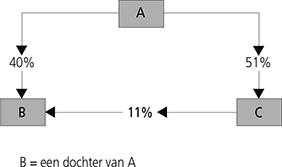 b. als deze deelnemingen de meerderheid van de stemrechten vertegenwoordigen, wordt deze andere onderneming onweerlegbaar geacht een dochter te zijn.c. als op de twee jongste algemene vergaderingen het aantal stemrechten de meerderheid vertegenwoordigde van het aantal stemmen dat aanwezig of vertegenwoordigd was, wordt deze andere onderneming geacht een dochter te zijn. Het vermoeden van verbonden onderneming bestaat tenzij het bewijs van tegendeel (in de toelichting te motiveren).Voorbeeld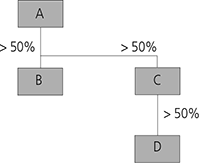 a. B, C en D zijn verbonden ondernemingen t.o.v. A (dochters).D is een verbonden onderneming t.o.v. C (dochtervennootschap).b. A is een verbonden onderneming t.o.v. B, C en D (de natuurlijke personen en rechtspersonen waarvan de ondernemingen dochter is).C is een verbonden onderneming t.o.v. D (moedervennootschap).c. C en D zijn verbonden ondernemingen t.o.v. B (C en D zijn nl. respectievelijk dochters van A die de moeder van B is).B is een verbonden onderneming t.o.v. C (is nl. de dochter van de moeder van C).B is een verbonden onderneming t.o.v. D (is nl. de dochter van de grootmoeder van D).2. Ondernemingen waarmee een deelnemingsverhouding bestaatWorden beschouwd als ondernemingen waarmee een deelnemingsverhouding bestaat:a. de ondernemingen waarin de onderneming rechtstreeks of onrechtstreeks d.m.v. de dochter een deelneming aanhoudt;b. de ondernemingen die bij weten van het beleidsorgaan, rechtstreeks of onrechtstreeks d.m.v. dochters een deelneming in het kapitaal van de onderneming aanhouden;c. de ondernemingen die, bij weten van het beleidsorgaan, dochter zijn van de ondernemingen bedoeld in b.Dit wordt vermoed, behoudens tegenbewijs in de toelichting, als:a. het bezit van maatschappelijke rechten ten minste 10% vertegenwoordigt van het kapitaal;b. het bezit van maatschappelijke rechten van minder dan 10%, maar samen met de maatschappelijke rechten van dochters of kleindochters van de onderneming ten minste 10% vertegenwoordigt van het kapitaal;c. het bezit van maatschappelijke rechten van minder dan 10%, wanneer de daden van beschikking over deze aandelen of de uitoefening van de daaraan verbonden rechten onderworpen zijn aan overeenkomsten of aan eenzijdige verbintenissen die de onderneming heeft aangegaan.Voorbeeld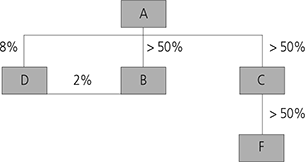 a. D is een onderneming waarmee een deelnemingsverhouding bestaat t.o.v. A nl. door een rechtstreekse en onrechtstreekse (via dochter B) deelname.b. A is een onderneming waarmee een deelnemingsverhouding bestaat t.o.v. D nl. doordat A rechtstreeks of onrechtstreeks (via de dochter B) een deelneming in het kapitaal van D bezit.c. B, C en F zijn eveneens ondernemingen waarmee een deelnemingsverhouding bestaat t.o.v. D nl. doordat het dochters of kleindochters zijn van A.3. ConsortiumEr is sprake van een consortium wanneer vennootschappen die geen dochterondernemingen zijn van elkaar, noch dochterondernemingen zijn van een en dezelfde vennootschap, onder centrale leiding staan.Centrale leiding wordt vermoed wanneer:de centrale leiding van die vennootschappen voortvloeit uit tussen die ondernemingen gesloten overeenkomsten of uit statutaire bepalingen;hun bestuursorganen in meerderheid bestaan uit dezelfde personen.Behoudens tegenbewijs worden ondernemingen vermoed onder centrale leiding te staan wanneer de meerderheid van hun aandelen in handen is van dezelfde personen.4. Andere financiële vaste activaAANDELENHieronder worden de maatschappelijke rechten in andere ondernemingen opgenomen die worden aangehouden om een duurzame band te scheppen, maar die geen deelnemingen zijn.VORDERINGEN EN BORGTOCHTEN IN CONTANTENOnder vorderingen worden opgenomen de vorderingen die dienen om duurzaam de activiteiten van een andere onderneming te steunen, maar die geen betrekking hebben op verbonden ondernemingen of ondernemingen waarmee een deelnemingsverhouding bestaat.Onder borgtochten in contanten worden opgenomen de als doorlopende waarborg gestorte bedragen.5. WaarderingsgrondslagenA) VERWERVING VAN DE FINANCIËLE VASTE ACTIVADeelnemingen en aandelenDe deelnemingen en aandelen worden gewaardeerd tegen aanschaffingswaarde. Bij verwerving gaat men uit van de aanschaffingsprijs of de inbrengwaarde. Bij aanschaf op de beurs spreekt men van beurswaarde. Bij intekening op het kapitaal bij oprichting of kapitaalverhoging spreekt men van intekenprijs. Bijkomende aankoopkosten (beurskosten, commissies …) mogen ofwel geactiveerd worden ofwel rechtstreeks ten laste van het resultaat worden geboekt. De vorderingen worden gewaardeerd tegen nominale waarde.Waardering tegen aanschaffingswaarde wil zeggen waardering tegen effectief betaalde prijs voor de verwerving van de aandelen. Een eventuele prijstoeslag boven de intrinsieke waarde van de aandelen mag niet als goodwilll geboekt worden of ten laste gelegd worden van het resultaat, maar moet als een integraal deel van de aanschaffingswaarde worden beschouwd. Slechts in een zeer uitzonderlijke situatie kan de prijstoeslag worden afgeboekt. De Commissie voor Boekhoudkundige Normen heeft hieromtrent een belangrijk advies uitgevaardigd (CBN 24).VorderingenDe vorderingen worden gewaardeerd tegen nominale waarde (zie onder waardering vorderingen op meer dan één jaar i.v.m. artikel 27bis).Vastrentende effectenDe vastrentende effecten worden gewaardeerd tegen aanschaffingswaarde. Het verschil tussen de aanschaffingswaarde en de terugbetalingswaarde wordt pro rata temporis in resultaat genomen als bestanddeel van de renteopbrengst aan of afgetrokken van de aanschaffingswaarde van de effecten (van toepassing op effecten verworven en/of weergegeven na 31 december 1991).De inresultaatneming van dit verschil gebeurt op geactualiseerde basis, uitgaande van het actuariële rendement bij aankoop.Het is echter mogelijk om:het verschil tussen de aanschaffingswaarde en de terugbetalingswaarde op lineaire basis pro rata temporis in resultaat te nemen;de aanschaffingswaarde in de balans te behouden wanneer het verschil tussen de aanschaffingswaarde en de terugbetalingswaarde te verwaarlozen is.Deze twee mogelijkheden zijn echter niet van toepassing op effecten met een rendement dat volgens de uitgiftevoorwaarden uitsluitend voortkomt uit het verschil tussen de uitgifteprijs en de terugbetalingswaarde (zerobonds).VoorbeeldVeronderstellen we de aankoop van een obligatie met een nominale waarde van 25 000 EUR en een looptijd van 1 januari 2018 tot 31 december 2020. Jaarlijks wordt op 31 december een interest van 7% betaald. De uitgifteprijs bedraagt 24 000 EUR.Het verschil wordt als volgt berekend:Actuariële basisAanschaffingswaarde × (1 + I)n = nominale waarde op de vervaldag vermeerderd met de actuele waarde van de ontvangen interest.24 000 (1 + I)3 = 25 000 + 1 750 (1 + I)2 + 1 750 (1 + I) + 1 750Het interne rendementspercentage is gelijk aan 8,568% per jaar.Aan het einde van ieder jaar is de berekening als volgt:31 december 201824 000 × (1 + 0,08568) = 26 056- interest eerste jaar (1 750)24 30631 december 201924 306 × (1 + 0,08568) = 26 389- interest eerste jaar (1 750)24 63931 december 202024 639 × (1,08568) = 26 750- interest eerste jaar (1 750)25 000Per 31 december 2018 wordt het volgende geboekt:Per 31 december 2019 wordt het volgende geboekt:Per 31 december 2020 wordt geboekt:Lineaire basisHet verschil tussen aanschaffingswaarde en terugbetalingswaarde wordt lineair pro rata temporis in resultaat genomen of wel:1 000 EUR : 3 = 333,33 EUR per jaarB) HERWAARDERINGDe deelnemingen en de aandelen mogen worden geherwaardeerd onder dezelfde voorwaarden als voor de materiële vaste activa, nl.:als de waarde, bepaald in functie van het nut voor de onderneming, op vaststaande en duurzame wijze uitstijgt boven de boekwaarde;als de activa noodzakelijk zijn voor de voortzetting van het bedrijf of bedrijfsonderdeel mogen ze slechts geherwaardeerd worden in de mate waarin de aldus uitgedrukte meerwaarde wordt verantwoord door de rentabiliteit van de onderneming.De geherwaardeerde waarde moet in de toelichting worden verantwoord in het jaar waarin de herwaardering plaatsvindt. Aangezien de financiële vaste activa een (in principe) onbeperkte levensduur hebben, zal men ze niet afschrijven.Voor een detailanalyse verwijzen wij naar de hoofdstukken herwaarderingsmeerwaarden en materiële vaste activa (toerekening van geboekte meerwaarden aan herwaarderingsmeerwaarden / eventuele omzetting in kapitaal of reserves …).C) WAARDEVERMINDERINGENBij de deelnemingen en aandelen wordt tot waardevermindering overgegaan in geval van duurzame minderwaarde of ontwaarding verantwoord door de toestand, de rentabiliteit of de vooruitzichten van de vennootschap waarin de deelnemingen of aandelen worden gehouden.Financiële vaste activa worden op een bestendige en duurzame manier aangehouden. Ze zijn principieel niet onderhevig aan een systematische waardedaling of waardestijging.Een duurzame waardevermindering moet worden geboekt.Een duurzame waardestijging mag tot uitdrukking gebracht worden.De boekwaarde van een deelneming zal derhalve zelden overeenkomen met de ‘reële’ waardering van de deelneming.Voor een dergelijke waardering kan in principe worden uitgegaan van verschillende benaderingen en waardebepalingen:intrinsieke waarde = boekhoudkundige waarde gebaseerd op het eigen vermogen zoals dit blijkt uit de meest recent opgestelde jaarrekening;substantiële waarde = de reële waarde van alle actief- en passiefbestanddelen op going concern basis (= gecorrigeerde boekhoudkundige waarde);rendementswaarde = economische waarde van de onderneming uitgaande van de verwachte cashflows.Voorts onderscheidt men nog de beurswaarde van een aandeel zijnde de transactieprijs op de beurs en de liquidatiewaarde zijnde de geschatte directe realisatiewaarde van alle activa-elementen min het passief.Aan de hand van de bovenstaande berekeningen kan men de waarde van een deelneming en de waarde van aandelen inschatten. Wanneer deze waarde geacht wordt permanent lager te zijn dan de boekwaarde, moet men waardeverminderingen doorvoeren.Op de vorderingen worden waardeverminderingen toegepast, zo er voor het geheel of een gedeelte van de vordering onzekerheid bestaat over de betaling hiervan op de vervaldag. Vaak is het zo dat bij de afwikkeling van zo’n ‘dubieuze’ vordering een omzetting van de vordering tegen nominale waarde in aandelen tot de mogelijkheden behoort of de vordering wordt omgezet in een deelneming. In het slechtste geval gaat de onderneming waarop men een vordering heeft failliet; men boekt een minderwaarde op de realisatie van de deelneming.D) REALISATIE VAN FINANCIËLE VASTE ACTIVAa. Verkoop van een niet-geherwaardeerd financieel vast actiefb. Verkoop van een geherwaardeerd financieel vast actiefAls de herwaarderingsmeerwaarde in het kapitaal werd geïncorporeerd, zal een bijkomende minderwaarde geboekt worden via rekening 668 Andere niet-recurrente kosten ten belope van het bedrag van de vroeger geboekte en inmiddels in het kapitaal geïncorporeerde herwaarderingsmeerwaarde.E) OPBRENGSTEN UIT FINANCIËLE VASTE ACTIVAOpbrengsten uit financiële vaste activa (dividenden, rente …) behoren tot de rubriek ‘Financiële opbrengsten’. De opbrengsten worden in deze rubriek geboekt voor het brutobedrag. De eventueel ingehouden bronbelasting (roerende voorheffing) wordt geboekt onder de rubriek ‘Belastingen op het resultaat’.6. BijzonderhedenDe niet-opgevraagde bedragen op deelnemingen en aandelen worden vermeld in de toelichting per onderrubriek waarin de nog vol te storten deelnemingen en aandelen zijn opgenomen (art. 29) – Toelichting IV.De bijkomende kosten m.b.t. het aanschaffen van financiële vaste activa mogen ten laste worden genomen van de resultatenrekening van het boekjaar in de loop waarvan ze werden aangegaan.INSCHRIJVINGSRECHTENBij kapitaalverhoging worden inschrijvingsrechten gegeven aan bestaande aandeelhouders. Om een deelneming te verwerven moet de onderneming inschrijvingsrechten kopen. De aankoop van dit recht is een onderdeel van de aanschaffingswaarde en wordt derhalve als zodanig geboekt.Maakt de aandeelhouder geen gebruik van zijn inschrijvingsrecht om deel te nemen aan de kapitaalverhoging, dan kan hij alsnog zijn rechten verkopen. De Commissie voor Boekhoudkundige Normen stelt dat de ontvangsten geen opbrengst uit financiële vaste activa uitmaken, maar wel moeten worden geïnterpreteerd als een gedeelte van de waarde van het aandeel waaraan het gehecht is. De Commissie adviseert dan ook de boekwaarde van het aandeel te verminderen.Als bij het verwerven van een deelneming een ‘prijstoeslag’ (een bijkomende waarde boven op de waarde van de deelneming louter gemeten naar de intrinsieke waardebestanddelen) wordt betaald, mag deze bijkomende waarde niet op de rekening Goodwill worden geboekt, maar maakt zij integraal deel uit van de aanschaffingsprijs van de deelneming en wordt zij geboekt op de rekening Financiële vaste activa.De boeking van een minderwaarde is slechts toegelaten als de meerprijs op een zware vergissing zou berusten. Een minderwaarde is wel toegelaten in geval van een duurzame wijziging in ongunstige zin, in de toestand of de vooruitzichten van de vennootschap of als door wijziging in de zeggenschap in de vennootschapsorganen een positieve synergie zou verdwijnen.7. De toelichtingTOELICHTING NR. IVStaat van de financiële vaste activa:1. Deelnemingen en aandelen2. VorderingenOnderverdeeld in:Verbonden ondernemingenOndernemingen met deelnemingsverhoudingAndere ondernemingenTOELICHTING NR. V.A.Deelnemingen en aandelen in andere ondernemingenHieronder worden vermeld de vennootschappen waarin de onderneming een deelneming bezit (opgenomen in de posten 280 en 282 van de activa) alsmede de andere vennootschappen waarin de onderneming aandelen bezit (opgenomen in de posten 284 en 51/53 van de activa) ten belope van tenminste 10% van het geplaatst kapitaal).Voor deze vennootschappen wordt de volgende informatie gegeven:Aandelen gehouden door:de onderneming rechtstreeks (aantal in %)dochterondernemingen (%)Gegevens uit de laatst beschikbare jaarrekening:jaarrekening per (datum)munteenheideigen vermogen (in duizenden euro)nettoresultaat (in duizenden euro)De gegevens mogen worden weggelaten als de vennootschap wordt opgenomen in de geconsolideerde jaarrekening van de onderneming of als deze gegevens niet openbaar gemaakt moeten worden (dit laatste geldt niet voor dochterondernemingen).TOELICHTING NR. V.B.Een lijst van de ondernemingen waarvoor de onderneming onbeperkt aansprakelijk is in haar hoedanigheid van onbeperkt aansprakelijk vennoot of lidTOELICHTING NR. XVIIIBetrekkingen met verbonden ondernemingen en met ondernemingen waarmee een deelnemingsverhouding bestaatOnderverdeeld in:Voor verbonden ondernemingen en ondernemingen waarmee een deelnemingsverhouding bestaat1. Financiële vaste activa2. Vorderingen op meer dan één jaar en op ten hoogste één jaar3. Schulden op meer dan een jaar en op ten hoogste een jaarVoor verbonden ondernemingen alleen1. Geldbeleggingen: aandelen en vorderingen2. Door de onderneming gestelde of onherroepelijk beloofde persoonlijke en zakelijke zekerheden als waarborg voor schulden of verplichtingen van de verbonden ondernemingDoor de verbonden ondernemingen gestelde of onherroepelijk beloofde persoonlijke en zakelijke zekerheden als waarborg voor schulden of verplichtingen van de onderneming3. Andere betekenisvolle financiële verplichtingen4. Financiële opbrengsten en kosten5. Meer- en minderwaarde op de realisatie van vaste activaOVERIGE TOELICHTINGENToelichting XXXIII Niet-opgevraagde bedragen op deelnemingen en aandelenToelichting XXXV Verantwoording van de herwaarderingToelichting XXXVII Bewijs dat dochter of kleindochter geen verbonden onderneming isToelichting XXXVIII Bewijs dat maatschappelijke rechten in een andere onderneming geen deelneming isCBN-advies28 Financiële vaste activa25/03/2010 – CBN-advies 2010/3 – De boekhoudkundige verwerking van stockdividenden10/11/2010 – CBN-advies 2010/22 – Boekingswijze van een voorschot op de verdeling van het nettoactief15/06/2016 – CBN-advies 2016/7 – Verwerving van een bedrijfstak tegen een symbolische euro07/09/2016 – CBN-advies 2016/17 – Verenigingen en stichtingen: certificatie van aandelen van handelsvennootschappen280 - Deelnemingen in verbonden ondernemingenCBN-advies280 Deelnemingen in verbonden ondernemingen09/03/2016 – CBN-advies 2016/1 – Verrichtingen met betrekking tot inschrijvingsrechten 13/09/2017 – CBN-advies 2017/15 – Transacties onder gemeenschappelijke leiding (Common control transactions)2800 - Deelnemingen in verbonden ondernemingen – aanschaffingswaarde2801 - Deelnemingen in verbonden ondernemingen – nog te storten bedragen2808 - Deelnemingen in verbonden ondernemingen – meerwaarden2809 - Deelnemingen in verbonden ondernemingen – waardeverminderingen280 (vzw) - Deelnemingen in verbonden vennootschappenDEFINITIEHet gaat hier om de deelnemingen in verbonden vennootschappen zoals in de boekhouding van de handelsvennootschappen. Enkel de titel is gewijzigd in ‘vennootschappen’ i.p.v. ‘verbonden ondernemingen’. De boekingen verlopen zoals bij de handelsvennootschappen.281 - Vorderingen op de verbonden ondernemingenOMSCHRIJVINGDeze rubriek groepeert alle vorderingen op verbonden ondernemingen andere dan deelnemingen op voorwaarde dat deze vorderingen tot doel hebben de activiteit van de verbonden ondernemingen op duurzame wijze te steunen.CBN-advies281 Vorderingen op de verbonden ondernemingen13/09/2017 – CBN-advies 2017/15 – Transacties onder gemeenschappelijke leiding (Common control transactions)2810 - Vorderingen op verbonden ondernemingen – vorderingen op rekeningCBN-advies2810 Vorderingen op rekening04/09/2013 – CBN-advies 2013/13 – Het gebruik van de verbindingsrekening tussen een buitenlandse vennootschap en haar Belgisch bijkantoor02/07/2019 – CBN-advies 2019/06 – Groepsbijdrage27/05/2020 – CBN-advies 2020/06 – Financieringskostensurplus artikel 194sexies en artikel 1981 WIB 922811 - Vorderingen op verbonden ondernemingen – te innen wissels2812 - Vorderingen op verbonden ondernemingen – vastrentende effecten2817 - Vorderingen op verbonden ondernemingen – dubieuze vorderingen2819 - Vorderingen op verbonden ondernemingen – waardeverminderingen281 (vzw) - Vorderingen op de verbonden ondernemingenDEFINITIEHet betreft hier vorderingen op verbonden vennootschappen andere dan de handelsvennootschappen. Enkel de titel is hier gewijzigd in ‘verbonden entiteiten’ i.p.v. ‘verbonden ondernemingen’. De boekingen verlopen zoals bij de handelsvennootschappen.Zonder tegenbewijs spreekt men van verbonden entiteiten voor die waarvan:de raad van beheer voor een meerderheid van bestuurders is samengesteld uit dezelfde personen;de exploitatiezetel of maatschappelijke zetel zich op hetzelfde adres bevindt;directe of indirecte verbanden bestaan voor lange termijn.282 - Deelnemingen in ondernemingen waarmee een deelnemingsverhouding bestaatCBN-advies282 Deelnemingen in ondernemingen waarmee een deelnemingsverhouding bestaat09/03/2016 – CBN-advies 2016/1– Verrichtingen met betrekking tot inschrijvingsrechten13/09/2017 – CBN-advies 2017/15 – Transacties onder gemeenschappelijke leiding (Common control transactions)2820 - Deelnemingen in ondernemingen waarmee een deelnemingsverhouding bestaat – aanschaffingswaarde2821 - Deelnemingen in ondernemingen waarmee een deelnemingsverhouding bestaat – nog te storten bedragen2828 - Deelnemingen in ondernemingen waarmee een deelnemingsverhouding bestaat – meerwaarden2829 - Deelnemingen in ondernemingen waarmee een deelnemingsverhouding bestaat – waardeverminderingen283 - Vorderingen op ondernemingen waarmee een deelnemingsverhouding bestaatCBN-advies283 Vorderingen op ondernemingen waarmee een deelnemingsverhouding bestaat13/09/2017 – CBN-advies 2017/15 – Transacties onder gemeenschappelijke leiding (Common control transactions)2830 - Vorderingen op ondernemingen waarmee een deelnemingsverhouding bestaat – vorderingen op rekening2831 - Vorderingen op ondernemingen waarmee een deelnemingsverhouding bestaat – te innen wissels2832 - Vorderingen op ondernemingen waarmee een deelnemingsverhouding bestaat – vastrentende effecten2837 - Vorderingen op ondernemingen waarmee een deelnemingsverhouding bestaat – dubieuze vorderingen2839 - Vorderingen op ondernemingen waarmee een deelnemingsverhouding bestaat – waardeverminderingen284 - Andere aandelenOMSCHRIJVINGDeze rubriek omvat de maatschappelijke rechten die de onderneming bezit in andere ondernemingen met het doel een duurzame band te creëren zonder dat dit bezit echter beantwoordt aan de criteria die een deelneming bepalen.Deze rubriek bevat eveneens de aandelen van borgstellingsmaatschappijen waarop de ondernemingen moeten inschrijven voor de duur van de borgstelling.CBN-advies284 Andere aandelen09/03/2016 – CBN-advies 2016/1– Verrichtingen met betrekking tot inschrijvingsrechten13/09/2017 – CBN-advies 2017/15 – Transacties onder gemeenschappelijke leiding (Common control transactions)2840 - Andere aandelen – aanschaffingswaarde2841 - Andere aandelen – nog te storten bedragen2848 - Andere aandelen – meerwaarden2849 - Andere aandelen – waardeverminderingen285 - Overige vorderingenOMSCHRIJVINGDe vorderingen op ondernemingen waarin de onderneming aandelen of andere effecten bezit zonder dat het om een deelneming, in de strikte betekenis van het woord, gaat.2850 - Overige vorderingen – vorderingen op rekening2851 - Overige vorderingen – te innen wissels2852 - Overige vorderingen – vastrentende effecten2857 - Overige vorderingen – dubieuze vorderingen2859 - Overige vorderingen – waardeverminderingen288 - Borgtochten betaald in contantenOMSCHRIJVINGOnder deze rubriek worden alle borgtochten geboekt die de onderneming moet stellen voor een duurtijd langer dan 1 jaar.INDELINGOnder de borgtochten verstaat men o.a.:de stortingen aan de borgstellingskassen,de borgtochten gestort bij de Consignatie- en depositokas,de borgtochten bij Belgacomenz.2880 - Borgtochten betaald in contanten – BorgstellingskassenCBN-advies2880 Borgtochten betaald in contanten01/02/2017 – CBN-advies 2017/04 – Gegeven borgtochten in contanten en effecten2881 - Borgtochten betaald in contanten – Consignatie- en Depositokas2882 - Borgtochten betaald in contanten – Belgacom2888 - Borgtochten betaald in contanten – diverse waarborgen29 - Vorderingen op meer dan een jaarOMSCHRIJVINGZowel de vorderingen op meer dan één jaar als de vorderingen op ten hoogste één jaar worden onderverdeeld in de volgende categorieën:a. handelsvorderingen,b. overige vorderingen.De handelsvorderingen of overige vorderingen die een contractuele looptijd hebben van meer dan één jaar worden onder de vorderingen op meer dan één jaar opgenomen.De vorderingen of het gedeelte van de vorderingen op meer dan één jaar die binnen het jaar vervallen worden opgenomen onder de vorderingen op ten hoogste één jaar.Naast de vorderingen waarvoor een titel bestaat, worden eveneens onder de overeenstemmende posten van deze rubriek opgenomen, de te ontvangen opbrengsten die tijdens het boekjaar of tijdens een vorig boekjaar zijn ontstaan en waarvoor nog geen rechtstitel bestaat, als het bedrag daarvan vaststaat of met nauwkeurigheid kan worden geschat. De pro rata van opbrengsten worden evenwel onder de overlopende rekeningen geboekt.De vorderingen die voor de eigenaar of de verhuurder ontstaan uit leasingcontracten of soortgelijke rechten worden onder de overige vorderingen opgenomen.Onder de overige vorderingen worden onder meer de door belastingdiensten terug te betalen belastingen opgenomen. De voorafbetalingen en de verrekenbare voorheffingen worden echter niet onder deze post opgenomen, maar onder de post ‘belastingen’ van de resultatenrekening, behalve het gedeelte van die voorafbetalingen en voorheffingen dat uitgaat boven het geraamde bedrag van de verschuldigde belastingen.BESPREKING1. WaarderingsgrondslagenA) ALGEMEEN PRINCIPEDe vorderingen worden gewaardeerd tegen nominale waarde. De vastrentende effecten worden opgenomen tegen aanschaffingswaarde.B) WAARDEVERMINDERINGENOp de vorderingen worden waardeverminderingen toegepast, zo er voor het geheel of een gedeelte van de vordering onzekerheid bestaat over de betaling hiervan op de vervaldag (art. 31).Waardeverminderingen op de handelsvorderingen worden in de resultatenrekening opgenomen onder bedrijfskosten (II.E.). Waardeverminderingen op de overige vorderingen worden echter onder de financiële kosten (V.B.) opgenomen.De waardeverminderingen die in voorgaande boekjaren werden aangelegd en die volgens een actuele beoordeling niet meer nodig zijn, moeten worden teruggenomen (art. 19).Waardeverminderingen mogen worden toegepast wanneer de realisatiewaarde op balansdatum lager is dan de nominale waarde of de boekwaarde (art. 31 lid 4).Hiermee wordt de mogelijkheid gegeven om de vorderingen tegen contante waarde te waarderen.C) ARTIKEL 3:45 KB/WVVBij de boeking van een vordering in de balans voor haar nominale waarde worden in voorkomend geval in de overlopende rekeningen van het passief geboekt en pro rata temporis in resultaat opgenomen:a) De rente die op basis van een overeenkomst tussen partijen in de nominale waarde van de vordering begrepen isVoorbeeldEen overeenkomst afgesloten op 30 september 2017 waarbij goederen werden geleverd voor een waarde van 22 500 EUR (contante waarde). Er wordt uitstel van betaling verleend tot 30 september 2018. Op die datum vervalt de vordering voor een bedrag van 25 000 EUR (nominale waarde). Het verschil is gelijk aan de verrekende rente.CBN-advies06/07/2016 – CBN-advies 2016/10 – Schulden en vorderingen: gevolgen van de wijzigingen aan artikel 67 KB W.Venn. door het koninklijk besluit van 18 december 2015Boekingen30.09.2020: Boeking van de vordering31.12.2020: Boeking op balansdatum30.09.2021: Betaling van de vorderingb) Het verschil tussen de aanschaffingswaarde en de nominale waarde van de vorderingVoorbeeldEen onderneming verwerft een vordering op 30 september 2020 van nominaal 12 500 EUR die vervalt op 31 december 2021 tegen betaling van 11 250 EUR.De reden kan zijn dat een overeenkomst werd getroffen met een dochter- of zusteronderneming of omdat de onderneming optreedt als kredietverlener voor een debiteur in moeilijkheden.Boekingen30.09.2020: Boeking van de vordering31.12.2017: Boeking op balansdatum31.12.2018: Betaling van de vorderingc. Het disconto op renteloze of abnormaal laag rentende vorderingen, wanneer die vorderingen:terugbetaalbaar zijn na meer dan één jaar te rekenen vanaf het ogenblik waarop zij in het vermogen van de onderneming opgenomen zijn enbetrekking hebben hetzij op als opbrengst geboekte bedragen in de resultatenrekening, hetzij op de prijs van de overdracht van vaste activa of van een activiteitsbranche.Het disconto wordt berekend op basis van de voor dergelijke vorderingen geldende marktrente op het ogenblik waarop de vordering werd opgenomen in het vermogen van de onderneming.VoorbeeldVerwerking van het disconto als het gaat om een renteloze vordering of een vordering met een abnormaal lage renteOnderneming A verkoopt aan onderneming B voor 125 000 EUR op 30 juni 2017. De vordering is renteloos en terugbetaalbaar op 31 december 2018. De rente op voorschotten in rekening courant aangerekend door de Nationale Bank bedraagt bij het toestaan van de lening 8,78%.De actuele waarde van de vordering wordt als volgt berekend: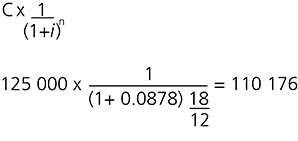 Boekingen30.06.2017: Boeking van de vordering31.12.2017: Boeking op balansdatum31.12.2000: Boeking van de betalingd) Bij vorderingen die in termijnen worden betaald of afbetaald en waarvan de rente of het lastenpercentage gedurende de gehele contractduur wordt toegepast op het oorspronkelijke bedrag van de financiering of van de lening, worden de respectieve bedragen van de gelopen rente en het lastenpercentage die in resultaat moeten worden genomen en van de niet-gelopen rente en het lastenpercentage die moeten worden overgedragen naar een volgend boekjaar bepaald door toepassing van de reële rente op het bij het begin van elke periode uitstaande saldo; deze reële rente wordt berekend met inachtneming van de spreiding en de periodiciteit van de betalingen. Een andere methode mag slechts toegepast worden op voorwaarde dat zij, per boekjaar, een gelijkwaardig resultaat oplevert.Het bedrag van de rente of het lastenpercentage mag niet gecompenseerd worden met de kosten en provisies in verband met deze verrichtingen.Deze methode hoeft niet te worden toegepast als het om te verwaarlozen bedragen gaat.VoorbeeldVorderingen die in termijnen worden betaald met een vaste rente of een vast lastenpercentageEen verkoop heeft plaats met een factuurwaarde van 62 500 EUR waarbij de klant 20% contant betaalt en het resterend bedrag van 50 000 EUR wordt door de onderneming-verkoper gefinancierd gedurende drie jaar met een lastenpercentage van 0,75% per maand. De berekening van de mensualiteit is als volgt:Maandelijkse terugbetaling: 500 / 36 1 389Lastenpercentage 0,75% 375Totale maandelijkse aflossing 1 764De kredietkost beloopt:1 764 × 36 63 504leenbedrag 50 000kredietkost 13 504De reële rente wordt als volgt berekend:Reële rentevoet =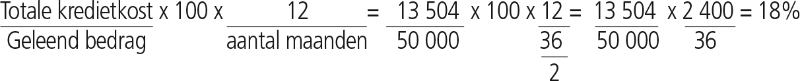 De lening loopt van 1 januari 2016 tot 31 december 2018.Als de aflossing slechts lineair afgeboekt zou worden, zouden de financiële opbrengsten gelijk blijven, nl.Aflossing InterestVoor 2016 12 × 1 389 16 668 12 × 375 4 500Voor 2017 16 668 4 500Voor 2018 16 668 4 50050 000 13 500(afgerond)Als echter de reële rente gebruikt wordt, kan de interest bij benadering als volgt toegewezen worden:Gemiddeld uitstaand kapitaal in 2019: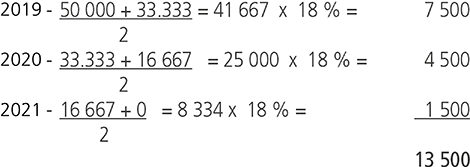 Een andere berekening bestaat erin op basis van het berekende jaarlijkse interestpercentage een maandelijkse aflossingstabel op te stellen nl. als volgt:2. BijzonderhedenA) FISCALE REGELS M.B.T. WAARDEVERMINDERINGEN OP VORDERINGENFiscaal moet men zich twee vragen stellen i.v.m. geboekte waardeverminderingen op actiefbestanddelen:a. Stemmen de waardeverminderingen overeen met zekere en vaststaande verliezen, dan worden ze als bedrijfslasten aanvaard.b. Is dat niet het geval, dan moet worden onderzocht of de niet-definitieve en dus in beginsel als reserve belastbare geboekte waardeverminderingen als ‘waardeverminderingen voor waarschijnlijke verliezen’ kunnen worden vrijgesteld.De geboekte waardeverminderingen op actiefbestanddelen kunnen slechts als ‘waardeverminderingen voor waarschijnlijke verliezen’ worden vrijgesteld als ze betrekking hebben op verliezen:a. die uitsluitend betrekking hebben op niet in obligaties of andere gelijkaardige effecten verdeelde vorderingen. M.a.w. komen enkel de verliezen op handelsvorderingen (m.i.v. wissels) voor vrijstelling in aanmerking. De waardeverminderingen op vaste activa, voorraden, beleggingen enz. zijn van de vrijstelling uitgesloten, maar zijn wel aftrekbaar als bedrijfslast op het ogenblik dat zij definitief zijn of als zodanig beschouwd worden;b. die duidelijk omschreven zijn, m.a.w. betrekking hebben op welbepaalde vorderingen;c. die verantwoord zijn door feiten die zich tijdens het boekjaar hebben voorgedaan. Deze feiten mogen ter kennis gebracht worden in de periode na het einde van het boekjaar en voor de goedkeuring van de jaarrekening.B) CREDITSALDOVorderingen met het creditsaldo moeten opgenomen worden onder de rubriek IX.C.- 1 Leveranciers.C) TE INNEN WISSELSEen onderneming kan het volgende met haar wissels doen:a. in portefeuille houden en wachten tot de vervaldag;b. bij een bank verdisconteren om voor de vervaldag over de som min disconto te kunnen beschikken;c. een crediteur betalen door de wissel op zijn naam te endosseren.Als de wissel bij een bank wordt verdisconteerd, kan de volgende boeking gebeuren:De te innen wissel wordt afgeboektofwelEr blijft nl. nog een risico voor de onderneming.Als de betrokkene op de vervaldag niet betaalt, mag de bank van de trekker de betaling vorderen voor de waarde van de wissel verhoogd met de kosten te vermelden in toelichting XVII – niet in de balans opgenomen rechten en verplichtingen.3. ToelichtingTOELICHTING NR. VOL C.6.15Betrekkingen met verbonden ondernemingen en ondernemingen waarmee een deelnemingsverhouding bestaatTOELICHTING NR. VOL C.C6.16Financiële betrekkingen met bestuurders en zaakvoerdersA. Vorderingen op de bestuurders en zaakvoerders290 - HandelsvorderingenCBN-advies290 Handelsvorderingen06/04/2011 – CBN-advies 2011/9 – Invloed van het buitengerechtelijk minnelijk akkoord en de gerechtelijke reorganisatie op de schulden en vorderingen24/06/2015 – CBN-advies 2015/4 – Leasing2900 - Handelsvorderingen – handelsdebiteurenCBN-advies2900 Handelsvorderingen – handelsdebiteuren24/06/2015 – CBN-advies 2015/4 – Leasing2901 - Handelsvorderingen – te innen wissels2906 - Handelsvorderingen – vooruitbetalingen2907 - Handelsvorderingen – dubieuze vorderingenCBN-advies2907 Handelsvorderingen – Dubieuze vorderingen06/04/2011 – CBN-advies 2011/9 – Invloed van het buitengerechtelijk minnelijk akkoord en de gerechtelijke reorganisatie op de schulden en vorderingen2909 - Handelsvorderingen – waardeverminderingenCBN-advies2909 Handelsvorderingen – Waardeverminderingen06/04/2011 – CBN-advies 2011/9 – Invloed van het buitengerechtelijk minnelijk akkoord en de gerechtelijke reorganisatie op de schulden en vorderingen291 - Overige vorderingenOMSCHRIJVINGDeze rubriek omvat alle vorderingen op meer dan één jaar die hun oorsprong niet vinden in leveringen of diensten.CBN-advies291 Overige vorderingen16/06/2010 – CBN-advies 2010/8 – Financiële steunverlening26/01/2011 – CBN-advies 2011/13 – Overheidssubsidies17/04/2012 – CBN-advies 2012/7 – De boekhoudkundige verwerking van de tax shelter in hoofde van de investeerder (Dit advies vervangt advies 2010/7.)31/07/2019 – CBN-advies 2019/08 – Boekhoudkundige verwerking van crowdfunding2910 - Overige vorderingen – vorderingen op rekening2911 - Overige vorderingen – te innen wissels2917 - Overige vorderingen – dubieuze vorderingen2919 - Overige vorderingen – waardeverminderingen297 - Vorderingen op tijdelijke verenigingen en verenigingen in deelnemingKosten van oprichtingKosten van oprichtingGEDEBITEERD VOORGECREDITEERD VOORHet bedrag van deze geactiveerde kosten via credit:>> rek. 440 Leveranciers>> rek. 489 Andere diverse schulden>> de financiële rekeningenHet bedrag van de kosten na totale afschrijving via debet:>> rek. 2009 Afschrijvingen op kosten van oprichting en kapitaalverhoging (*)INHOUD & OPMERKINGENINHOUD & OPMERKINGEN(*) Deze boeking heeft tot doel de rekeningen die niet langer nodig zijn af te boeken.Na totale afschrijving heeft de rekening 2009 een creditsaldo voor hetzelfde bedrag als het debetsaldo van de rekening 2000.De boeking brengt de beide saldi op 0.(*) Deze boeking heeft tot doel de rekeningen die niet langer nodig zijn af te boeken.Na totale afschrijving heeft de rekening 2009 een creditsaldo voor hetzelfde bedrag als het debetsaldo van de rekening 2000.De boeking brengt de beide saldi op 0.Kosten van kapitaalverhoging of verhoging inbrengKosten van kapitaalverhoging of verhoging inbrengGEDEBITEERD VOORGECREDITEERD VOORHet bedrag van deze geactiveerde kosten via credit:>> rek. 440 Leveranciers>> rek. 489 Andere diverse schulden>> financiële rekeningenHet bedrag van deze kosten na totale afschrijving via debet:>> rek. 2009 Afschrijvingen op kosten van oprichting en kapitaalverhoging (*)INHOUD & OPMERKINGENINHOUD & OPMERKINGEN(*) Zie ook de opmerking bij rekening 2000.(*) Zie ook de opmerking bij rekening 2000.Afschrijvingen op kosten van oprichting en kapitaalverhoging of verhoging inbrengAfschrijvingen op kosten van oprichting en kapitaalverhoging of verhoging inbrengGEDEBITEERD VOORGECREDITEERD VOORDe afboeking na volledige afschrijving van de kosten van oprichting en kapitaalverhoging via credit (*):>> rek. 2000 Kosten van oprichting>> rek. 2001 Kosten van kapitaalverhogingHet bedrag van de jaarlijkse afschrijving via debet:>> rek. 6300 Afschrijving van de oprichtingskostenINHOUD & OPMERKINGENINHOUD & OPMERKINGEN(*) Zie ook de opmerking gemaakt bij rekening 2000.(*) Zie ook de opmerking gemaakt bij rekening 2000.Kosten bij uitgifte van leningenKosten bij uitgifte van leningenGEDEBITEERD VOORGECREDITEERD VOORHet bedrag van deze kosten via credit:>> rek. 440 Leveranciers>> rek. 489 Andere diverse schulden>> de financiële rekeningenHet bedrag van de kosten na volledige afschrijving via debet:>> rek. 2019 Afschrijvingen op kosten bij uitgifte van leningen en disagio (*)INHOUD & OPMERKINGENINHOUD & OPMERKINGENOp deze rekening boekt men de kosten die gepaard gaan met de uitgifte van obligatieleningen zoals:kosten voor drukken prospectussen,kosten voor drukken obligaties,kosten voor plaatsen obligaties.(*) Zie ook de opmerking bij de rekening 2000.Op deze rekening boekt men de kosten die gepaard gaan met de uitgifte van obligatieleningen zoals:kosten voor drukken prospectussen,kosten voor drukken obligaties,kosten voor plaatsen obligaties.(*) Zie ook de opmerking bij de rekening 2000.Disagio op leningenDisagio op leningenGEDEBITEERD VOORGECREDITEERD VOORHet bedrag van het disagio via credit:>> rek. 1700 Converteerbare achtergestelde leningen>> rek. 1701 Niet-converteerbare achtergestelde leningen>> rek. 1710 Converteerbare obligatieleningen niet achtergesteld>> rek. 1711 Niet-converteerbare obligatieleningen niet achtergesteldHet bedrag van de kosten na volledige afschrijving via debet:>> rek. 2019 Afschrijvingen op kosten bij uitgifte van leningen en disagio (*)INHOUD & OPMERKINGENINHOUD & OPMERKINGENHet disagio van de (obligatie)leningen omvat:het verschil tussen de nominale waarde en de werkelijke uitgifteprijs in geval van obligaties uitgegeven beneden pari en terugbetaald à pari of boven pari;het verschil tussen de terugbetalingsprijs en de nominale waarde in geval van obligaties uitgegeven à pari en terugbetaald boven pari.Ingevolge het KB van 30/12/1991 wordt het disagio op leningen uitgegeven na 31/12/1991 niet meer onder de oprichtingskosten opgenomen maar onder de overlopende rekeningen.(*) Zie ook de opmerkingen bij de rekening 2000.Het disagio van de (obligatie)leningen omvat:het verschil tussen de nominale waarde en de werkelijke uitgifteprijs in geval van obligaties uitgegeven beneden pari en terugbetaald à pari of boven pari;het verschil tussen de terugbetalingsprijs en de nominale waarde in geval van obligaties uitgegeven à pari en terugbetaald boven pari.Ingevolge het KB van 30/12/1991 wordt het disagio op leningen uitgegeven na 31/12/1991 niet meer onder de oprichtingskosten opgenomen maar onder de overlopende rekeningen.(*) Zie ook de opmerkingen bij de rekening 2000.Afschrijvingen op kosten bij uitgifte van leningen en disagioAfschrijvingen op kosten bij uitgifte van leningen en disagioGEDEBITEERD VOORGECREDITEERD VOORDe afboeking na volledige afschrijving van het disagio op leningen en kosten van uitgifte van leningen via credit:>> rek. 2010 Kosten van uitgifte van leningen>> rek. 2011 Disagio op leningenHet bedrag van de jaarlijkse afschrijvingen via debet:>> rek. 6501 Afschrijving van kosten bij uitgifte van leningen en van disagioOverige oprichtingskostenOverige oprichtingskostenGEDEBITEERD VOORGECREDITEERD VOORHet bedrag van deze geactiveerde kosten via credit:>> rek. 440 Leveranciers>> financiële rekeningen>> rek. 72 Geproduceerde vaste activaHet totale bedrag van deze kosten na volledige afschrijving via debet:>> rek. 2029 Afschrijving op overige oprichtingskosten (*)INHOUD & OPMERKINGENINHOUD & OPMERKINGEN(*) Zie ook de opmerking bij de rekening 2000.(*) Zie ook de opmerking bij de rekening 2000.Afschrijvingen op overige oprichtingskostenAfschrijvingen op overige oprichtingskostenGEDEBITEERD VOORGECREDITEERD VOORDe afboeking na volledige afschrijving van deze kosten via credit:>> rek. 2020 Overige oprichtingskostenHet bedrag van de jaarlijkse afschrijving via debet:>> rek. 6300 Afschrijvingen op oprichtingskostenINHOUD & OPMERKINGENINHOUD & OPMERKINGENIn principe worden de afschrijvingen voor oprichtingskosten geboekt op de hoofdrekening. Men mag echter ook deze subrekening gebruiken.In principe worden de afschrijvingen voor oprichtingskosten geboekt op de hoofdrekening. Men mag echter ook deze subrekening gebruiken.HerstructureringskostenHerstructureringskostenGEDEBITEERD VOORGECREDITEERD VOORHet bedrag van de geactiveerde herstructureringskosten via credit:>> rek. 649 Als herstructureringskosten geactiveerde bedrijfskosten>> rek. 669 Niet-recurrente kosten als herstructureringskosten opgenomen onder de activaHet saldo bij volledige afschrijving van deze kosten via debet:>> rek. 2049 Afschrijving op herstructureringskosten (*)INHOUD & OPMERKINGENINHOUD & OPMERKINGENVoor de boekjaren vóór 31 december 1983 mochten de herstructureringskosten worden opgenomen onder de immateriële vaste activa. Deze geactiveerde oprichtingskosten mogen onder de immateriële vaste activa geboekt blijven en mogen bijgevolg afgeschreven worden over een langere periode dan vijf jaar.(*) Zie ook de opmerkingen bij de rekening 2000.Voor de boekjaren vóór 31 december 1983 mochten de herstructureringskosten worden opgenomen onder de immateriële vaste activa. Deze geactiveerde oprichtingskosten mogen onder de immateriële vaste activa geboekt blijven en mogen bijgevolg afgeschreven worden over een langere periode dan vijf jaar.(*) Zie ook de opmerkingen bij de rekening 2000.Afschrijvingen op herstructureringskostenAfschrijvingen op herstructureringskostenGEDEBITEERD VOORGECREDITEERD VOORHet saldo bij volledige afschrijving van deze kosten via credit:>> rek. 2040 HerstructureringskostenHet bedrag van de jaarlijkse afschrijving op de herstructuringskosten via debet:>> rek. 6300 Afschrijvingen op oprichtingskostenINHOUD & OPMERKINGENINHOUD & OPMERKINGENIn principe worden de afschrijvingen voor oprichtingskosten geboekt op de hoofdrekening. Men mag echter ook deze subrekening gebruiken.In principe worden de afschrijvingen voor oprichtingskosten geboekt op de hoofdrekening. Men mag echter ook deze subrekening gebruiken.INHOUD & OPMERKINGENVolgens het KB van 18 december 2015 (BS 30/12/2015) moeten de afschrijvingen op ontwikkeling en goodwill de volgende regels volgen:Kosten van ontwikkeling en goodwill worden, als hun gebruiksduur niet met zekerheid kan worden geraamd, afgeschreven over een periode van ten hoogste tien jaar. De periode waarover goodwill wordt afgeschreven, wordt verantwoord in de toelichting.Afschrijvingen en waardeverminderingen op goodwill worden niet teruggenomen.Volgens het KB van 18 december 2015 (BS 30/12/2015) kunnen de kosten voor onderzoek niet meer geactiveerd worden voor boekjaren begonnen na 31 december 2015.De vroeger geactiveerde kosten zullen het vroegere afschrijvingsplan volgen.Kosten voor onderzoek en ontwikkeling – aanschaffingswaardeKosten voor onderzoek en ontwikkeling – aanschaffingswaardeGEDEBITEERD VOORGECREDITEERD VOORDe waarde van deze activa via credit:>> rek. 440 Leveranciers>> financiële rekeningen>> rek. 100 Geplaatst kapitaal (bij inbreng)>> rek. 41601 Aandeelhouders of vennoten inbrengers>> rek. 72 Geproduceerde vaste activaDe afboeking bij realisatie, verdwijning of buitengebruikstelling via debet:>> rek. 2109 Kosten voor onderzoek en ontwikkeling – afschrijvingen of waardeverminderingen>> rek. 663 Minderwaarden op realisatie van vaste activa>> rek. 4000 Klanten of 4169 Andere diverse debiteuren: voor boekwaardeINHOUD & OPMERKINGENINHOUD & OPMERKINGENIn het jaarverslag aan de algemene vergadering moet, overeenkomstig artikel 77 van de Vennootschapswet, informatie over de werkzaamheden op het gebied van onderzoek en ontwikkeling worden opgenomen.Volgens het KB van 18 december 2015 (BS 30/12/2015) kunnen de kosten voor onderzoek niet meer geactiveerd worden voor boekjaren begonnen na 31 december 2015.De vroeger geactiveerde kosten zullen het vroegere afschrijvingsplan volgen.In het jaarverslag aan de algemene vergadering moet, overeenkomstig artikel 77 van de Vennootschapswet, informatie over de werkzaamheden op het gebied van onderzoek en ontwikkeling worden opgenomen.Volgens het KB van 18 december 2015 (BS 30/12/2015) kunnen de kosten voor onderzoek niet meer geactiveerd worden voor boekjaren begonnen na 31 december 2015.De vroeger geactiveerde kosten zullen het vroegere afschrijvingsplan volgen.Kosten voor onderzoek en ontwikkeling – meerwaardenKosten voor onderzoek en ontwikkeling – meerwaardenGEDEBITEERD VOORGECREDITEERD VOORHet bedrag van de geboekte meerwaarde bij herwaardering via credit:>> rek. 120 Herwaarderingsmeerwaarden op immateriële vaste activaDe afboeking van de meerwaarde bij realisatie, verdwijning of buitengebruikstelling via debet:>> rek. 2109 Kosten voor onderzoek en ontwikkeling – afschrijvingen of waardeverminderingen>> rek. 4000 Klanten of 4169 Andere diverse debiteuren: voor boekwaarde>> rek. 120 Herwaarderingsmeerwaarden op immateriële vaste activa>> rek. 663 Minderwaarden op realisatie van vaste activa: als de realisatiewaarde kleiner is dan de geherwaardeerde nettoboekwaarde wanneer de herwaarderingsmeerwaarde (rubriek 12) in het kapitaal geïncorporeerd werdINHOUD & OPMERKINGENINHOUD & OPMERKINGENDeze rekening blijft alleen in werking voor de meerwaarden geboekt tijdens de boekjaren die eindigen vóór het boekjaar dat ingaat na 31/12/1983 of in de loop van 1984 wanneer het boekjaar niet afgesloten wordt op 31/12. Zij moeten in de jaarrekening onder de aanschaffingswaarde worden opgenomen.Volgens het KB van 18 december 2015 (BS 30/12/2015) kunnen de kosten voor onderzoek niet meer geactiveerd worden voor boekjaren begonnen na 31 december 2015.De vroeger geactiveerde kosten zullen het vroegere afschrijvingsplan volgen.Deze rekening blijft alleen in werking voor de meerwaarden geboekt tijdens de boekjaren die eindigen vóór het boekjaar dat ingaat na 31/12/1983 of in de loop van 1984 wanneer het boekjaar niet afgesloten wordt op 31/12. Zij moeten in de jaarrekening onder de aanschaffingswaarde worden opgenomen.Volgens het KB van 18 december 2015 (BS 30/12/2015) kunnen de kosten voor onderzoek niet meer geactiveerd worden voor boekjaren begonnen na 31 december 2015.De vroeger geactiveerde kosten zullen het vroegere afschrijvingsplan volgen.Kosten voor onderzoek en ontwikkeling – Afschrijvingen of waardeverminderingenKosten voor onderzoek en ontwikkeling – Afschrijvingen of waardeverminderingenGEDEBITEERD VOORGECREDITEERD VOORDe afboeking bij realisatie, verdwijning of buitengebruikstelling via credit:>> rek. 2100 Kosten voor onderzoek en ontwikkeling – aanschaffingswaarde>> rek. 2108 Kosten voor onderzoek en ontwikkeling – meerwaardeDe terugname van afschrijvingen of waardeverminderingen die rechtstreeks op de resultatenrekening geboekt werden via credit:>> rek. 7600 Terugneming van afschrijvingen en waardeverminderingen op immateriële vaste activaHet bedrag van de jaarlijkse afschrijvingen via debet:>> rek. 6301 Afschrijvingen op immateriële vaste activaHet bedrag van de uitzonderlijke afschrijvingen via debet:>> rek. 6601 Niet-reccurente afschrij-vingen en waardeverminderingen op immateriële vaste activaINHOUD & OPMERKINGENINHOUD & OPMERKINGENDe afschrijvingsrekeningen worden gebruikt voor de immateriële vaste activa met beperkte gebruiksduur.De waardeverminderingsrekeningen worden gebruikt voor immateriële vaste activa met onbeperkte gebruiksduur.In de praktijk zal men bijna steeds te maken hebben met afschrijfbare immateriële vaste activa.Volgens het KB van 18 december 2015 (BS 30/12/2015) moeten de afschrijvingen op ontwikkeling en goodwill de volgende regels volgen:Kosten van ontwikkeling en goodwill worden, als hun gebruiksduur niet met zekerheid kan worden geraamd, afgeschreven over een periode van ten hoogste tien jaar. De periode waarover goodwill wordt afgeschreven, wordt verantwoord in de toelichting.Afschrijvingen en waardeverminderingen op goodwill worden niet teruggenomen.Volgens het KB van 18 december 2015 (BS 30/12/2015) kunnen de kosten voor onderzoek niet meer geactiveerd worden voor boekjaren begonnen na 31 december 2015.De vroeger geactiveerde kosten zullen het vroegere afschrijvingsplan volgen.De afschrijvingsrekeningen worden gebruikt voor de immateriële vaste activa met beperkte gebruiksduur.De waardeverminderingsrekeningen worden gebruikt voor immateriële vaste activa met onbeperkte gebruiksduur.In de praktijk zal men bijna steeds te maken hebben met afschrijfbare immateriële vaste activa.Volgens het KB van 18 december 2015 (BS 30/12/2015) moeten de afschrijvingen op ontwikkeling en goodwill de volgende regels volgen:Kosten van ontwikkeling en goodwill worden, als hun gebruiksduur niet met zekerheid kan worden geraamd, afgeschreven over een periode van ten hoogste tien jaar. De periode waarover goodwill wordt afgeschreven, wordt verantwoord in de toelichting.Afschrijvingen en waardeverminderingen op goodwill worden niet teruggenomen.Volgens het KB van 18 december 2015 (BS 30/12/2015) kunnen de kosten voor onderzoek niet meer geactiveerd worden voor boekjaren begonnen na 31 december 2015.De vroeger geactiveerde kosten zullen het vroegere afschrijvingsplan volgen.Concessies, octrooien, licenties, knowhow, merken en andere soortgelijke rechten – AanschaffingswaardeConcessies, octrooien, licenties, knowhow, merken en andere soortgelijke rechten – AanschaffingswaardeGEDEBITEERD VOORGECREDITEERD VOORDe waarde van deze activa via credit:>> rek. 440 Leveranciers>> financiële rekeningen>> rek. 100 Geplaatst kapitaal (bij inbreng)>> rek. 41601 Aandeelhouders of vennoten inbrengers>> rek. 72 Geproduceerde vaste activaDe afboeking bij realisatie, verdwijning of buitengebruikstelling via debet:>> rek. 2119 Concessies, octrooien, licenties, knowhow, merken en gelijkaardige rechten – afschrijvingen of waardeverminderingen>> rek. 663 Minderwaarden op realisatie van vaste activa: als de realisatiewaarde kleiner is dan de nettoboekwaarde>> rek. 4000 Klanten of 4169 Andere diverse debiteuren: voor boekwaardeConcessies, octrooien, licenties, knowhow, merken en soortgelijke rechten – MeerwaardenConcessies, octrooien, licenties, knowhow, merken en soortgelijke rechten – MeerwaardenGEDEBITEERD VOORGECREDITEERD VOORHet bedrag van de geboekte meerwaarden bij herwaardering via credit:>> rek. 120 Herwaarderingsmeerwaarden op immateriële vaste activaDe afboeking bij realisatie, verdwijning of buitengebruikstelling via debet:>> rek. 2119 Concessies, octrooien, licenties, knowhow, merken en gelijkaardige rechten – afschrijvingen of waardeverminderingen>> rek. 4000 Klanten of 4169 Andere diverse debiteuren: voor boekwaarde>> rek. 120 Herwaarderingsmeerwaarden op immateriële vaste activa>> rek. 663 Minderwaarden op realisatie van vaste activa: als de realisatiewaarde kleiner is dan de geherwaardeerde nettoboekwaarde wanneer de herwaarderingsmeerwaarde (rubriek 12) in het kapitaal geïncorporeerd werdINHOUD & OPMERKINGENINHOUD & OPMERKINGENDeze rekening blijft alleen in werking voor meerwaarden geboekt tijdens de boekjaren die eindigen voor het boekjaar dat ingaat na 31/12/1983 of in de loop van 1984 wanneer het boekjaar niet afgesloten wordt op 31/12.Deze rekening blijft alleen in werking voor meerwaarden geboekt tijdens de boekjaren die eindigen voor het boekjaar dat ingaat na 31/12/1983 of in de loop van 1984 wanneer het boekjaar niet afgesloten wordt op 31/12.Concessies octrooien, licenties, knowhow, merken en soortgelijke rechten – Afschrijvingen of waardeverminderingenConcessies octrooien, licenties, knowhow, merken en soortgelijke rechten – Afschrijvingen of waardeverminderingenGEDEBITEERD VOORGECREDITEERD VOORDe afboeking bij realisatie, verdwijning of buitengebruikstelling via credit:>> rek. 2110 Concessies, octrooien, licenties, knowhow, merken … – aanschaffingswaarde>> rek. 2118 Concessies, octrooien, licenties, knowhow, merken … – meerwaardenDe terugname van afschrijvingen of waardeverminderingen die rechtstreeks op de resultatenrekening geboekt werden via credit:>> rek. 7600 Terugneming van afschrijvingen en waardeverminderingen op immateriële vaste activaHet bedrag van de jaarlijkse afschrijvingen via debet:>> rek. 6301 Afschrijvingen op immateriële vaste activa>> rek. 6308 WaardeverminderingenHet bedrag van de niet-reccurente afschrijvingen via debet:>> rek. 6601 Niet-reccurente afschrijvingen en waardeverminderingen op immateriële vaste activaINHOUD & OPMERKINGENVolgens het KB van 18 december 2015 (BS 30/12/2015) moeten de afschrijvingen op ontwikkeling en goodwill de volgende regels volgen:Kosten van ontwikkeling en goodwill worden, als hun gebruiksduur niet met zekerheid kan worden geraamd, afgeschreven over een periode van ten hoogste tien jaar. De periode waarover goodwill wordt afgeschreven, wordt verantwoord in de toelichting.Afschrijvingen en waardeverminderingen op goodwill worden niet teruggenomen.Goodwill – aanschaffingswaardeGoodwill – aanschaffingswaardeGEDEBITEERD VOORGECREDITEERD VOORDe waarde van deze activa via credit:>> rek. 440 Leveranciers>> financiële rekeningen>> rek. 100 Geplaatst kapitaal (bij inbreng)>> rek. 41601 Aandeelhouders of vennoten inbrengers>> rek. 72 Geproduceerde vaste activaDe afboeking bij realisatie, verdwijning of buitengebruikstelling via debet:>> rek. 2129 Goodwill – afschrijvingen of waardeverminderingen>> rek. 663 Minderwaarden op realisatie van vaste activa: als de realisatiewaarde kleiner is dan de nettoboekwaarde>> rek. 4000 Klanten of 4169 Andere diverse debiteuren: voor boekwaardeGoodwill – meerwaardenGoodwill – meerwaardenGEDEBITEERD VOORGECREDITEERD VOORHet bedrag van de geboekte meerwaarde bij herwaardering via credit:>> rek. 120 Herwaarderingsmeerwaarden op immateriële vaste activaDe afboeking bij realisatie, verdwijning of buitengebruikstelling via debet:>> rek. 2129 Goodwill – afschrijvingen of waardeverminderingen>> rek. 4000 Klanten of 4169 Andere diverse debiteuren: voor boekwaarde>> rek. 120 Herwaarderingsmeerwaarden op immateriële vaste activa>> rek. 663 Minderwaarde op realisatie van vaste activa: als de realisatiewaarde kleiner is dan de geherwaardeerde nettoboekwaarde wanneer de herwaarderingswaarde (rubriek 12) in het kapitaal geïncorporeerd werdINHOUD & OPMERKINGENINHOUD & OPMERKINGENDeze rekening blijft alleen in werking voor de meerwaarden geboekt tijdens de boekjaren die eindigen voor het boekjaar dat ingaat na 31/12/1983 of in de loop van 1984 wanneer het boekjaar niet afgesloten wordt op 31/12.Deze rekening blijft alleen in werking voor de meerwaarden geboekt tijdens de boekjaren die eindigen voor het boekjaar dat ingaat na 31/12/1983 of in de loop van 1984 wanneer het boekjaar niet afgesloten wordt op 31/12.Goodwill – afschrijvingen of waardeverminderingenGoodwill – afschrijvingen of waardeverminderingenGEDEBITEERD VOORGECREDITEERD VOORDe afboeking bij realisatie, verdwijning of buitengebruikstelling via credit:>> rek. 2120 Goodwill – aanschaffingswaarde>> rek. 2128 Goodwill – meerwaardenDe terugname van afschrijvingen of waardeverminderingen die rechtstreeks op de resultatenrekening geboekt werden via credit:>> rek. 7600 Terugneming van afschrijvingen en waardeverminderingen op immateriële vaste activaHet bedrag van de jaarlijkse afschrijvingen via debet:>> rek. 6301 Afschrijvingen op immateriële vaste activaHet bedrag van de niet-reccurente afschrijvingen via debet:>> rek. 6601 Niet-reccurente afschrijvingen en waardeverminderingen op immateriële vaste activaINHOUD & OPMERKINGENINHOUD & OPMERKINGENVolgens het KB van 18 december 2015 (BS 30/12/2015) moeten de afschrijvingen op ontwikkeling en goodwill de volgende regels volgen:Kosten van ontwikkeling en goodwill worden, als hun gebruiksduur niet met zekerheid kan worden geraamd, afgeschreven over een periode van ten hoogste tien jaar. De periode waarover goodwill wordt afgeschreven, wordt verantwoord in de toelichting.Afschrijvingen en waardeverminderingen op goodwill worden niet teruggenomen.Volgens het KB van 18 december 2015 (BS 30/12/2015) moeten de afschrijvingen op ontwikkeling en goodwill de volgende regels volgen:Kosten van ontwikkeling en goodwill worden, als hun gebruiksduur niet met zekerheid kan worden geraamd, afgeschreven over een periode van ten hoogste tien jaar. De periode waarover goodwill wordt afgeschreven, wordt verantwoord in de toelichting.Afschrijvingen en waardeverminderingen op goodwill worden niet teruggenomen.Vooruitbetalingen op immateriële vaste activaVooruitbetalingen op immateriële vaste activaGEDEBITEERD VOORGECREDITEERD VOORHet bedrag van deze vooruitbetalingen via credit:>> rek. 440 Leveranciers>> de financiële rekeningenDe afboeking bij levering via debet:>> de rekeningen aanschaffingswaarde van de immateriële activa waarop de vooruitbetalingen betrekking hebbenRubriekRekeningOmschrijvingIII. A22Terreinen en gebouwenIII. B23Installaties, machines en uitrustingIII. C24Meubilair en rollend materieelIII. D25Leasing en soortgelijke rechtenIII. E26Overige materiële vaste activaIII. F27Activa in aanbouw en vooruitbetalingenLeeftijd6%8%10%609,208,077,16618,947,867,00628,677,656,84638,417,456,67648,157,246,51657,897,036,34…………2200TerreinenTerreinenTerreinen18 9002210GebouwenGebouwenGebouwen107 100aan1640Voorziening voor lijfrente105 0005500Bank21 0001640Voorziening voor lijfrenteVoorziening voor lijfrenteVoorziening voor lijfrente4 5006500InterestenInterestenInteresten10 500aan5500Bank15 0006302AfschrijvingenAfschrijvingenAfschrijvingen5 355aan22109Geboekte afschrijvingen5 35512 × 1 250 × 6,84 =volgens boekhouding102 600 EUR(105 000 - 4 500)100 500 EURverschil2 100 EUR6620Toevoeging voorziening voor niet-recurrente risico’s en kostenToevoeging voorziening voor niet-recurrente risico’s en kostenToevoeging voorziening voor niet-recurrente risico’s en kosten2 100aan1640Voorziening voor lijfrente2 1001640Voorziening voor lijfrenteVoorziening voor lijfrenteVoorziening voor lijfrente3956500InterestenInterestenInteresten855aan5500Bank1 2501640Voorziening voor lijfrenteVoorziening voor lijfrenteVoorziening voor lijfrente102 205aan7620Terugneming van voorzieningen voor niet-recurrente risico’s en kosten102 205Terreinen met onbeperkte levensduur – aanschaffingswaardeTerreinen met onbeperkte levensduur – aanschaffingswaardeGEDEBITEERD VOORGECREDITEERD VOORDe waarde van de inbreng of aankoop via credit:>> rek. 100 Geplaatst kapitaal (bij inbreng)>> rek. 41601 Aandeelhouders of vennoten inbrengers>> rek. 440 Leveranciers>> rek. 489 Andere diverse schulden>> de financiële rekeningenDe verkoop of buitengebruikstelling via debet:>> rek. 22009 Terreinen – waardever-minderingen>> rek. 4000 Klanten: voor boekwaarde>> rek. 4169 Andere diverse debiteuren>> rek. 663 Minderwaarden op realisatie van vaste activa als de realisatiewaarde kleiner is dan de boekwaarde>> rek. 260 Andere materiële vaste activa – aanschaffingswaarde bij overboeking naar deze rubriek (bij buitengebruikstelling)Terreinen met onbeperkte levensduur – meerwaardenTerreinen met onbeperkte levensduur – meerwaardenGEDEBITEERD VOORGECREDITEERD VOORHet bedrag van de geboekte meerwaarde bij herwaardering via credit:>> rek. 1210 Gewone herwaarde-ringsmeerwaarden>> rek. 1212 Terugneming van waardeverminderingenDe afboeking bij realisatie, verdwijning of buitengebruikstelling via debet:>> rek. 22009 Terreinen met onbeperkte levensduur – waardeverminderingen>> rek. 4000 Klanten of 4169 Andere diverse debiteuren: voor boekwaarde>> rek. 1210 Gewone herwaarde-ringsmeerwaarden>> rek. 1212 Terugneming van afschrijvingen of waardeverminderingen voor het niet door de realisatiewaarde gedekte saldo van de meerwaarde>> rek. 663 Minderwaarden op de realisatie van vaste activa: als de realisatiewaarde kleiner is dan de geherwaardeerde nettoboekwaarde wanneer de herwaarderingsmeerwaarde (rubriek 12) in het kapitaal geïncorporeerd werd.Terreinen met onbeperkte levensduur — waardeverminderingenTerreinen met onbeperkte levensduur — waardeverminderingenGEDEBITEERD VOORGECREDITEERD VOORDe realisatie of buitengebruikstelling via credit:>> rek. 22000 Terreinen met onbeperkte levensduur – aanschaffingswaardeDe terugname van waardeverminderingen via credit:>> rek. 7601 Terugneming van afschrijvingen en waardeverminderingen op materiële vaste activa. Dit ingeval de terugname niet gebeurt in de vorm van een herwaarderingHet bedrag van de minderwaarde via debet:>> rek. 6309 Waardeverminderingen op materiële vaste activa>> rek. 6602 Niet-recurrente afschrijvingen en waardeverrminderingen op materiële vaste activaTerreinen met beperkte levensduur (uitbatingsterreinen) – aanschaffingswaardeTerreinen met beperkte levensduur (uitbatingsterreinen) – aanschaffingswaardeGEDEBITEERD VOORGECREDITEERD VOORDe waarde van de inbreng of aankoop via credit:>> rek. 100 Geplaatst kapitaal>> rek. 41601 Aandeelhouders of vennoten inbrengers>> de financiële rekeningen>> rek. 440 Leveranciers of 489 Andere diverse schuldenDe verkoop of buitengebruikstelling via debet:>> rek. 22019 Terreinen met beperkte levensduur – afschrijvingen>> rek. 663 Minderwaarden op de realisatie van vaste activa als de realisatiewaarde kleiner is dan de boekwaarde>> rek. 260 Andere materiële vaste activa – aanschaffingswaarde bij overboeking naar deze rubriek>> rek. 4000 Klanten of 4169 Andere diverse debiteuren: voor boekwaardeTerreinen met beperkte levensduur (uitbatingsterreinen) – meerwaardenTerreinen met beperkte levensduur (uitbatingsterreinen) – meerwaardenGEDEBITEERD VOORGECREDITEERD VOORHet bedrag van de meerwaarde via credit:>> rek. 1210 Gewone herwaarde-ringsmeerwaarden op materiële vaste activaDe afboeking bij realisatie of buitengebruikstelling via debet:>> rek. 22019 Terreinen met beperkte levensduur – afschrijvingen>> rek. 4000 Klanten of 4169 Andere diverse debiteuren: voor boekwaarde>> rek. 1210 Gewone herwaarde-ringsmeerwaarden: voor de nog niet naar een reserve overgeboekte herwaarderingsmeerwaarden en voor zover de herwaarderingsmeerwaarden niet in het kapitaal werden geïncorporeerdDe afboeking van een minderwaarde bij realisatie als de realisatiewaarde kleiner is dan de geherwaardeerde nettoboekwaarde wanneer de herwaarderingsmeerwaarde (rubriek 12) in kapitaal geïncorporeerd werd via debet:>> rek. 663 Minderwaarden op realisatie vaste activaTerreinen met beperkte levensduur (uitbatingsterreinen) – afschrijvingenTerreinen met beperkte levensduur (uitbatingsterreinen) – afschrijvingenGEDEBITEERD VOORGECREDITEERD VOORDe verkoop of buitengebruikstelling via credit:>> rek. 22010 Terreinen met beperkte levensduur – aanschaffingswaarde>> rek. 22018 Terreinen met beperkte levensduur – meerwaardeDe terugname van afschrijvingen via credit:>> rek. 7601 Terugneming van afschrijvingen en waardeverminderingen op materiële vaste activaHet bedrag van de jaarlijkse afschrijvingen via debet:>> rek. 63020 Afschrijvingen terreinen en gebouwenDe niet-recurrente afschrijvingen via debet:>> rek. 6602 Niet-recurrente afschrijvingen en waardeverminderingen op materiële vaste activaGebouwen – aanschaffingswaardeGebouwen – aanschaffingswaardeGEDEBITEERD VOORGECREDITEERD VOORDe waarde van de inbreng of aankoop via credit:>> rek. 100 Geplaatst kapitaal>> rek. 41601 Aandeelhouders of vennoten inbrengers>> rek. 440 Leveranciers of 489 Andere diverse schulden>> de financiële rekeningen>> rek. 72 Geactiveerde interne productie>> rek. 2700 Vaste activa in aanbouw – aanschaffingswaardeDe afboeking bij verkoop of buitengebruikstelling via debet:>> rek. 2219 Gebouwen – afschrijvingen>> rek. 663 Minderwaarde op de realisatie van vaste activa als de realisatiewaarde kleiner is dan de boekwaarde>> rek. 260 Andere materiële vaste activa – aanschaffingswaarde bij overboeking naar deze rubriek>> rek. 4000 Klanten of 4169 Andere diverse debiteuren: voor boekwaardeGebouwen – meerwaardenGebouwen – meerwaardenGEDEBITEERD VOORGECREDITEERD VOORHet bedrag van de meerwaarde via credit:>> rek. 1210 Gewone herwaarde-ringsmeerwaarden op materiële vaste activaDe afboeking bij realisatie of buitengebruikstelling via debet:>> rek. 2219 Gebouwen – afschrijvingen>> rek. 4000 Klanten of 4169 Andere diverse debiteuren: voor boekwaarde>> rek. 1210 Gewone herwaarde-ringsmeerwaarden: voor de nog niet naar een reserve overgeboekte herwaarderingsmeerwaarden en voor zover de herwaarderingsmeerwaarden niet in het kapitaal werden geïncorporeerd>> rek. 663 Minderwaarde op de realisatie van vaste activa: als de realisatiewaarde kleiner is dan de geherwaardeerde nettoboekwaarde als de herwaarderingsmeerwaarde (rubriek 12) in kapitaal geïncorporeerd werdGebouwen – afschrijvingenGebouwen – afschrijvingenGEDEBITEERD VOORGECREDITEERD VOORDe verkoop of buitengebruikstelling via credit:>> rek. 2210 Gebouwen –aanschaffingswaarde>> rek. 2218 Gebouwen – meerwaardeDe terugname van afschrijvingen via credit:>> rek. 7601 Terugneming van afschrijvingen en waardeverminderingen op materiële vaste activaHet bedrag van de afschrijvingen via debet:>> rek. 63020 Afschrijvingen terreinen en gebouwen>> rek. 6602 Niet-recurrente afschrijvingen en waardeverminderingen op materiële vaste activaBebouwde terreinen – aanschaffingswaardeBebouwde terreinen – aanschaffingswaardeGEDEBITEERD VOORGECREDITEERD VOORDe waarde van de inbreng of aankoop via credit:>> rek. 100 Geplaatst kapitaal>> rek. 41601 Aandeelhouders of vennoten inbrengers>> rek. 440 Leveranciers>> rek. 489 Andere diverse schulden – de financiële rekeningenDe verkoop of buitengebruikstelling via debet:>> rek. 2229 Bebouwde terreinen – afschrijvingen>> rek. 4000 Klanten of 4169 Andere diverse debiteuren: voor boekwaarde>> rek. 663 Minderwaarde op de realisatie van vaste activa: als de realisatiewaarde kleiner is dan de boekwaarde>> rek. 260 Andere materiële vaste activa – aanschaffingswaarde bij overboeking naar de rubriek 26INHOUD & OPMERKINGENINHOUD & OPMERKINGENHet betreft hier gebouwen en terreinen die quasi uitsluitend in het patrimonium van de onderneming komen via aankoop of inbreng en waarbij in de aankoopprijs of inbrengwaarde geen onderscheid gemaakt wordt tussen de waarde van de grond en de gebouwen die erop staan.Deze activa kunnen dus in feite niet tot stand komen via de rek. 72 Geproduceerde vaste activa en de rek. 2700 Vaste activa in aanbouw – aanschaffingswaarde, omdat het gebruik van deze rekeningen in dit geval impliceert dat er een onderscheid gemaakt wordt tussen enerzijds de waarde van het terrein en anderzijds de waarde van de gebouwen. Het gaat bijgevolg om vaste activa ontvangen van derden.Het betreft hier gebouwen en terreinen die quasi uitsluitend in het patrimonium van de onderneming komen via aankoop of inbreng en waarbij in de aankoopprijs of inbrengwaarde geen onderscheid gemaakt wordt tussen de waarde van de grond en de gebouwen die erop staan.Deze activa kunnen dus in feite niet tot stand komen via de rek. 72 Geproduceerde vaste activa en de rek. 2700 Vaste activa in aanbouw – aanschaffingswaarde, omdat het gebruik van deze rekeningen in dit geval impliceert dat er een onderscheid gemaakt wordt tussen enerzijds de waarde van het terrein en anderzijds de waarde van de gebouwen. Het gaat bijgevolg om vaste activa ontvangen van derden.Bebouwde terreinen – meerwaardenBebouwde terreinen – meerwaardenGEDEBITEERD VOORGECREDITEERD VOORHet bedrag van de meerwaarde via credit:>> rek. 1210 Gewone herwaar-deringsmeerwaardenDe afboeking bij realisatie of buitengebruikstelling via debet:>> rek. 2229 Bebouwde terreinen –afschrijvingen>> rek. 4000 Klanten of 4169 Andere diverse debiteuren: voor boekwaarde>> rek. 1210 Gewone herwaarde-ringsmeerwaarden: voor de nog niet naar een reserve overgeboekte herwaarderingsmeerwaarden en voor zover de herwaarderingsmeerwaarden niet in het kapitaal werden geïncorporeerd>> rek. 663 Minderwaarden op de realisatie van vaste activa: als de realisatiewaarde kleiner is dan de geherwaardeerde nettoboekwaarde als de herwaarderingsmeerwaarde (rubriek 12) in het kapitaal geïncorporeerd werdBebouwde terreinen – afschrijvingenBebouwde terreinen – afschrijvingenGEDEBITEERD VOORGECREDITEERD VOORDe verkoop of buitengebruikstelling via credit:>> rek. 2220 Bebouwde terreinen – aanschaffingswaarde>> rek. 2228 Bebouwde terreinen – meerwaardeDe terugname van afschrijvingen via credit:>> rek. 7601 Terugneming van afschrijvingen en waardeverminderingen op materiële vaste activaHet bedrag van de jaarlijkse afschrijvingen via debet:>> rek. 63020 Afschrijving terreinen en gebouwenHet bedrag van de niet-recurrente afschrijvingen via debet:>> rek. 6602 Niet-recurrente afschrijvingen en waardeverminderingen op materiële vaste activaOverige zakelijke rechten op onroerende goederen – aanschaffingswaardeOverige zakelijke rechten op onroerende goederen – aanschaffingswaardeGEDEBITEERD VOORGECREDITEERD VOORHet bedrag van de betaalde vergoedingen via credit:>> de financiële rekeningen>> rek. 489 Andere diverse schulden>> rek. 440 LeveranciersDe buitengebruikstelling bij het einde van de overeenkomst via debet:>> rek. 2239 Overige zakelijke rechten op onroerende goederen – afschrijvingen>> rek. 6602 Niet-recurrente afschrijvingen en waardeverminderingen op materiële vaste activaOverige zakelijke rechten op onroerende goederen – aanschaffingskostenOverige zakelijke rechten op onroerende goederen – aanschaffingskostenGEDEBITEERD VOORGECREDITEERD VOORHet bedrag van de betaalde vergoedingen via credit:>> de financiële instellingenOverige zakelijke rechten op onroerende goederen – meerwaardenOverige zakelijke rechten op onroerende goederen – meerwaardenGEDEBITEERD VOORGECREDITEERD VOORHet bedrag van de meerwaarden via credit:>> rek. 1210 Gewone herwaarde-ringsmeerwaarden op materiële vaste activaDe afboeking bij buitengebruikstelling bij einde contract via debet:>> rek. 2239 Overige zakelijke rechten op onroerende goederen – afschrijvingen>> rek. 1210 Gewone herwaarderingsmeerwaarden op materiële vaste activa: voor de nog niet naar een reserve overgeboekte herwaarderingsmeerwaarden voor zover de herwaarderingsmeerwaarden niet in het kapitaal werden geïncorporeerd>> rek. 663 Minderwaarden op realisatie vaste activa: voor de nog niet afgeschreven meerwaarde ingeval de herwaarderingsmeerwaarde geïncorporeerd werd in het kapitaalOverige zakelijke rechten op onroerende goederen – afschrijvingenOverige zakelijke rechten op onroerende goederen – afschrijvingenGEDEBITEERD VOORGECREDITEERD VOORDe afboeking bij buitengebruikstelling bij einde contract via credit:>> rek. 2230 Overige zakelijke rechten op onroerende goederen – aanschaffingswaarde>> rek. 2238 Overige zakelijke rechten op onroerende goederen – meerwaardenHet bedrag van de jaarlijkse afschrijvingen via debet:>> rek. 63020 Afschrijving terreinen en gebouwenDe niet-recurrente afschrijvingen via debet:>> rek. 6602 Niet-recurrente afschrijvingen en waardeverminderingen op materiële vaste activaInstallaties – aanschaffingswaardeInstallaties – aanschaffingswaardeGEDEBITEERD VOORGECREDITEERD VOORDe waarde van de inbreng of aankoop via credit:>> rek. 100 Geplaatst kapitaal>> rek. 41601 Aandeelhouders of vennoten inbrengers>> rek. 440 Leveranciers>> rek. 72 Geproduceerde vaste activa>> rek. 2700 Vaste activa in aanbouw – aanschaffingswaardeDe verkoop of buitengebruikstelling via debet:>> rek. 2309 Installaties – afschrijvingen>> rek. 4000 Klanten of 4169 Andere diverse debiteuren: voor boekwaarde>> rek. 641 Minderwaarden op courante realisatie van materiële vaste activa: als de realisatiewaarde kleiner is dan de boekwaarde of rek. 663 Minderwaarde op de realisatie van vaste activa>> rek. 260 Andere materiële vaste activa – aanschaffingswaarde bij overboeking naar de rubriek 26INHOUD & OPMERKINGENINHOUD & OPMERKINGENDe gerealiseerde minderwaarde op materiële (en immateriële) vaste activa mag in de bedrijfskosten (rek. 64xx) geboekt worden als de realisatie gewoon is, frequent voorkomt en kadert in de gewone bedrijfsuitoefening van de onderneming.De gerealiseerde minderwaarde op materiële (en immateriële) vaste activa mag in de bedrijfskosten (rek. 64xx) geboekt worden als de realisatie gewoon is, frequent voorkomt en kadert in de gewone bedrijfsuitoefening van de onderneming.Installaties – meerwaardenInstallaties – meerwaardenGEDEBITEERD VOORGECREDITEERD VOORHet bedrag van de meerwaarde via credit:>> rek. 1210 Gewone herwaarde-ringsmeerwaarden op materiële vaste activaDe afboeking bij realisatie of buitengebruikstelling via debet:>> rek. 2309 Installaties – afschrijvingen>> rek. 4000 Klanten of 4169 Andere diverse debiteuren: voor boekwaarde>> rek. 1210 Gewone herwaarde-ringsmeerwaarden: voor de nog niet naar een reserve overgeboekte herwaarderingsmeerwaarden en voor zover de herwaarderingsmeerwaarden niet werden geïncorporeerd in het kapitaalDe afboeking van een minderwaarde bij realisatie als de realisatiewaarde kleiner is dan de geherwaardeerde nettoboekwaarde wanneer de herwaarderingsmeerwaarde (rubriek 12) in het kapitaal geïncorporeerd werd via debet:>> rek. 641 Minderwaarden op courante realisatie van materiële vaste activa of rek. 663 Minderwaarde op de realisatie van vaste activaInstallaties – afschrijvingenInstallaties – afschrijvingenGEDEBITEERD VOORGECREDITEERD VOORDe verkoop of buitengebruikstelling via credit:>> rek. 2300 Installaties – aanschaffingswaarde>> rek. 2308 Installaties – meerwaardeDe terugname van afschrijvingen via credit:>> rek. 7601 Terugneming van afschrijvingen en waardeverminderingen op materiële vaste activaHet bedrag van de jaarlijkse afschrijvingen via debet:>> rek. 63021 Afschrijvingen installaties, machines en gereedschappenDe niet-recurrente afschrijvingen via debet:>> rek. 6602 Niet-recurrente afschrijvingen en waardeverminderingen op materiële vaste activaMachines – aanschaffingswaardeMachines – aanschaffingswaardeGEDEBITEERD VOORGECREDITEERD VOORDe waarde van de inbreng of aankoop via credit:>> rek. 100 Geplaatst kapitaal>> rek. 41601 Aandeelhouders of vennoten inbrengers>> rek. 440 Leveranciers>> rek. 72 Geproduceerde vaste activa>> rek. 2700 Vaste activa in aanbouw – aanschaffingswaardeDe verkoop of buitengebruikstelling via debet:>> rek. 2319 Machines – afschrijvingen>> rek. 4000 Klanten of 4169 Andere diverse debiteuren: voor boekwaarde>> rek. 641 Minderwaarden op courante realisatie van materiële vaste activa: als de realisatiewaarde kleiner is dan de boekwaarde of rek. 663 Minderwaarde op de realisatie van vaste activa>> rek. 260 Andere materiële vaste activa – aanschaffingswaarde: bij overboeking naar rubriek 26INHOUD & OPMERKINGENINHOUD & OPMERKINGENZie ook de opmerkingen bij rekening 2300.Zie ook de opmerkingen bij rekening 2300.Machines – meerwaardenMachines – meerwaardenGEDEBITEERD VOORGECREDITEERD VOORHet bedrag van de meerwaarde via credit:>> rek. 1210 Gewone herwaarde-ringsmeerwaardenDe afboeking bij realisatie of buitengebruikstelling via debet:>> rek. 2319 Machines – afschrijvingen>> rek. 4000 Klanten of 4169 Andere diverse debiteuren: voor boekwaarde>> rek. 1210 Gewone herwaarderingsmeerwaarden: voor de nog niet naar een reserve overgeboekte herwaarderingsmeerwaarden en voor zover de herwaarderingsmeerwaarden niet in het kapitaal werden geïncorporeerdDe afboeking van een minderwaarde bij realisatie als de realisatiewaarde kleiner is dan de geherwaardeerde nettoboekwaarde wanneer de herwaarderingsmeerwaarde (rubriek 13) in het kapitaal geïncorporeerd werd via debet:>> rek. 641 Minderwaarden op courante realisatie van materiële vaste activa of rek. 663 Minderwaarde op de realisatie van vaste activaMachines – afschrijvingenMachines – afschrijvingenGEDEBITEERD VOORGECREDITEERD VOORDe verkoop of buitengebruikstelling via credit:>> rek. 2310 Machines – aanschaffingswaarde>> rek. 2318 Machines – meerwaardeDe terugname van afschrijvingen via credit:>> rek. 7601 Terugneming van afschrijvingen en waardeverminderingen op materiële vaste activaHet bedrag van de jaarlijkse afschrijvingen via debet:>> rek. 63021 Afschrijvingen installaties, machines en gereedschappenDe niet-recurrente afschrijvingen via debet:>> rek. 6602 Niet-recurrente afschrijvingen en waardeverminderingen op materiële vaste activaUitrusting – aanschaffingswaardeUitrusting – aanschaffingswaardeGEDEBITEERD VOORGECREDITEERD VOORDe waarde van de inbreng of aankoop via credit:>> rek. 100 Geplaatst kapitaal>> rek. 41601 Aandeelhouders of vennoten inbrengers>> rek. 440 Leveranciers>> rek. 72 Geproduceerde vaste activa>> rek. 2700 Vaste activa in aanbouw – aanschaffingswaardeDe verkoop of buitengebruikstelling via debet:>> rek. 2329 Uitrusting – afschrijvingen>> rek. 4000 Klanten of 4169 Andere diverse debiteuren: voor boekwaarde>> rek. 641 Minderwaarden op courante realisatie van materiële vaste activa: als de realisatiewaarde kleiner is dan de boekwaarde of rek. 663 Minderwaarde op de realisatie van vaste activa>> rek. 260 Andere materiële vaste activa – aanschaffingswaarde: bij overboeking naar rubriek 26INHOUD & OPMERKINGENINHOUD & OPMERKINGENZie ook de opmerkingen bij de rekening 2300.Zie ook de opmerkingen bij de rekening 2300.Uitrusting – meerwaardenUitrusting – meerwaardenGEDEBITEERD VOORGECREDITEERD VOORHet bedrag van de meerwaarde via credit:>> rek. 1210 Gewone herwaarde-ringsmeerwaardenDe afboeking bij realisatie of buitengebruikstelling via debet:>> rek. 2329 Uitrusting – afschrijvingen>> rek. 4000 Klanten of 4169 Andere diverse debiteuren: voor boekwaarde>> rek. 1210 Gewone herwaarderingsmeerwaarden: voor de nog niet naar een reserve overgeboekte herwaarderingsmeerwaarden en voor zover de herwaarderingsmeerwaarden niet in het kapitaal werden geïncorporeerdDe afboeking van een minderwaarde bij realisatie als de realisatiewaarde kleiner is dan de geherwaardeerde nettoboekwaarde wanneer de herwaarderingsmeerwaarde (rubriek 12) in het kapitaal geïncorporeerd werd via debet:>> rek. 641 Minderwaarden op courante realisatie van materiële vaste activa of rek. 663 Minderwaarde op de realisatie van vaste activaUitrusting – afschrijvingenUitrusting – afschrijvingenGEDEBITEERD VOORGECREDITEERD VOORDe verkoop of buitengebruikstelling via credit:>> rek. 2320 Uitrusting – aanschaffingswaarde>> rek. 2328 Uitrusting – meerwaardeDe terugname van afschrijvingen via credit:>> rek. 7601 Terugneming van afschrijvingen en waardeverminderingen op materiële vaste activaHet bedrag van de jaarlijkse afschrijvingen via debet:>> rek. 63021 Afschrijvingen installaties, machines en uitrustingDe niet-recurrente afschrijvingen via debet:>> rek. 6602 Niet-recurrente afschrijvingen en waardeverminderingen op materiële vaste activaMeubilair en kantooruitrusting – aanschaffingswaardeMeubilair en kantooruitrusting – aanschaffingswaardeGEDEBITEERD VOORGECREDITEERD VOORDe waarde van de inbreng of aankoop via credit:>> rek. 100 Geplaatst kapitaal>> rek. 41601 Aandeelhouders of vennoten inbrengers>> rek. 440 Leveranciers>> rek. 72 Geproduceerde vaste activaDe verkoop of buitengebruikstelling via debet:>> rek. 2409 Meubilair en kantoor-uitrusting – afschrijvingen>> rek. 4000 Klanten of 4169 Andere diverse debiteuren: voor boekwaarde>> rek. 641 Minderwaarden op courante realisatie van materiële vaste activa: als de realisatiewaarde kleiner is dan de boekwaarde of rek. 663 Minderwaarde op de realisatie van vaste activa>> rek. 260 Andere materiële vaste activa aanschaffingswaarde: bij overboeking naar rubriek 26INHOUD & OPMERKINGENINHOUD & OPMERKINGENZie ook de opmerkingen bij rekening 2300.Zie ook de opmerkingen bij rekening 2300.Meubilair en kantooruitrusting – meerwaardenMeubilair en kantooruitrusting – meerwaardenGEDEBITEERD VOORGECREDITEERD VOORHet bedrag van de meerwaarden via credit:>> rek. 1210 Gewone herwaarde-ringsmeerwaardenDe afboeking bij realisatie of buitengebruikstelling via debet:>> rek. 2409 Meubilair en kantoor-uitrusting – afschrijvingen>> rek. 4000 Klanten of 4169 Andere diverse debiteuren: voor boekwaarde>> rek. 1210 Gewone herwaarde-ringsmeerwaarden: voor de nog niet naar een reserve overgeboekte herwaarderingsmeerwaarden en voor zover de herwaarderingsmeerwaarden niet in het kapitaal werden geïncorporeerdDe afboeking van een minderwaarde bij realisatie als de realisatiewaarde kleiner is dan de geherwaardeerde nettoboekwaarde wanneer de herwaarderingsmeerwaarde (rubriek 12) in het kapitaal geïncorporeerd werd via debet:>> rek. 641 Minderwaarden op courante realisatie van materiële vaste activa of rek. 663 Minderwaarde op de realisatie van vaste activaMeubilair en kantooruitrusting – afschrijvingenMeubilair en kantooruitrusting – afschrijvingenGEDEBITEERD VOORGECREDITEERD VOORDe verkoop of buitengebruikstelling via credit:>> rek. 2400 Meubilair en kantoor-uitrusting – aanschaffingswaarde>> rek. 2408 Meubilair en kantooruitrusting – meerwaardenDe terugname van afschrijvingen via credit:>> rek. 7601 Terugneming van afschrijvingen en waardeverminderingen op materiële vaste activaHet bedrag van de jaarlijkse afschrijvingen via debet:>> rek. 63022 Afschrijvingen meubilair en rollend materieelHet bedrag van de niet-recurrente afschrijvingen via debet:>> rek. 6602 Niet-recurrente afschrijvingen en waardeverminderingen op materiële vaste activaRollend materieel – aanschaffingswaardeRollend materieel – aanschaffingswaardeGEDEBITEERD VOORGECREDITEERD VOORDe waarde van de inbreng of aankoop via credit:>> rek. 100 Geplaatst kapitaal>> rek. 41601 Aandeelhouders of vennoten inbrengers>> rek. 440 Leveranciers>> rek. 72 Geproduceerde vaste activaDe verkoop of buitengebruikstelling via debet:>> rek. 2419 Rollend materieel –afschrijvingen>> rek. 4000 Klanten of 4169 Andere diverse debiteuren: voor boekwaarde>> rek. 641 Minderwaarden op courante realisatie van materiële vaste activa: als de realisatiewaarde kleiner is dan de boekwaarde of rek. 663 Minderwaarde op de realisatie van vaste activa>> rek. 260 Andere materiële vaste activa – aanschaffingswaarde: bij overboeking naar rubriek 26Rollend materieel – meerwaardenRollend materieel – meerwaardenGEDEBITEERD VOORGECREDITEERD VOORHet bedrag van de meerwaarde via credit:>> rek. 1210 Gewone herwaarde-ringsmeerwaardenDe afboeking bij realisatie of buitengebruikstelling via debet:>> rek. 2419 Rollend materieel –afschrijvingen>> rek. 4000 Klanten of 4169 Andere diverse debiteuren: voor boekwaarde>> rek. 1210 Gewone herwaarderingsmeerwaarden: voor de nog niet naar een reserve overgeboekte herwaarderingsmeerwaarden en voor zover de herwaarderingsmeerwaarden niet in het kapitaal werden geïncorporeerdDe afboeking van een minderwaarde bij realisatie als de realisatiewaarde kleiner is dan de geherwaardeerde nettoboekwaarde wanneer de herwaarderingsmeerwaarde (rubriek 12) in het kapitaal geïncorporeerd werd via debet:>> rek. 641 Minderwaarden op courante realisatie van materiële vaste activa: als de realisatiewaarde kleiner is dan de boekwaarde of rek. 663 Minderwaarde op de realisatie van vaste activaRollend materieel – afschrijvingenRollend materieel – afschrijvingenGEDEBITEERD VOORGECREDITEERD VOORDe verkoop of buitengebruikstelling via credit:>> rek. 2410 Rollend materieel –aanschaffingswaarde>> rek. 2418 Rollend materieel – meerwaardenDe terugname van afschrijvingen via credit:>> rek. 7601 Terugneming van afschrijvingen en waardeverminderingen op materiële vaste activaHet bedrag van de jaarlijkse afschrijvingen via debet:>> rek. 63022 Afschrijvingen Meubilair en rollend materieelHet bedrag van de niet-recurrente afschrijvingen via debet:>> rek. 6602 Niet-recurrente afschrijvingen en waardeverminderingen op materiële vaste activaTerreinen en gebouwen – aanschaffingswaardeTerreinen en gebouwen – aanschaffingswaardeGEDEBITEERD VOORGECREDITEERD VOORA) Overgangsregime: gebruiksrecht bij erfpacht, opstal enz. via credit:>> de financiële rekeningenB) Wettelijk regime1) bij leasing: voor kapitaalwaarde via credit:>> rek. 1721 Schulden leasing onroerende goederen (deel schuld op langer dan 1 jaar)>> rek. 4221 Schulden leasing onroerende goederen (deel schuld op minder dan 1 jaar)2) bij erfpacht: voor gebruiksrecht + jaarlijkse vergoeding>> de financiële rekeningen>> rek. 1720 Schulden van erfpacht en oppervlakte>> rek. 4220 Schulden van erfpacht en oppervlakteOp het einde van het contract of de buitengebruikstelling via debet:>> rek. 2509 Terreinen en gebouwen afschrijvingen of waardeverminderingenINHOUD & OPMERKINGENINHOUD & OPMERKINGENWanneer de onderneming op het einde van het contract het goed in volle eigendom verwerft, dan wordt deze verwerving geboekt op de rekeningen van de materiële vaste activa rubrieken 22 à 24.Wanneer de onderneming op het einde van het contract het goed in volle eigendom verwerft, dan wordt deze verwerving geboekt op de rekeningen van de materiële vaste activa rubrieken 22 à 24.Terreinen en gebouwen – meerwaardenTerreinen en gebouwen – meerwaardenGEDEBITEERD VOORGECREDITEERD VOORHet bedrag van de meerwaarde via credit:>> rek. 1210 Gewone herwaar-deringsmeerwaarden op materiële vaste activa>> rek. 1212 Terugneming van waardeverminderingenBij het einde van de overeenkomst of bij buitengebruikstelling via debet:>> rek. 1210 Gewone herwaarde-ringsmeerwaarden: voor de nog niet naar een reserve overgeboekte herwaarderingsmeerwaarden en voor zover de herwaarderingsmeerwaarden niet in het kapitaal werden geïncorporeerd>> rek. 1212 Terugneming van waardeverminderingen indien niet geïncorporeerd in het kapitaal>> rek. 2509 Terreinen en gebouwen – afschrijvingen of waardeverminderingen>> rek. 663 Minderwaarden op realisatie vaste activa voor de niet-afgeschreven meerwaarde ingeval de herwaarderingsmeerwaarde (rubriek 12) geïncorporeerd werd in het kapitaalTerreinen en gebouwen – afschrijvingen of waardeverminderingenTerreinen en gebouwen – afschrijvingen of waardeverminderingenGEDEBITEERD VOORGECREDITEERD VOOREinde overeenkomst of buitengebruikstelling via credit:>> rek. 2500 Terreinen en gebouwen – aanschaffingswaarde>> rek. 2508 Terreinen en gebouwen – meerwaardeDe terugname van afschrijvingen en waardeverminderingen via credit:>> rek. 7601 Terugneming van afschrijvingen en waardeverminderingen op materiële vaste activaDe jaarlijkse afschrijvingen via debet:>> rek. 63023 Afschrijvingen vaste activa in leasing of op grond van soortgelijke rechtenDe waardevermindering via debet:>> rek. 6309 Waardeverminderingen op materiële vaste activaDe niet-recurrente afschrijvingen en waardeverminderingen via debet:>> rek. 6602 Niet-recurrente afschrijvingen en waardeverminderingen op materiële vaste activaINHOUD & OPMERKINGENINHOUD & OPMERKINGENDe rekening 7601 Terugneming van afschrijvingen en waardeverminderingen op materiële vaste activa mag alleen gebruikt worden voor de terugname van afschrijvingen voor materiële vaste activa met beperkte gebruiksduur die te snel werden afgeschreven (met de toepassing van art. 28 § 2, 3).De rekening 7601 Terugneming van afschrijvingen en waardeverminderingen op materiële vaste activa mag alleen gebruikt worden voor de terugname van afschrijvingen voor materiële vaste activa met beperkte gebruiksduur die te snel werden afgeschreven (met de toepassing van art. 28 § 2, 3).Installaties, machines, uitrusting – aanschaffingswaardeInstallaties, machines, uitrusting – aanschaffingswaardeGEDEBITEERD VOORGECREDITEERD VOORWettelijk regime: de kapitaalwaarde van de goederen via credit:>> rek. 1722 Schulden leasing roerende goederen (deel schuld op langer dan 1 jaar)>> rek. 4222 Schulden leasing roerende goederen (deel schuld op ten hoogste 1 jaar)De afboeking bij einde overeenkomst of buitengebruikstelling via debet:>> rek. 2519 Installaties, machines, uitrusting – afschrijvingenInstallaties, machines, itrusting – meerwaardenInstallaties, machines, itrusting – meerwaardenGEDEBITEERD VOORGECREDITEERD VOORHet bedrag van de meerwaarde via credit:>> rek. 1210 Gewone herwaarde-ringsmeerwaarden op materiële vaste activaDe afboeking bij einde overeenkomst of buitengebruikstelling via debet:>> rek. 1210 Gewone herwaarde-ringsmeerwaarden: voor de nog niet naar een reserve overgeboekte herwaarderingsmeerwaarden en voor zover de herwaarderingsmeerwaarden niet in het kapitaal werden geïncorporeerd>> rek. 2519 Installaties, machines, uitrusting – afschrijvingenDe afboeking van de niet-afgeschreven meerwaarde als de herwaarderingsmeerwaarde (rubriek 12) in het kapitaal geïncorporeerd werd via debet:>> rek. 641 Minderwaarden op courante realisatie van materiële vaste activa: als de realisatiewaarde kleiner is dan de boekwaarde of rek. 663 Minderwaarde op de realisatie van vaste activaInstallaties, machines, uitrusting – afschrijvingenInstallaties, machines, uitrusting – afschrijvingenGEDEBITEERD VOORGECREDITEERD VOORDe afboeking bij einde overeenkomst of buitengebruikstelling via credit:>> rek. 2510 Installaties, machines, uitrusting – aanschaffingswaarde>> rek. 2518 Installaties, machines, uitrusting – meerwaardenDe terugname van afschrijvingen via credit:>> rek. 7601 Terugneming van afschrijvingen en waardevermindering op materiële vaste activaDe jaarlijkse afschrijvingen via debet:>> rek. 63023 Afschrijvingen op materiële vaste activa in leasing of op grond van soortgelijke rechtenDe niet-recurrente afschrijvingen via debet:>> rek. 6602 Niet-recurrente afschrijvingen en waardeverminderingen op materiële vaste activaMeubilair en rollend materieel – aanschaffingswaardeMeubilair en rollend materieel – aanschaffingswaardeGEDEBITEERD VOORGECREDITEERD VOORWettelijk regime: de kapitaalwaarde van de goederen via credit:>> rek. 1722 Schulden leasing roerende goederen (deel schuld op langer dan 1 jaar)>> rek. 4222 Schulden leasing roerende goederen (deel schuld op ten hoogste 1 jaar)De afboeking bij einde overeenkomst of buitengebruikstelling via debet:>> rek. 2529 Meubilair en rollend materieel – afschrijvingenMeubilair en rollend materieel – meerwaardenMeubilair en rollend materieel – meerwaardenGEDEBITEERD VOORGECREDITEERD VOORHet bedrag van de meerwaarde via credit:>> rek. 1210 Gewone herwaarde-ringsmeerwaardenDe afboeking bij einde overeenkomst of buitengebruikstelling via debet:>> rek. 2529 Meubilair en rollend materieel – afschrijvingen>> rek. 1210 Gewone herwaarderingsmeerwaarden: voor de nog niet naar een reserve overgeboekte herwaarderingsmeerwaarden en voor zover de herwaarderingsmeerwaarden niet in het kapitaal werden geïncorporeerdDe afboeking van de niet-afgeschreven meerwaarde als de herwaarderingsmeerwaarde (rubriek 12) in het kapitaal geïncorporeerd werd via debet:>> rek. 663 Minderwaarden op realisatie vaste activa: als de realisatiewaarde kleiner is dan de boekwaarde of rek. 663 Minderwaarde op de courante realisatie van materiële vaste activaMeubilair en rollend materieel – afschrijvingenMeubilair en rollend materieel – afschrijvingenGEDEBITEERD VOORGECREDITEERD VOORDe afboeking bij einde overeenkomst of buitengebruikstelling via credit:>> rek. 2520 Meubilair en rollend materieel – aanschaffingswaarde>> rek. 2528 Meubilair en rollend materieel – meerwaardenDe terugname van afschrijvingen via credit:>> rek 7601 Terugneming van afschrijvingen en waardeverminderingen op materiële vaste activaDe jaarlijkse afschrijvingen via debet:>> rek. 63023 Afschrijvingen op materiële vaste activa in leasing of op grond van soortgelijke rechtenDe niet-recurrente afschrijvingen via debet:>> rek. 6602 Niet-recurrente afschrijvingen en waardeverminderingen op materiële vaste activaAndere materiële vaste activa – aanschaffingswaardeAndere materiële vaste activa – aanschaffingswaardeGEDEBITEERD VOORGECREDITEERD VOORDe aanschaffingswaarde via credit:>> rek. 100 Geplaatst kapitaal>> rek. 41601 Aandeelhouders of vennoten inbrengers>> rek. 440 Leveranciers>> de financiële rekeningen:>> rek. 72 Geproduceerde vaste activa>> de betreffende rekeningen aanschaffingswaarde van de rubrieken 22 à 24De realisatiewaarde bij verkoop of bij terbeschikkingstelling van het actief via debet:>> rek. 269 Andere materiële vaste activa – afschrijvingen of waardeverminderingen>> rek. 641 Minderwaarden op courante realisatie van materiële vaste activa: als de realisatiewaarde kleiner is dan de boekwaarde of rek. 663 Minderwaarde op de realisatie van vaste activa>> rek. 4000 Klanten of 4169 Andere diverse debiteuren: voor boekwaardeAndere materiële vaste activa – meerwaardenAndere materiële vaste activa – meerwaardenGEDEBITEERD VOORGECREDITEERD VOORHet bedrag van de meerwaarde via credit:>> rek. 1210 Gewone herwaarde-ringsmeerwaardenDe afboeking bij realisatie of verdwijning via debet:>> rek. 269 Andere materiële vaste activa – afschrijvingen of waardeverminderingen>> rek. 4000 Klanten of 4169 Andere diverse debiteuren: voor boekwaarde>> rek. 1210 Gewone herwaarderingsmeerwaarden: voor de nog niet naar een reserve overgeboekte herwaarderingsmeerwaarden en voor zover de herwaarderingsmeerwaarden niet in het kapitaal werden geïncorporeerdDe afboeking van de minderwaarde bij realisatie als de realisatiewaarde kleiner is dan de geherwaardeerde boekwaarde wanneer de herwaarderingsmeerwaarde (rubriek 12) in het kapitaal geïncorporeerd werd via debet:>> rek. 641 Minderwaarden op courante realisatie van materiële vaste activa>> rek. 663 Minderwaarde op de realisatie van vaste activaAndere materiële vaste activa – afschrijvingen of waardeverminderingenAndere materiële vaste activa – afschrijvingen of waardeverminderingenGEDEBITEERD VOORGECREDITEERD VOORDe afboeking van de afschrijvingen bij realisatie via credit:>> rek. 260 Andere materiële vaste activa – aanschaffingswaarde>> rek. 268 Andere materiële vaste activa – meerwaardenDe terugname van afschrijvingen via credit:>> rek. 7601 Terugneming van afschrijvingen en waardeverminderingen op materiële vaste activaHet bedrag van de jaarlijkse afschrijvingen via debet:>> rek. 63024 Afschrijvingen op andere materiële vaste activaHet bedrag van de waardeverminderingen via debet:>> rek. 6309 Waardeverminderingen op materiële vaste activaHet bedrag van de niet-recurrente afschrijvingen en waardeverminderingen via debet:>> rek. 6602 Niet-recurrente afschrij-vingen en waardeverminderingen op materiële vaste activaVaste activa in aanbouw – aanschaffingswaardeVaste activa in aanbouw – aanschaffingswaardeGEDEBITEERD VOORGECREDITEERD VOORDe aanschaffingswaarde via credit:>> rek. 440 Leveranciers>> de financiële rekeningen>> rek. 72 Geproduceerde vaste activaDe aanschaffingswaarde op het einde van de werken via debet:>> De betreffende rekeningen aanschaffingswaarde van de rubrieken 22 à 24Vaste activa in aanbouw – meerwaardenVaste activa in aanbouw – meerwaardenGEDEBITEERD VOORGECREDITEERD VOORHet bedrag van de meerwaarde via credit:>> rek. 1210 Gewone herwaarde-ringsmeerwaarden op materiële vaste activaDe afboeking op het einde van de werken via debet:>> de betreffende rekeningen meer-waarde van de rubrieken 22 à 24Vaste activa in aanbouw – afschrijvingenVaste activa in aanbouw – afschrijvingenGEDEBITEERD VOORGECREDITEERD VOORDe transfer van de al uitgevoerde afschrijvingen bij overboeking van het betreffende vast actief in aanbouw via credit:>> de betreffende rekeningen afschrijvingen van de rubrieken 22 à 24Het bedrag van de afschrijvingen via debet:>> rek. 63025 Afschrijvingen op materiële vaste activa in aanbouwVooruitbetalingen op vaste activa in aanbouwVooruitbetalingen op vaste activa in aanbouwGEDEBITEERD VOORGECREDITEERD VOORa) Indien gefactureerd voor hun bedrag via credit:>> rek. 440 Leveranciersb) Indien niet gefactureerd voor hun bedrag via credit:>> de financiële rekeningena) Bij levering van het actief of deel ervan – in de mate dat vroeger een voorschot werd gestort via debet:>> rek. 2700 Vaste activa in aanbouw – aanschaffingswaarde2852Vastrentende effectenVastrentende effectenVastrentende effecten306aan7500Opbrengsten uit financiële vaste activa3062852Vastrentende effectenVastrentende effectenVastrentende effecten333aan7500Opbrengsten uit financiële vaste activa3332852Vastrentende effectenVastrentende effectenVastrentende effecten361aan7500Opbrengsten uit financiële vaste activa361550KredietinstellingenKredietinstellingen…2809Geboekte waardeverminderingGeboekte waardevermindering…663Minderwaarde op realisatie (bij verlies)Minderwaarde op realisatie (bij verlies)…aan280 Deelnemingen tegen aanschaffingswaarde…763 Meerwaarde op realisatie (bij winst)…550KredietinstellingenKredietinstellingen…122HerwaarderingsmeerwaardeHerwaarderingsmeerwaarde…663Minderwaarde (bij verlies)Minderwaarde (bij verlies)…aan280 Deelnemingen tegen aanschaffingswaarde…2808 Geboekte meerwaarde…763 Meerwaarde op realisatie (bij winst)…541Te incasseren vervallen dividendenTe incasseren vervallen dividenden…670Gestorte belastingen en voorheffingGestorte belastingen en voorheffing…aan750 Opbrengsten uit financiële vaste activa…Deelnemingen in verbonden ondernemingen – aanschaffingswaardeDeelnemingen in verbonden ondernemingen – aanschaffingswaardeGEDEBITEERD VOORGECREDITEERD VOORHet bedrag van de deelneming via credit:>> de financiële rekeningen>> de rekeningen van de activa eventueel verminderd met de schulden bij fusie of inbreng in andere onderneming>> rek. 2801 Deelnemingen in verbonden ondernemingen – nog te storten bedragenDe afboeking bij realisatie via debet:>> de financiële rekeningen>> rek. 2809 Deelnemingen in verbonden ondernemingen – waardeverminderingen>> rek. 661 Waardeverminderingen op financiële activa: als de realisatiewaarde kleiner is dan de boekwaardeDe overboeking wanneer vaststaat dat zij binnen 12 maanden gerealiseerd zullen worden via debet:>> rek. 510 Aandelen – aanschaffingswaardeDeelnemingen in verbonden ondernemingen – nog te storten bedragenDeelnemingen in verbonden ondernemingen – nog te storten bedragenGEDEBITEERD VOORGECREDITEERD VOORDe volledige of gedeeltelijke volstorting bij opvraging via credit:>> de financiële rekeningenDe overboeking wanneer vaststaat dat de betreffende aandelen binnen 12 maanden gerealiseerd worden via credit:>> rek. 511 Aandelen – niet-opge-vraagde bedragenHet nog niet volgestorte bedrag via debet:>> rek. 2800 Deelnemingen in verbonden ondernemingen – aanschaffingswaardeINHOUD & OPMERKINGENINHOUD & OPMERKINGENHet verschil tussen rekening 2800 Aanschaffingswaarde en de rekening 2801 Nog te storten bedragen geeft het bedrag aan dat al effectief gestort is op de genomen deelnemingen.Het verschil tussen rekening 2800 Aanschaffingswaarde en de rekening 2801 Nog te storten bedragen geeft het bedrag aan dat al effectief gestort is op de genomen deelnemingen.Deelnemingen in verbonden ondernemingen – meerwaardenDeelnemingen in verbonden ondernemingen – meerwaardenGEDEBITEERD VOORGECREDITEERD VOORHet bedrag van de geboekte meerwaarde via credit:>> rek. 1220 Gewone herwaarde-ringsmeerwaarden op financiële vaste activa>> rek. 1222 Terugneming van waardeverminderingen op financiële vaste activaDe afboeking van de meerwaarde bij realisatie via debet:>> de financiële rekeningen: voor boekwaarde>> rek. 1220 Herwaarderingsmeerwaarden op financiële vaste activa>> rek. 1222 Terugneming van waardeverminderingen op financiële vaste activa voor het niet door de realisatiewaarde gedekte saldo van de meerwaarde als de herwaarderingsmeerwaarde niet geïncorporeerd werd in het kapitaalDe afboeking van een minderwaarde bij realisatie als de realisatiewaarde kleiner is dan de geherwaardeerde nettoboekwaarde wanneer de herwaarderingsmeerwaarde (rubriek 12) geïncorporeerd werd in het kapitaal via debet:>> rek. 661 Waardeverminderingen op financiële activaDeelnemingen in verbonden ondernemingen – waardeverminderingenDeelnemingen in verbonden ondernemingen – waardeverminderingenGEDEBITEERD VOORGECREDITEERD VOORHet bedrag van de gerealiseerde waardeverminderingen via credit:>> rek. 2800 Deelnemingen in verbonden ondernemingen – aanschaffingswaardeDe terugname van niet meer noodzakelijke waardeverminderingen via credit:>> rek. 761 Terugneming van waardeverminderingen op financiële vaste activaHet bedrag van de waardevermindering ten laste van de resultatenrekening via debet:>> rek. 661 Waardeverminderingen op financiële vaste activaVorderingen op verbonden ondernemingen – vorderingen op rekeningVorderingen op verbonden ondernemingen – vorderingen op rekeningGEDEBITEERD VOORGECREDITEERD VOORHet bedrag van de vordering via credit:>> de financiële rekeningenDe terugbetaling via debet:>> de financiële rekeningenHet gedeelte dat binnen 12 maanden terugvorderbaar wordt via debet:>> rek. 41610 Vorderingen op verbonden ondernemingen (op minder dan een jaar)De omzetting van deze vorderingen in wissel via debet:>> rek. 2811 Vorderingen op verbonden ondernemingen – te innen wisselsDe overboeking van dubieus geworden vordering via debet:>> rek. 2817 Vorderingen op verbonden ondernemingen – dubieuze vorderingenVorderingen op verbonden ondernemingen – te innen wisselsVorderingen op verbonden ondernemingen – te innen wisselsGEDEBITEERD VOORGECREDITEERD VOORHet bedrag van de wissels (1) via credit:>> de financiële rekeningenDe omzetting van de vordering in rekening in wissels via credit:>> rek. 2810 Vorderingen op verbonden ondernemingen – vorderingen op rekeningDe betaling via debet:>> de financiële rekeningenDe wissels die binnen 12 maanden eisbaar worden via debet:>> rek. 41610 Vorderingen op verbonden ondernemingenDe overboeking naar dubieuze debiteuren via debet:>> rek. 2817 Vorderingen op verbonden ondernemingen – dubieuze vorderingenINHOUD & OPMERKINGENINHOUD & OPMERKINGEN(1) Het betreft hier een soort promesse die door verbonden ondernemingen aan elkaar verleend kan worden.(1) Het betreft hier een soort promesse die door verbonden ondernemingen aan elkaar verleend kan worden.Vorderingen op verbonden ondernemingen – vastrentende effectenVorderingen op verbonden ondernemingen – vastrentende effectenGEDEBITEERD VOORGECREDITEERD VOORHet bedrag van de gekochte vastrentende effecten via credit:>> de financiële rekeningenDe terugbetaling via debet:>> de financiële rekeningenHet gedeelte dat binnen 12 maanden terugbetaald moet worden via debet:>> rek. 520 Vastrentende effecten – aanschaffingswaardeBij liquidatie van de vordering de gerealiseerde waardevermindering via debet:>> rek. 2819 Vorderingen op verbonden ondernemingen – waardeverminderingenVorderingen op verbonden ondernemingen – dubieuze vorderingenVorderingen op verbonden ondernemingen – dubieuze vorderingenGEDEBITEERD VOORGECREDITEERD VOORHet bedrag van de dubieus geworden vordering via credit:>> rek. 2810 Vorderingen op verbonden ondernemingen – vorderingen op rekening>> rek. 2811 Vorderingen op verbonden ondernemingen – te innen wisselsDe betaling van de vordering via debet:>> de financiële rekeningenBij liquidatie van deze vordering de gerealiseerde waardevermindering via debet:>> rek. 2819 Vorderingen op verbonden ondernemingen – waardeverminderingenBij liquidatie van de vordering het niet-gerecupereerde gedeelte en het niet door rekening 2819 gedekte gedeelte via debet:>> rek. 661 Waardeverminderingen op financiële vaste activaVorderingen op verbonden ondernemingen – waardeverminderingenVorderingen op verbonden ondernemingen – waardeverminderingenGEDEBITEERD VOORGECREDITEERD VOORHet bedrag van de geboekte waardeverminderingen bij liquidatie van de vorderingen via credit:>> rek. 2812 Vorderingen op verbonden ondernemingen – vastrentende effecten>> rek. 2817 Vorderingen op verbonden ondernemingen – dubieuze vorderingenHet bedrag van de teruggenomen waardeverminderingen via credit:>> rek. 761 Terugneming van waardeverminderingen op financiële vaste activaDe vorming van de waardeverminderingen via debet:>> rek. 661 Waardeverminderingen op financiële vaste activaDeelnemingen in ondernemingen waarmee een deelnemingsverhouding bestaat – aanschaffingswaardeDeelnemingen in ondernemingen waarmee een deelnemingsverhouding bestaat – aanschaffingswaardeGEDEBITEERD VOORGECREDITEERD VOORHet bedrag van deze deelnemingen via credit:>> de financiële rekeningen>> rekeningen van de activa eventueel verminderd met de schulden bij fusie of inbreng in andere onderneming>> rek. 2821 Deelnemingen in ondernemingen waarmee een deelnemingsverhouding bestaat – nog te storten bedragenDe afboeking bij realisatie via debet:>> de financiële rekeningen: voor boekwaarde>> rek. 2829 Deelnemingen in ondernemingen waarmee een deelnemingsverhouding bestaat – waardeverminderingen>> rek. 661 Waardeminderingen op financiële vaste activa: als de realisatiewaarde kleiner is dan de boekwaardeDe overboeking wanneer vaststaat dat zij binnen 12 maanden gerealiseerd zullen worden via debet:>> rek. 510 Aandelen – aanschaffingswaardeDeelnemingen in ondernemingen waarmee een deelnemingsverhouding bestaat – nog te storten bedragenDeelnemingen in ondernemingen waarmee een deelnemingsverhouding bestaat – nog te storten bedragenGEDEBITEERD VOORGECREDITEERD VOORDe volledige of gedeeltelijke volstorting bij opvraging via credit:>> de financiële rekeningenDe overboeking wanneer vaststaat dat de betreffende aandelen of deelbewijzen binnen 12 maanden gerealiseerd worden via credit:>> rek. 511 Aandelen – niet-opgevraagde bedragenHet nog niet volgestorte bedrag via debet:>> rek. 2820 Deelnemingen in ondernemingen waarmee een deelnemingsverhouding bestaat – aanschaffingswaardeDeelnemingen in ondernemingen waarmee een deelnemingsverhouding bestaat – meerwaardenDeelnemingen in ondernemingen waarmee een deelnemingsverhouding bestaat – meerwaardenGEDEBITEERD VOORGECREDITEERD VOORHet bedrag van de geboekte meerwaarde via credit:>> rek. 1220 Gewone herwaarde-ringsmeerwaarden op financiële vaste activa>> rek. 1222 Terugneming van waardeverminderingen op financiële vaste activaDe afboeking van de meerwaarde bij realisatie via debet:>> de financiële rekeningen: voor boekwaarde>> rek. 1220 Herwaarderingsmeerwaarden op financiële vaste activa>> rek. 1222 Terugneming van waardeverminderingen op financiële vaste activa: voor het niet door de realisatiewaarde gedekte saldo van de meerwaarde als de herwaarderingsmeerwaarden niet geïncorporeerd werden in het kapitaalDe afboeking van een minderwaarde bij realisatie als de realisatiewaarde kleiner is dan de geherwaardeerde nettoboekwaarde wanneer de herwaarderingsmeerwaarde (rubriek 12) geïncorporeerd werd in het kapitaal via debet:>> rek. 661 Waardeverminderingen op financiële vaste activaDeelnemingen in ondernemingen waarmee een deelnemingsverhouding bestaat – waardeverminderingenDeelnemingen in ondernemingen waarmee een deelnemingsverhouding bestaat – waardeverminderingenGEDEBITEERD VOORGECREDITEERD VOORHet bedrag van de gerealiseerde waardevermindering via credit:>> rek. 2820 Deelnemingen in ondernemingen waarmee een deelnemingsverhouding bestaat – aanschaffingswaardeDe terugname van niet meer noodzakelijke waardeverminderingen via credit:>> rek. 761 Terugname van waarde-verminderingen op financiële vaste activaHet bedrag van de waardevermindering ten laste van de resultatenrekening via debet:>> rek. 661 Waardeverminderingen op de financiële vaste activaVorderingen op ondernemingen waarmee een deelnemingsverhouding bestaat – vorderingen op rekeningVorderingen op ondernemingen waarmee een deelnemingsverhouding bestaat – vorderingen op rekeningGEDEBITEERD VOORGECREDITEERD VOORHet bedrag van de vordering via credit:>> de financiële rekeningenDe terugbetaling via debet:>> de financiële rekeningenHet gedeelte dat binnen 12 maanden vervalt via debet:>> rek.416110 Vorderingen op ondernemingen waarmee een deelnemingsverhouding bestaat – vorderingen op rekeningDe omzetting van de vordering in wissels via debet:>> rek. 2831 Vorderingen op ondernemingen waarmee een deelnemingsverhouding bestaat – te innen wisselsDe overboeking van de dubieus geworden vordering via debet:>> rek. 2837 Vorderingen op ondernemingen waarmee een deelnemingsverhouding bestaat – dubieuze vorderingenVorderingen op ondernemingen waarmee een deelnemingsverhouding bestaat – te innen wisselsVorderingen op ondernemingen waarmee een deelnemingsverhouding bestaat – te innen wisselsGEDEBITEERD VOORGECREDITEERD VOORHet bedrag van de wissels via credit:>> de financiële rekeningenDe omzetting van de vordering in rekening in wissels via credit:>> rek. 2830 Vorderingen op ondernemingen waarmee een deelnemingsverhouding bestaat – vorderingen op rekeningDe betaling via debet:>> de financiële rekeningenDE wissels die binnen 12 maanden vervallen via debet:>> rek. 416111 Vorderingen op ondernemingen waarmee een deelnemingsverhouding bestaat – te innen wisselsDe overboeking van de dubieus geworden vordering via debet:>> rek. 2837 Vorderingen op ondernemingen waarmee een deelnemingsverhouding bestaat – dubieuze vorderingenVorderingen op ondernemingen waarmee een deelnemingsverhouding bestaat – vastrentende effectenVorderingen op ondernemingen waarmee een deelnemingsverhouding bestaat – vastrentende effectenGEDEBITEERD VOORGECREDITEERD VOORHet bedrag van de gekochte vastrentende effecten via credit:>> de financiële rekeningenDe terugbetaling via debet:>> de financiële rekeningenDe effecten die binnen 12 maanden vervallen via debet:>> rek. 520 Vastrentende effecten – aanschaffingswaardeBij liquidatie van de vordering de gerealiseerde waardevermindering via debet:>> rek. 2839 Vorderingen op ondernemingen waarmee een deelnemingsverhouding bestaat – waardeverminderingenVorderingen op ondernemingen waarmee een deelnemingsverhouding bestaat – dubieuze vorderingenVorderingen op ondernemingen waarmee een deelnemingsverhouding bestaat – dubieuze vorderingenGEDEBITEERD VOORGECREDITEERD VOORHet bedrag van de dubieus geworden vorderingen via credit:>> rek. 2830 Vorderingen op ondernemingen waarmee een deelnemingsverhouding bestaat – vorderingen op rekening>> rek. 2831 Vorderingen op ondernemingen waarmee een deelnemingsverhouding bestaat – te innen wisselsDe betaling van de vordering via debet:>> de financiële rekeningenDe gerealiseerde waardevermindering bij liquidatie van de vordering via debet:>> rek. 2839 Vorderingen op ondernemingen waarmee een deelnemingsverhouding bestaat – waardeverminderingenHet niet-gerecupereerde en niet door rekening 2839 gedekte gedeelte bij liquidatie van de vordering via debet:>> rek. 661 Waardeverminderingen op financiële vaste activaVorderingen op ondernemingen waarmee een deelnemingsverhouding bestaat – waardeverminderingenVorderingen op ondernemingen waarmee een deelnemingsverhouding bestaat – waardeverminderingenGEDEBITEERD VOORGECREDITEERD VOORHet bedrag van de gerealiseerde waardeverminderingen bij liquidatie van de vorderingen via credit:>> rek. 2832 Vorderingen op ondernemingen waarmee een deelnemingsverhouding bestaat – vastrentende effecten>> rek. 2837 Vorderingen op ondernemingen waarmee een deelnemingsverhouding bestaat – dubieuze vorderingenDe terugname van waardeverminderingen via credit:>> rek. 761 Terugneming van waardeverminderingen op financiële vaste activaDe vorming van de waardeverminderingen via debet:>> rek. 661 Waardeverminderingen op financiële vaste activaAndere aandelen – aanschaffingswaardeAndere aandelen – aanschaffingswaardeGEDEBITEERD VOORGECREDITEERD VOORHet bedrag van deze aandelen en deelbewijzen via credit:>> de financiële rekeningen>> de rek. 2841 Andere aandelen – nog te storten bedragenDe terugbetaling en de waardevermindering via debet:>> de financiële rekeningen>> rek. 2849 Andere aandelen – geboekte waardeverminderingen>> rek. 661 Waardeverminderingen op financiële vaste activa: als de realisatiewaarde kleiner is dan de boekwaardeDe overboeking wanneer vaststaat dat de aandelen binnen 12 maanden gerealiseerd worden via debet:>> rek. 510 Aandelen – aanschaffingswaardeAndere aandelen – nog te storten bedragenAndere aandelen – nog te storten bedragenGEDEBITEERD VOORGECREDITEERD VOORDe volledige of gedeeltelijke volstorting bij opvraging via credit:>> de financiële rekeningenDe overboeking wanneer vaststaat dat de betreffende aandelen binnen 12 maanden gerealiseerd worden via credit:>> rek. 511 Aandelen – niet-opgevraagde bedragenHet nog niet volgestorte bedrag via debet:>> rek. 2840 Andere aandelen – aanschaffingswaardeAndere aandelen – meerwaardenAndere aandelen – meerwaardenGEDEBITEERD VOORGECREDITEERD VOORHet bedrag van de geboekte meerwaarde via credit:>> rek. 1220 Gewone herwaarde-ringsmeerwaarden op financiële vaste activa>> rek. 1222 Terugneming van waardeverminderingen op financiële vaste activaDe afboeking van een meerwaarde bij realisatie via debet:>> de financiële rekeningen: voor boekwaarde>> rek. 1222 Terugneming van waardeverminderingen op financiële vaste activa: voor het niet door de realisatiewaarde gedekte saldo van de meerwaarde als de herwaarderingsmeerwaarden niet geïncorporeerd werden in het kapitaal of>> rek. 1220 Herwaarderingsmeer-waarden op financiële vaste activaDe afboeking van een minderwaarde bij realisatie als de realisatiewaarde kleiner is dan de geherwaardeerde nettoboekwaarde wanneer de herwaarderingsmeerwaarde (rubriek 12) geïncorporeerd werd in het kapitaal via debet:>> rek. 661 Waardeverminderingen op financiële vaste activaAndere aandelen – waardeverminderingenAndere aandelen – waardeverminderingenGEDEBITEERD VOORGECREDITEERD VOORHet bedrag van de gerealiseerde waardevermindering via credit:>> rek. 2840 Andere aandelen – aanschaffingswaardeDe terugname van waardeverminderingen die niet meer verantwoord zijn via credit:>> rek. 761 Terugneming van waardeverminderingen op financiële vaste activaHet bedrag van de waardevermindering ten laste van de resultatenrekening via debet:>> rek. 661 Waardeverminderingen op financiële vaste activaOverige vorderingen – vorderingen op rekeningOverige vorderingen – vorderingen op rekeningGEDEBITEERD VOORGECREDITEERD VOORHet bedrag van de vordering via credit:>> de financiële rekeningenDe terugbetaling via debet:>> de financiële rekeningenHet gedeelte van de vordering dat binnen 12 maanden vervalt via debet:>> rek. 4169 Andere diverse debiteurenDe omzetting van de vordering in wissels via debet:>> rek. 2851 Overige vorderingen – te innen wisselsDe overboeking van de dubieus geworden vordering via debet:>> rek. 2857 Overige vorderingen – dubieuze vorderingenOverige vorderingen – te innen wisselsOverige vorderingen – te innen wisselsGEDEBITEERD VOORGECREDITEERD VOORHet bedrag van de wissels via credit:>> de financiële rekeningenDe omzetting van vorderingen op rekening in wissels via credit:>> rek. 2850 Overige vorderingen – vorderingen op rekeningDe betaling via debet:>> de financiële rekeningenDe wissels die binnen 12 maanden vervallen via debet:>> rek. 4169 Andere diverse debiteurenDe overboeking van de dubieus geworden vordering via debet:>> rek. 2857 Overige vorderingen – dubieuze vorderingenOverige vorderingen – vastrentende effectenOverige vorderingen – vastrentende effectenGEDEBITEERD VOORGECREDITEERD VOORHet bedrag van de gekochte vastrentende effecten via credit:>> de financiële rekeningenDe terugbetaling via debet:>> de financiële rekeningenDe effecten die binnen 12 maanden vervallen via debet:>> rek. 520 Vastrentende effecten – aanschaffingswaardeBij liquidatie van de effecten de gerealiseerde waardevermindering via debet:>> rek. 2859 Overige vorderingen – waardeverminderingenOverige vorderingen – dubieuze vorderingenOverige vorderingen – dubieuze vorderingenGEDEBITEERD VOORGECREDITEERD VOORHet bedrag van de dubieus geworden vorderingen via credit:>> rek. 2850 Overige vorderingen – vorderingen op rekening>> rek. 2851 Overige vorderingen – te innen wisselsDe betaling van de vordering via debet:>> de financiële rekeningenDe gerealiseerde waardevermindering bij liquidatie van de vordering via debet:>> rek. 2859 Overige vorderingen – waardeverminderingenHet niet-recupereerbare en niet door rekening 2859 gedekte gedeelte van de vordering via debet:>> rek. 661 Waardeverminderingen op financiële vaste activaSSGEDEBITEERD VOORGECREDITEERD VOORHet bedrag van de gerealiseerde waardeverminderingen bij liquidatie van de vorderingen via credit:>> rek. 2852 Overige vorderingen – vastrentende effecten>> rek. 2857 Overige vorderingen – dubieuze vorderingenDe terugname van waardeverminderingen via credit:>> rek. 761 Terugneming van waardeverminderingen op financiële vaste activaHet bedrag van de waardeverminderingen via debet:>> rek. 661 Waardeverminderingen op financiële vaste activaBorgtochten betaald in contanten – BorgstellingskassenBorgtochten betaald in contanten – BorgstellingskassenGEDEBITEERD VOORGECREDITEERD VOORHet bedrag van de borgstelling via credit:>> de financiële rekeningenDe terugbetaling via debet:>> de financiële rekeningenINHOUD & OPMERKINGENINHOUD & OPMERKINGENIn deze rekeningen worden de borgtochten, die de onderneming aan de borgstellingskassen gestort heeft, geboekt. De borgstellingskas stelt zich borg voor de aannemer ten aanzien van de opdrachtgever.Er wordt aangeraden door de Commissie om borgtochten in bijvoorbeeld effecten ook onder deze rekening te plaatsen. De Commissie zal aan de regering voorstellen om de omschrijving van deze rekeningen aan te passen. Het is af te raden een aparte rubriek te voorzien voor bijvoorbeeld effecten.In deze rekeningen worden de borgtochten, die de onderneming aan de borgstellingskassen gestort heeft, geboekt. De borgstellingskas stelt zich borg voor de aannemer ten aanzien van de opdrachtgever.Er wordt aangeraden door de Commissie om borgtochten in bijvoorbeeld effecten ook onder deze rekening te plaatsen. De Commissie zal aan de regering voorstellen om de omschrijving van deze rekeningen aan te passen. Het is af te raden een aparte rubriek te voorzien voor bijvoorbeeld effecten.Borgtochten betaald in contanten – Consignatie- en DepositokasBorgtochten betaald in contanten – Consignatie- en DepositokasGEDEBITEERD VOORGECREDITEERD VOORHet bedrag van de borgstelling bij de Kas via credit:>> de financiële rekeningenDe terugbetaling via debet:>> de financiële rekeningenBorgtochten betaald in contanten – BelgacomBorgtochten betaald in contanten – BelgacomGEDEBITEERD VOORGECREDITEERD VOORHet bedrag van de borgstelling via credit:>> de financiële rekeningenDe terugbetaling via debet:>> de financiële rekeningen>> rek. 6125 Kosten communicatie – als het bedrag verrekend wordt met de telefoonkostenBorgtochten betaald in contanten – diverse waarborgenBorgtochten betaald in contanten – diverse waarborgenGEDEBITEERD VOORGECREDITEERD VOORHet bedrag van de waarborg via credit:>> de financiële rekeningenDe terugbetaling van de waarborg via debet:>> de financiële rekeningenINHOUD & OPMERKINGENINHOUD & OPMERKINGENOp deze rekening worden de waarborgen voor water, gas, elektriciteit enz. geboekt.Op deze rekening worden de waarborgen voor water, gas, elektriciteit enz. geboekt.400HandelsvorderingenHandelsvorderingenHandelsvorderingen25 000aan700Verkopen22 500493Over te dragen opbrengsten2 500493Over te dragen opbrengstenOver te dragen opbrengstenOver te dragen opbrengsten625aan751Opbrengsten uit vlottende activa62555KredietinstellingenKredietinstellingenKredietinstellingenKredietinstellingenKredietinstellingenKredietinstellingen25 00025 000aanaan400400HandelsvorderingenHandelsvorderingen25 00025 000493493Over te dragen opbrengstenOver te dragen opbrengstenOver te dragen opbrengstenOver te dragen opbrengstenOver te dragen opbrengstenOver te dragen opbrengsten1 8751 875aanaan751751Opbrengsten uit vlottende activaOpbrengsten uit vlottende activa1 875291Overige vorderingen op meer dan 1 jaarOverige vorderingen op meer dan 1 jaarOverige vorderingen op meer dan 1 jaar12 500aan55Bank11 250493Over te dragen opbrengsten1 250493493Over te dragen opbrengstenOver te dragen opbrengstenOver te dragen opbrengstenOver te dragen opbrengstenOver te dragen opbrengstenOver te dragen opbrengsten250250aanaan751751Opbrengsten uit vlottende activaOpbrengsten uit vlottende activa250416Diverse vorderingenDiverse vorderingenDiverse vorderingenDiverse vorderingenDiverse vorderingenDiverse vorderingen12 50012 500aanaan291291Overige vorderingen op meer dan 1 jaarOverige vorderingen op meer dan 1 jaar12 50012 50055BankBankBankBankBankBank12 50012 500aanaan416416Diverse vorderingenDiverse vorderingen12 50012 500493493Over te dragen opbrengstenOver te dragen opbrengstenOver te dragen opbrengstenOver te dragen opbrengstenOver te dragen opbrengstenOver te dragen opbrengsten1 0001 000aanaan751751Opbrengsten uit vlottende activaOpbrengsten uit vlottende activa1 000400HandelsvorderingenHandelsvorderingenHandelsvorderingen125 000aan700Omzet110 176493Over te dragen opbrengsten14 824493Over te dragen opbrengstenOver te dragen opbrengstenOver te dragen opbrengsten4 735aan751Opbrengsten uit vlottende activa4 73555BankBankBankBankBankBank125 000125 000aanaan400400HandelsvorderingenHandelsvorderingen125 000125 000493493Over te dragen opbrengstenOver te dragen opbrengstenOver te dragen opbrengstenOver te dragen opbrengstenOver te dragen opbrengstenOver te dragen opbrengsten10 08910 089aanaan751751Opbrengsten uit vlottende activaOpbrengsten uit vlottende activa10 089550BankBankBank12 500400VorderingenVorderingenVorderingen63 500aan700Omzet62 500493Over te dragen opbrengsten13 500InterestenAflossingTotaal50 000 × 0,17514/127291 0351 76448 965 × 0,17514/127141 0501 764Totaal13 50450 00063 504550BankBankBankaan401Te innen wissels550BankBankBankaan4011Portefeuille verdisconteerde wisselsHandelsvorderingen – handelsdebiteurenHandelsvorderingen – handelsdebiteurenGEDEBITEERD VOORGECREDITEERD VOORHet bedrag van de vorderingen langs credit:>> de betreffende rekening van de rubriek 70 Omzet>> de betreffende rekening van de rubriek 74 Andere bedrijfsopbrengsten>> de rekening Btw op verkopenDe betaling via debet:>> de financiële rekeningenDe overboeking wanneer de vordering binnen 12 maanden vervalt via debet:>> rekening 4000 KlantenDe overboeking van de dubieus geworden vordering via debet:>> rekening 2907 Handelsvorderingen – dubieuze vorderingenDe omzetting in wissels via debet:>> rekening 2901 Handelsvorderingen – te innen wisselsDe toegestane creditnota’s via debet:>> rubriek 70 & 74>> rekening Te recupereren btwHandelsvorderingen – te innen wisselsHandelsvorderingen – te innen wisselsGEDEBITEERD VOORGECREDITEERD VOORHet bedrag van de wissels via credit:>> rek. 2900 Handelsvorderingen – handelsdebiteurenDe betaling via debet:>> de financiële rekeningenDe overboeking wanneer de wissel binnen 12 maanden vervalt via debet:>> rek. 401 Handelsvorderingen – te innen wisselsDe overboeking van de dubieus geworden vordering via debet:>> rek. 2907 Handelsvorderingen – dubieuze vorderingenHandelsvorderingen – vooruitbetalingenHandelsvorderingen – vooruitbetalingenGEDEBITEERD VOORGECREDITEERD VOORHet bedrag van de vooruitbetalingen via credit:>> de financiële rekeningenDe afboeking bij facturatie door leveranciers via debet:>> rek. 1750 LeveranciersINHOUD & OPMERKINGENINHOUD & OPMERKINGENHet betreft hier vooruitbetalingen voor aankopen andere dan geboekt op rekeningen:213 Vooruitbetalingen (op aanschaffing immateriële activa); 27 Vooruitbetalingen (op aanschaffing vaste activa);360 Vooruitbetalingen (op voorraad inkopen).Het betreft hier vooruitbetalingen voor aankopen andere dan geboekt op rekeningen:213 Vooruitbetalingen (op aanschaffing immateriële activa); 27 Vooruitbetalingen (op aanschaffing vaste activa);360 Vooruitbetalingen (op voorraad inkopen).Handelsvorderingen – dubieuze vorderingenHandelsvorderingen – dubieuze vorderingenGEDEBITEERD VOORGECREDITEERD VOORHet bedrag van de dubieuze vorderingen via credit:>> rek. 2900 Handelsvorderingen – handelsdebiteuren>> rek. 2901 Handelsvorderingen – te innen wisselsDe betaling van de vordering via debet:>> de financiële rekeningenDe gerealiseerde waardevermindering bij liquidatie van de vordering via debet:>> rek. 2909 Handelsvorderingen – waardeverminderingenHet niet-recupereerbare gedeelte en het niet door rekening 2909 gedekte gedeelte van de vordering via debet:>> rek. 661 Waardeverminderingen op financiële vaste activa>> rek. 633 Waardeverminderingen op handelsvorderingen op meer dan een jaarHandelsvorderingen – waardeverminderingenHandelsvorderingen – waardeverminderingenGEDEBITEERD VOORGECREDITEERD VOORHet bedrag van de gerealiseerde waardevermindering bij liquidatie van de vordering via credit:>> rek. 2907 Handelsvorderingen – dubieuze vorderingenDe terugname van waardeverminderingen via credit:>> rek. 761 Terugneming van waardeverminderingen op financiële vaste activaDe tenlastelegging van de waardeverminderingen aan de resultatenrekening via debet:>> rek. 661 Waardeverminderingen op financiële vaste activa>> rek. 633 Waardeverminderingen op handelsvorderingen op meer dan een jaarOverige vorderingen – vorderingen op rekeningOverige vorderingen – vorderingen op rekeningGEDEBITEERD VOORGECREDITEERD VOORHet bedrag van de vordering via credit:>> de financiële rekeningenDe betaling via debet:>> de financiële rekeningenHet gedeelte dat binnen 12 maanden vervalt via debet:>> rek. 4169 Andere diverse debiteurenDe omzetting van de vordering in wissels via debet:>> rek. 2911 Overige vorderingen – te innen wisselsDe overboeking van de dubieus geworden vordering via debet:>> rek. 2917 Overige vorderingen – dubieuze vorderingenOverige vorderingen – te innen wisselsOverige vorderingen – te innen wisselsGEDEBITEERD VOORGECREDITEERD VOORHet bedrag van de wissels via credit:>> de financiële rekeningenDe omzetting van vorderingen op rekening in wissels via credit:>> rek. 2910 Overige vorderingen – vorderingen op rekeningDe betaling via debet:>> de financiële rekeningenDe wissels die binnen 12 maanden vervallen via debet:>> rek. 4169 Andere diverse debiteurenDe overboeking van de dubieus geworden vorderingen via debet:>> rek. 2917 Overige vorderingen – dubieuze vorderingenOverige vorderingen – dubieuze vorderingenOverige vorderingen – dubieuze vorderingenGEDEBITEERD VOORGECREDITEERD VOORHet bedrag van de dubieus geworden vorderingen via credit:>> rek. 2910 Overige vorderingen – vorderingen op rekening>> rek. 2911 Overige vorderingen – te innen wisselsDe betaling van de vordering via debet:>> de financiële rekeningenDe gerealiseerde waardevermindering bij liquidatie van de vordering via debet:>> rek. 2919 Overige vorderingen – waardeverminderingenHet niet-recupereerbare en niet door rekening 2919 gedekte gedeelte via debet:>> rek. 661 Waardeverminderingen op financiële vaste activa>> rek. 651 Waardeverminderingen op vlottende activa andere dan die opgenomen onder rubriek II EOverige vorderingen – waardeverminderingenOverige vorderingen – waardeverminderingenGEDEBITEERD VOORGECREDITEERD VOORHet bedrag van de gerealiseerde waardeverminderingen bij liquidatie van de vorderingen via credit:>> rek. 2917 Overige vorderingen – dubieuze vorderingenDe terugname van waardeverminderingen via credit:>> rek. 761 Terugneming van waardeverminderingen op financiële vaste activaDe tenlastelegging van de waardeverminderingen aan de resultatenrekening via debet:>> rek. 661 Waardeverminderingen op financiële vaste activa>> rek. 651 Waardevermindering op vlottende activa andere dan die opgenomen onder rubriek II EVorderingen op tijdelijke verenigingen en verenigingen in deelnemingVorderingen op tijdelijke verenigingen en verenigingen in deelnemingGEDEBITEERD VOORGECREDITEERD VOORHet bedrag van deze voorschotten via credit:>> de financiële rekeningenHet bedrag van de terugbetaalde voorschotten via debet:>> de financiële rekeningenHet bedrag van de niet-recupereerbare voorschotten bij het einde van de tijdelijke verenigingen (wegens verliezen) via debet:>> rek. 647 Rekening van de tijdelijke verenigingen – aandeel in het verlies